平成 27 年 6 月修正版平成 26 年	青森県の人口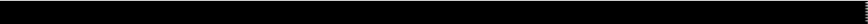 ま	え	が	き青森県人口移動統計調査は、本県が「青森県統計調査条例」及び「青森県人口移動統計調査規程」に基づき、県内の人口移動の実態を明らかにすることを目的として毎月実施している調査です。毎月の調査結果については、「青森県の推計人口」として公表していますが、この度、平成 25 年 10 月 1 日から平成 26 年 9 月 30 日までの１年間の調査結果を「平成 26 年 青森県の人口」としてとりまとめました。平成 26 年 10 月 1 日現在の本県推計人口は 1,321,895 人で、１年前に比べ 14,311 人、1.07％の減少となっています。自然動態では、出生者数の増加及び死亡者数の減少により、自然減少幅が縮小に転じました。一方で、社会動態では、今年も昨年に引き続き日本経済が回復傾向にあること等から、転入者数の減少及び転出者数の増加により、社会増減数の減少幅が拡大しました。また、年齢別人口では、年少人口（0～14 歳）が年々減少する一方、老年人口（65 歳以上）は増加を続けており、総人口に占める割合が 28.9％に達するなど、少子・高齢化が確実に進行しています。これらの人口動向や構造の変化は、将来の社会経済に大きな影響を及ぼすものと想定されるため、今後も引き続きその動きを注視していく必要があります。こういった状況の中で、本書が、県・市町村の各種施策の企画立案及び計画作成の基礎資料として、また、企業の経済活動や学術研究などの分野においても幅広く御活用いただければ幸いです。調査の実施に当たり、御協力をいただいた県民のみなさまをはじめ関係者の方々に対しまして、心より感謝するとともに、今後とも一層の御協力を賜りますようお願い申し上げます。平成２７年３月青森県企画政策部長小山内	豊彦目	次利用に当たって	────────────────────────────────	１用語の説明	──────────────────────────────────	４ 調査結果の概要１	県推計人口	────────────────────────────────	５２	人口動態（１） 自 然 動 態     ─────────────────────────────── ６（２） 社 会 動 態     ─────────────────────────────── ７３	年齢別推計人口	──────────────────────────────	８４	年齢別県外転出入状況	───────────────────────────	９ 参考	理由別人口移動状況	──────────────────────────	１０統	計	表第１表  推計人口、性比   ──────────────────────────   １６ 第２表   人口動態    ─────────────────────────────   １７ 第３表   自然動態    ─────────────────────────────   １８ 第４表   社会動態    ─────────────────────────────   １９ 第５表  月別人口動態    ───────────────────────────   ２０ 第６表 年齢（３区分）別推計人口、割合、指数、平均年齢 ────────── ２１ 第７表 年齢（５歳階級）別推計人口  ────────────────────  ２５ 第８表 年齢（各歳）別推計人口  ──────────────────────  ３０ 第 ９ 表 世 帯 数  ────────────────────────────── ４９参	考	表第１０表 推計人口、性比（平成２７年１月１日現在） ────────────  ５１ 第１１表 人口動態（平成２６年１月１日から平成２６年１２月３１日まで）─── ５２ 第１２表 自然動態（平成２６年１月１日から平成２６年１２月３１日まで）─── ５３ 第１３表 社会動態（平成２６年１月１日から平成２６年１２月３１日まで）─── ５４ 第１４表   月別人口動態───────────────────────────    ５５ 第１５表    世帯数（各年１月１日現在）────────────────────   ５６青森県人口移動統計調査規程	─────────────────────────	５７利	用	に	当	た	っ	て１	「青森県人口移動統計調査」のあらまし（１）調査の目的この調査は、青森県内の人口移動の実態を常時的確に把握し、各種行政の基礎資料を得ることを目的とする。（２）調査方法｢住民基本台帳法｣の規定に基づく住民の市町村への届出及び届出者に対するアンケート調査結果を集計することによる。なお、本調査は「青森県統計調査条例」（平成２１年３月条例第１２号）及び「青森県人口移動統計調査規程」（平成１２年３月青森県告示第１６６号） に基づいている。（３）調査の期日調査は、毎月１日現在で、前月１月間の人口移動について行う。（４）調査事項ア	出生者数（男女別） イ	死亡者数（男女別）ウ	転入者数（男女、県内・県外別） エ	転出者数（男女、県内・県外別）オ	従前の住所地・居住地別県内転入者数（男女別） カ	理由別移動者数（男女、県内・県外別）キ	年齢別推計人口（男女、各歳別） ク	世帯数２	人口、世帯数の推計方法について推計人口は、直近の国勢調査人口を基礎とし、これに市町村から毎月報告のあった出生数、死亡数、転入者数及び転出者数（外国人を含む）を加減することにより算出している。ただし、国勢調査が実施された年の１０月１日現在の人口は、総務省統計局の国勢調査人口の公表値である※。推計世帯数も同様に、直近の国勢調査結果を基礎とし、これに市町村から毎月報告される世帯増減数を加減することにより算出している。※ 国勢調査は住民票を移さない居住者も調査対象となるが、推計人口は住民票の移動により人口を算定しており、国勢調査年（参考表では国勢調査実施の翌年）の人口増減数は、自然増減数と社会増減数を足した数値と一致しないため、利用に際して留意されたい。1なお、県人口の推計は、平成１２年までは県間移動者数に加え、県内市町村間移動者数も含めていたが、平成１３年以降は県内市町村間移動者数を含めないことと変更しているので留意されたい。このように、県推計人口は、県内市町村間の移動者数を含んでいないため、各市町村の推計人口の総計とは一致しない。３	出生者数と死亡者数について出生者数及び死亡者数は、厚生労働省が行っている「人口動態統計」とは、次のとおり出生者及び死亡者の数を統計データとする時期の違いにより、数値が一致しない。「青森県人口移動統計調査」	出生又は死亡の届出があった時点で統計データとする。「人口動態統計」	出生又は死亡が発生した時点で統計データとする。４	県内転入と県内転出について県内転入と県内転出では、両者は伴って起こる現象であるが、届出時期のずれ等により両者の数は必ずしも一致しない。５	年齢別推計人口について国勢調査における調査基準日が毎回１０月１日であることから、年齢別推計人口の基準日はこれに合わせ、平成２６年１０月１日現在とした。なお、年齢別推計人口に用いる年齢は、平成２６年９月３０日現在の満年齢である。また、人口のとらえ方について、国勢調査と住民基本台帳法の定義には若干の相違があり、例えば、国勢調査では原則として実際に３ヶ月以上住んでいるか、又は住むことになっている人が調査の対象となるが、住民基本台帳による増減数は同台帳に登録又は抹消した時点で数えられるといった報告誤差により、一部の年齢層（人数の少ない高年齢層や年齢不詳者）にマイナスを生じることがあるため、利用に際して留意されたい。６	理由別人口移動状況理由別人口移動状況は、市町村窓口へ転入又は転出の届出を行った者の中で「県内転入者」、「県外転入者」及び「県外転出者」に対するアンケート調査に基づくものであり、無回答等もあるため、実際の移動者数とは一致しない。７	県内市町村合併状況について平成１６年以降の県内市町村の合併状況は以下のとおりである。用	語	の	説	明出 生 者 数	出生届により住民票に記載された者の数死 亡 者 数	死亡届により住民票から削除された者の数転 入 者 数	転入届及び職権により住民票に記載された者の数転 出 者 数	転出届及び職権により住民票から削除された者の数転	入県 内 転 入	県内他市町村からの転入県 外 転 入	県外からの転入不	明	転出取消しや職権により住民票に記載された場合等転	出県 内 転 出	県内他市町村への転出県 外 転 出	県外への転出不	明	転入取消しや職権により住民票から削除された場合等自然増減数	（出生者数）－（死亡者数）自然増減率	（自然増減数）÷	（前年の１０月１日現在人口）×１００社会増減数	（県外からの転入者数＋転入不明）－（県外への転出者数＋転出不明）社会増減率	（社会増減数）÷	（前年の１０月１日現在人口）×１００人口増減数	（自然増減数）＋（社会増減数）人口増減率	（人口増減数）÷	（前年の１０月１日現在人口）×１００調査結果の概要１	県推計人口平成 22 年 10 月 1 日に実施された国勢調査人口を基礎に推計した平成 26 年 10 月 1 日現在の本県推計人口は、1,321,895 人で、前年に比べ 14,311 人の減少となった。減少の内訳は自然増減数が 7,863 人の減少、社会増減数が 6,448 人の減少となっている。平成 15 年から拡大傾向にあった自然増減数の減少幅は、縮小に転じた。一方で、社会増減数の減少幅は、引き続き拡大傾向にある。10 月 1 日現在の人口の推移をみると、昭和 58 年 10 月 1 日現在の 1,529,269 人をピークに減少傾向が続いている。表１	推計人口及び人口動態の推移（単位：人、％）（注１） 推計人口は１０月１日現在。（注２）   人口増減率＝（前年１０月から当年９月までの人口増減数）÷（前年の１０月１日現在の人口）×100（注３）   昭和５０、５５、６０、平成２、７、１２、１７、２２年の人口は、国勢調査結果であり、人口増減数は、「利用に当たって」（p.1参照）の脚注にあるとおり、自然増減数と社会増減数を足した数値と一致しない。（注４） 平成１３年以降の社会増減数には、県内市町村間の移動者数は含まれない。２	人口動態自然動態平成 25 年 10 月 1 日から平成 26 年 9 月 30 日までの出生者数は 9,152 人、死亡者数は 17,015 人で、出生者数と死亡者数の差である自然増減数は、7,863      人の減少となった。前年に比べ、出生者数は 82 人(0.90％)の増加、死亡者数は 310 人(1.79％)の減少で、自然増減数は、減少幅が 392 人の縮小となった。自然増減率は、前年より 0.02 ポイント上昇のΔ 0.59％となった。自然動態については、20～39   歳の出産適齢年齢の女性人口の減少や、合計特殊出生率が低下していることから、出生者数が年々減少傾向にある一方、今後は団塊世代を含め、死亡率の高い高     齢者が増加することが見込まれるため、自然減少幅は引き続き拡大傾向が続くことが予測される。表２－１  自然動態の推移（単位：人、％）（注１）   自然増減率＝（前年１０月から当年９月までの自然増減数）÷（前年１０月１日現在の人口）×100社会動態平成 25 年 10 月 1 日から平成 26 年 9 月 30 日までの県外転入者数は 20,393 人、県外転出者数は  26,841  人で、転入者数と転出者数の差である社会増減数は、6,448  人の減少となった。前年に比べ、転入者数が 582 人(2.77％)の減少、転出者数が 358 人(1.35％)の増加で、社会増減数は、減少幅が 940 人の拡大となった。社会増減率は前年より 0.07 ポイント低下のΔ 0.48％となった。本県の社会動態は、国内の景気に連動して増減を繰り返しており、景気回復期には県外へ転出する人が増加し、社会増減数の減少幅が大きくなる一方、景気後退期には減少幅が小さくなる傾向    がある。平成  20  年以降、リーマンショックの影響等による日本経済全体の停滞から、転出者数の減少傾向が続いていたが、今年は昨年に引き続き日本経済が回復傾向にあること等から転出者数が増加し、転入者数は減少したため、社会増減数の減少幅は拡大した。表２－２ 社会動態の推移（単位：人、％）（注１） 平成１３年以降の社会増減数には、県内市町村間の移動者数は含まれない。（注２）   社会増減率＝（前年１０月から当年９月までの社会増減数）÷（前年１０月１日現在の人口）×1007３	年齢別推計人口平成 26 年 10 月 1 日現在の人口を年齢（３区分）別にみると、年少人口(0～14 歳)は前年に比べ4,119 人減の 154,736 人、生産年齢人口(15～64 歳)は 20,104 人減の 780,921 人、老年人口(65 歳以上)は 9,912 人増の 381,096 人となった。これを構成比でみると、年少人口は前年より 0.1 ポイント低下の 11.8％、生産年齢人口は 0.9 ポイント低下の59.3％、老年人口は1.0    ポイント上昇の28.9％となった。年少人口の割合は公表が開始された平成 9 年以降最も低かった一方で、老年人口の割合は平成 9 年以降最も高くなっており、今後、少子・高齢化はさらに進行することが見込まれる。表３  年齢( ３区分) 別人口の推移（単位：人、％）（注１） 昭和５０、５５、６０、平成２、７、１２、１７、２２年は、国勢調査結果（確定値）である。（注２） 総人口には、年齢不詳者数を含んでいる。人口ピラミッド（平成26年10月1日現在）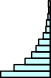 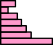 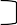 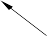 15,00010,0005,000	00	5,000	10,000	15,000（注１）100 歳以上はまとめて 100 歳以上とし、年齢不詳を除いた。（注２）上記年齢別推計人口は、平成 22 年国勢調査人口を基礎に推計している。４	年齢別県外転入出状況各年齢別に平成 25 年 10 月 1 日から平成 26 年 9 月 30 日までの県外からの転入者数をみると、22 歳が最も多く、次に 24 歳、18 歳と続き、24 歳を超えると年齢が高くなるにつれて少なくなっている傾向がある。一方、県外への転出者数は、18 歳が最も多く、次に 22 歳、20 歳と続き、24 歳を超えると年齢が高くなるにつれて少なくなっている傾向にある。転入者数から転出者数を差し引いた社会増減数をみると、18 歳から 22  歳では、大幅な減少となっており、特に高校卒業を迎える 18 歳では－2,032 人と他の年齢と比べ減少数が最も大きくなっており、次に大学卒業を迎える 22 歳が-897 人と大きくなっている。年齢別県外転入出の状況（平成 25 年 10 月 1 日～平成 26 年 9 月 30 日）（注１）年齢は移動した月の末日現在。（注２）70歳以上は各歳別の移動者数が少ないことから、まとめて70歳以上とした。（注３）転入・転出者数には県内市町村間の移動者数は含まれない。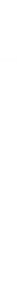 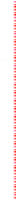 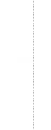 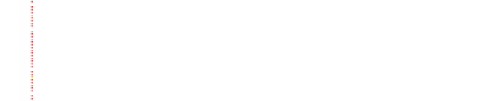 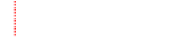 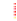 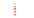 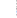 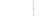 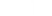 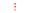 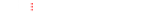 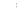 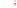 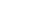 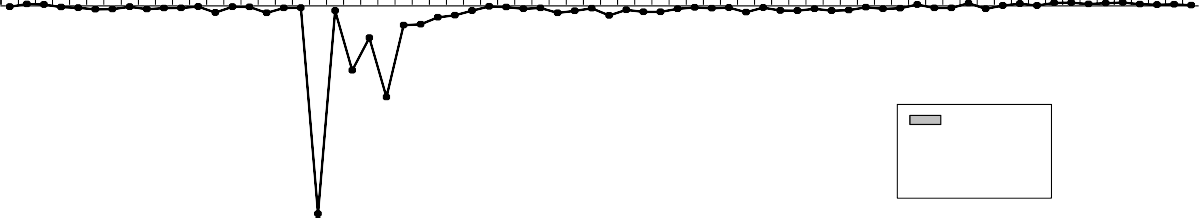 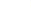 （参考）理由別人口移動状況平成 25 年 10 月 1 日から平成 26 年 9 月 30 日までの移動者のうち、調査票に対する回答により移動理由を把握できた人数は 30,433 人（県内転入 10,049 人、県外転入 8,631 人、県外転出 11,753 人）である。理由別にみると、転勤が 8,995 人（ 構成比 29.6％ ）で最も多く、次いで就職が  5,183  人（構成比  17.0％ ）、婚姻関係が  3,009 人（構成比  9.9％ ）、住宅事情が 2,868 人（構成比 9.4％）であった。県内転入では、転勤が  2,489  人（構成比  24.8％）で最も多く、次いで住宅事情が  2,265人（構成比 22.5％ ）、婚姻関係が 1,834 人（構成比 18.3％）であった。県外転入では、転勤が  3,068 人（構成比  35.5％）で最も多く、次いで転職が  996  人（構成比 11.5％ ）、就職が 748 人（ 構成比 8.7％ ）、婚姻関係が 616 人（ 構成比 7.1％ ）であった。県外転出では、就職が  3,776 人（構成比 32.1％）で最も多く、次いで転勤が 3,438 人（構成比 29.3％ ）、就学が 1,074 人（ 構成比 9.1％ ）、転職が 967 人（ 構成比  8.2％） であった。年齢階級別構成比でみると、15～ 19 歳では、県内転入は、就学が  22.3％と最も多く、次いで就職が 19.0％であり、県外転入は、就学が 31.4％で最も多く、次いで転勤が 22.2％であった。県外転出は、就職が 52.4％と最も多く、次いで就学が  37.6％であり、平成 16 年以降、就職が就学を上回っている。20～ 24 歳では、県内転入は、就職が 22.9％と最も多く、次いで婚姻関係が 21.5％、転勤が  15.3％であった。また、県外転入は、就職が  24.8％と最も多く、次いで転勤が  19.9％、転職が 15.8％であった。県外転出は、就職が  65.3％と大きな割合を占めた。25～ 39 歳では、県内転入は、転勤が 28.0％と最も多く、次いで婚姻関係が 26.7％、住宅事情が 21.2％であった。県外転入は、転勤が 41.1％と最も多く、次いで転職が 14.8％であり、県外転出は、転勤が 43.7％と最も多く、次いで就職が 17.3％であった。40～ 59 歳では、県内転入は、転勤が 41.0％と最も多く、次いで住宅事情が 21.7％であった。県外転入及び県外転出は、転勤がそれぞれ 46.4％、52.6％と最も多かった。60 歳以上では、県内転入、県外転入及び県外転出で、住宅事情の占める割合が高くなっているが、60～ 64 歳では県外転出において転勤が 18.4％と最も多かった。移動者数及び回答数（率）について（注 1） 移動理由調査は市町村への届出のあった者に対して実施しており、ここでの移動者数には職権記載・消除者数は含まれていない。（注 2） 県内転入と県内転出は伴って起こる現象のため、ここでは転入者の数値を掲載している。10※	年齢は、調査票記入時の年齢である。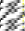 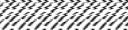 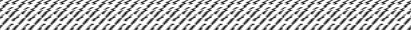 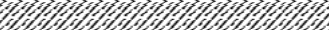 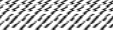 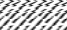 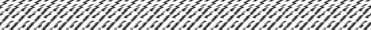 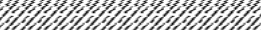 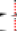 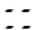 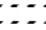 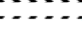 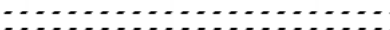 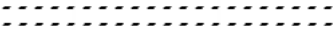 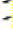 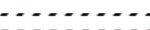 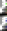 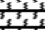 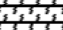 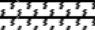 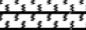 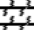 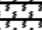 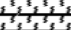 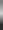 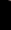 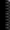 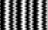 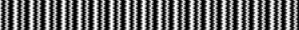 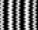 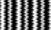 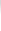 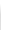 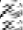 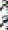 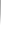 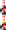 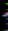 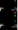 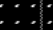 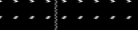 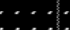 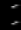 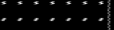 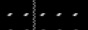 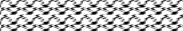 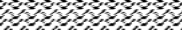 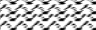 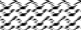 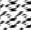 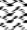 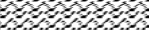 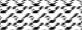 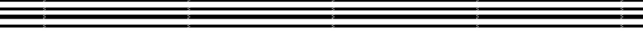 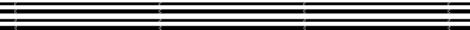 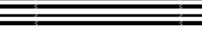 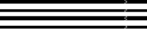 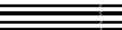 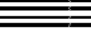 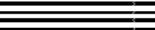 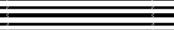 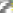 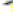 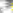 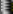 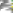 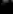 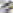 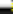 ※	年齢は、調査票記入時の年齢である。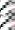 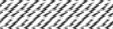 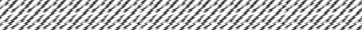 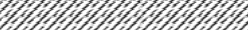 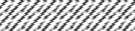 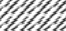 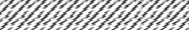 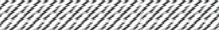 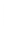 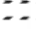 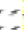 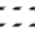 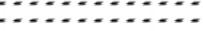 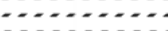 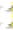 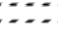 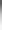 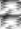 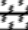 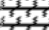 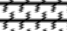 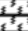 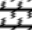 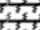 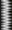 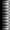 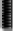 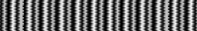 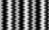 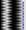 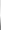 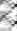 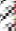 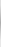 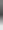 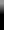 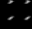 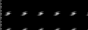 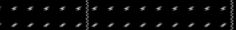 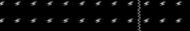 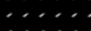 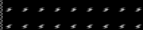 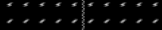 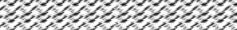 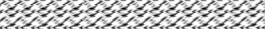 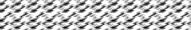 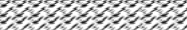 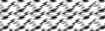 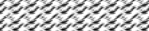 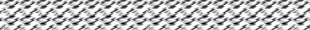 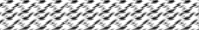 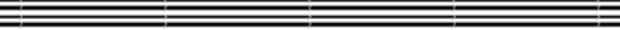 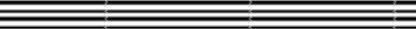 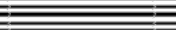 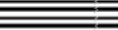 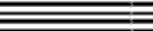 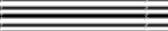 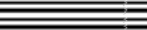 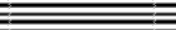 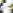 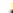 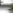 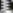 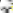 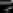 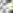 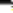 ※	年齢は、調査票記入時の年齢である。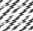 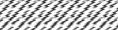 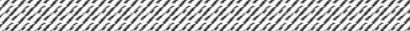 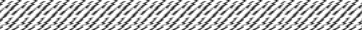 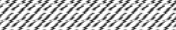 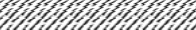 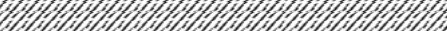 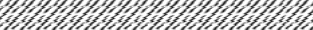 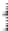 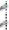 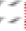 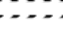 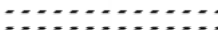 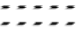 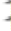 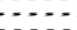 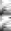 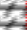 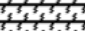 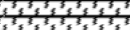 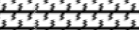 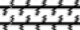 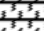 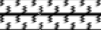 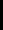 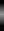 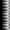 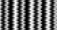 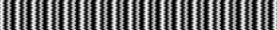 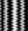 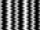 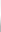 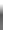 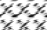 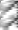 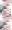 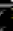 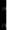 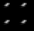 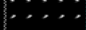 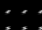 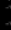 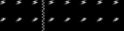 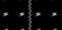 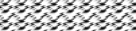 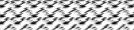 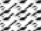 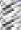 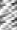 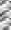 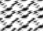 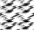 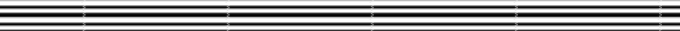 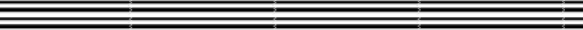 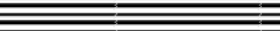 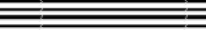 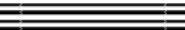 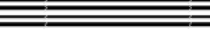 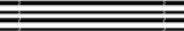 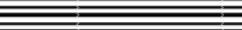 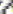 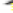 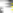 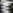 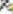 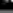 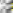 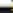 ※	年齢は、調査票記入時の年齢である。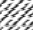 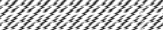 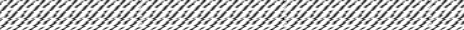 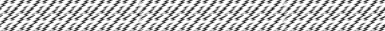 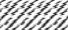 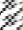 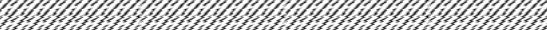 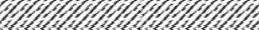 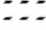 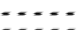 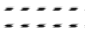 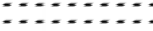 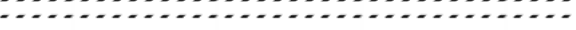 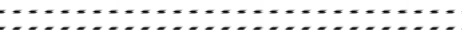 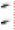 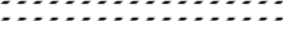 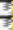 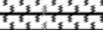 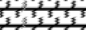 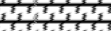 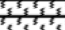 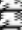 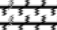 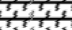 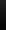 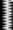 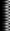 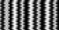 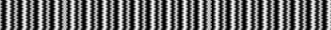 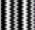 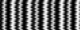 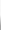 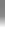 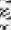 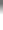 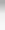 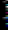 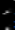 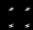 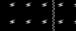 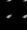 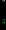 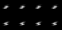 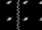 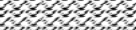 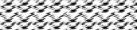 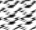 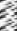 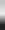 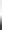 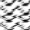 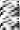 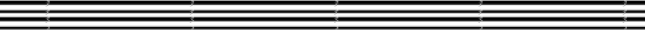 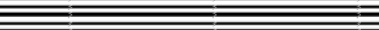 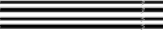 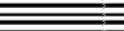 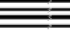 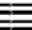 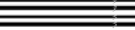 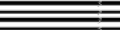 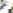 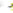 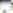 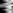 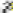 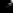 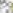 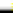 統	計	表(注１）県の人口には、県内市町村間移動者数を含んでいない為、各市町村の推計人口の総計とは一致しない。(注２）性比：女性100人に対する男性の数＝（男性の人口）÷（女性の人口）×100(注)県の人口には、県内市町村間移動者数を含んでいない為、各市町村の推計人口の総計とは一致しない。(注)県の転入者数、転出者数には県内市町村移動者数は含まれていない為、市部計＋町村部計とは一致しない。第５表	月別人口動態（単位：人）自然	社会※１ 県外からの転入者数＝県外転入者数＋職権記載者数、県外への転出者数＝県外転出者数＋職権消除者数。※２ 県の推計人口には、県内市町村間の移動者数を含んでいないため、各市町村の推計人口の総計とは一致しない。※３ 昭和60、平成2、7、12、17、22年10月1日現在の人口、世帯数は、国勢調査結果（確定値）である。※４   平成18、19、20、21年10月1日現在の人口、世帯数は、平成17年国勢調査結果（確定値）を基礎に推計したものであり、平成22年11月以降の人口、世帯数は、平成22年国勢調査結果（確定値）を基礎に推計したものである。※５  人口増減率、人口増減数は、昭和60、平成2、7、12、17年が前回国勢調査、平成18、19、20、21、22年10月1日現在が前年同月、その他が前月に対するものである。(平成２６年１０月１日現在)(注1)県の人口には、県内市町村間移動者数を含んでいない為、各市町村の推計人口の総計とは一致しない。(注2)総数には年齢不詳を含む。(平成２６年１０月１日現在)(注)県の人口には、県内市町村間移動者数を含んでいない為、各市町村の推計人口の総計とは一致しない。（平成26年10月1日現在）第８表	年齢（各歳）別推計人口（平成26年10月1日現在）(注)県の人口には、県内市町村間移動者数を含んでいない為、各市町村の推計人口の総計とは一致しない。また、一部の年齢層にマイナスの数値が現われているが、推計人口は国勢調査のデータを基本にして住民基本台帳の増減数を計算しているため          に生じる報告誤差によるものである。（平成26年10月1日現在）第９表	世帯数 (各年10月1日現在)(単位：世帯)（注）:平成２，７，１２，１７，２２年の世帯数は国勢調査(確定値）、平成２３年以降の世帯数は平成２２年国勢調査(確定値)を基礎に推計している。参	考	表（単位：人）(注１)県の人口には、県内市町村間移動者数を含んでいない為、各市町村の推計人口の総計とは一致しない。(注２）性比：女性100人に対する男性の数＝（男性の人口）÷（女性の人口）×100(注)県の人口には、県内市町村間移動者数を含んでいない為、各市町村の推計人口の総計とは一致しない。(注)県の転入者数、転出者数には県内市町村移動者数は含まれていない為、市部計＋町村部計とは一致しない。（注１）  県外からの転入者数＝県外転入者数＋職権記載者数県外への転出者数＝県外転出者数＋職権消除者数（注２） 県の推計人口には、県内市町村間の移動者数を含んでいないため、各市町村の推計人口の総計とは一致しない。（注３） 人口、世帯数は平成22年国勢調査（確定値）を基礎に推計している。（注４） 人口増減率、人口増減数は、前月推計人口に対するものである。(単位：世帯)（注）平成21年から平成22年の世帯数は平成17年国勢調査（確定値）を基礎に、平成23年から26年の世帯数は平成22年国勢調査（確定値）を基礎に推計している。青森県人口移動統計調査規程平成１２年３月８日青森県告示第１６６号最終改正 平成２４年７月６日青森県告示第５５７号(趣旨)第一条 この規程は、青森県統計調査条例(平成二十一年三月青森県条例第十二号)第三条の規定に基づき、青森県人口移動統計調査(以下「調査」という。)の実施について必要な事項を定めるものとする。(平二一告示二一四・一部改正)(調査の目的)第二条 調査は、県内の人口移動の実態を常時適確に把握することを目的とする。(平二一告示二一四・一部改正)(調査対象の範囲)第三条 調査対象の範囲は、県内の市町村において、住民基本台帳法(昭和四十二年法律第八十一号)の規定に基づき住民票に記載され、又は住民票を消除された者とする。(平二一告示二一四・旧第四条繰上・一部改正、平二四告示五五七・一部改正)(報告を求める事項及びその基準となる期日)第四条 報告を求める事項は、次に掲げる事項とする。一 世帯の数二 男女別の出生者及び死亡者の数三 出生者及び死亡者の性別及び生年月日四  男女別及び従前の住所地別(従前の住所地が県外にある場合を除く。)の転入者(他の市町村から住所を移した者をいう。以下同じ。)の数五   転入者の男女別及び年齢階層別の転入理由六 男女別の転出者(他の市町村へ住所を移した者をいう。以下同じ。)の数七 転出者の男女別及び年齢階層別の転出理由" 転入者及び転出者の出生地九 転入者及び転出者の性別、生年月日及び県内移動又は県外移動の別2 報告を求める事項の基準となる期日は、毎月一日現在とする。(平一八告示二三四・一部改正、平二一告示二一四・旧第五条繰上・一部改正、平二四告示五五七・一部改正)(報告を求める者)第五条 報告を求める者は、次のとおりとする。一 前条第一項第一号から第四号まで、第六号及び第九号に掲げる事項については、県内の市町村の長二    前条第一項第五号、第七号及び第八号に掲げる事項については、住民基本台帳法第二十二条若しくは第三十条の四十六の規定による転入届又は同法第二十四条の規定による転出届を行う者(平二一告示二一四・追加、平二四告示五五七・一部改正)(報告を求めるために用いる方法)第六条 報告を求めるために用いる方法は、次のとおりとする。一 第四条第一項第一号から第四号まで、第六号及び第九号に掲げる事項については、県内の市町村の長が住民基本台帳法第六条第一項に規定する住民票に基づいて集計した結果を収集する方法二 第四条第一項第五号、第七号及び第八号に掲げる事項については、県内の市町村の長が前条第二号に掲げる者が同号の転入届又は転出届を行う際に記入した青森県人口移動理由等調査票(別記様式)に基づいて集計した結果を収集する方法(平二一告示二一四・全改、平二四告示五五七・一部改正)(報告を求める期間)第七条 報告を求める期間は、第四条第二項の報告を求める事項の基準となる期日の属する月の十五日までとする。(平二一告示二一四・追加)(結果の公表)第八条 調査の結果は、集計完了の都度公表する。(平二一告示二一四・旧第七条繰下)附 則この規程は、平成十二年四月一日から施行する。附 則(平成一三年告示第二二一号)この規程は、平成十三年四月一日から施行する。附 則(平成一四年告示第一三九号)この規程は、平成十四年四月一日から施行する。附 則(平成一六年告示第二三〇号)この規程は、平成十六年四月一日から施行する。附 則(平成一八年告示第二三四号)この規程は、平成十八年四月一日から施行する。附 則(平成二一年告示第二一四号)この規程は、平成二十一年四月一日から施行する。附 則(平成二四年告示第五五七号)この規程は、平成二十四年七月九日から施行する。	青森県人口移動統計調査(この規程の施行の日前に係る部分に限る。)に係る調査対象の範囲、報告を求める事項、報告を求める者及び報告を求めるために用いる方法については、なお従前の例による。別記様式（第６条関係）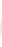 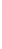 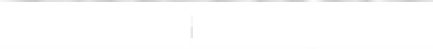 青森県人口移動理由等調査票この調査票は、人口の動きを調査するためのものです。統計以外の目的には使用しませんので、  ありのままをご記入くださるようお願いします。青森県企画政策部統計分析課太 枠 欄 だ け に 記 入 ま た は 該 当 す る 番 号 を ○ で 囲 ん で く だ さ い 。転入ですか、転出ですか。該当する番号を○で囲んでください。転入・転出の理由は何ですか。主なものを一つだけ選び、番号を○で囲んでください。転入・転出する方及びいっしょに転入・転出する家族の性別・年齢・出生地について性別・出生地は、該当する番号を○で囲み、 年齢は、届出日現在の満年齢を記入してください。注	用紙の大きさは、日本工業規格A4縦長とする。★		青森県企画政策部統計分析課では、統計専用のホームページ「青森県統計データランド」を開設しております。「青森県統計データランド」は、全庁的な統計データベースとして、各種統計情報の提供を行います。（推計人口もあります。）ホームページアドレスhttp://www.pref.aomori.lg.jp/kensei/tokei/dataland.html青森県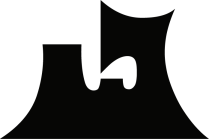 平成 27 年 3 月発行〒030-8570 青森県青森市長島一丁目 1 番 1 号青森県企画政策部統計分析課 （人口労働統計グループ） TEL017-734-9169県 推 計 人 口＝国勢調査人口＋	出生者数	－	死亡者数＋（県外からの転入者数	＋	転入不明者数	）－（県外への転出者数	＋	転出不明者数	）市町村推計人口＝国勢調査人口＋	出生者数	－	死亡者数＋	転入者数	－	転出者数推 計 世 帯 数＝国勢調査世帯数＋	世帯増減数新市町村名称合併日関係市町村五戸町（ごのへまち）平成16年7月1日五戸町、倉石村十和田市（とわだし）平成17年1月1日十和田市、十和田湖町つがる市（つがるし）平成17年2月11日木造町、森田村、柏村、稲垣村、車力村むつ市（むつし）平成17年3月14日むつ市、川内町、大畑町、脇野沢村五所川原市（ごしょがわらし）平成17年3月28日五所川原市、金木町、市浦村外ヶ浜町（そとがはままち）平成17年3月28日蟹田町、平舘村、三厩村藤崎町（ふじさきまち）平成17年3月28日藤崎町、常盤村中泊町（なかどまりまち）平成17年3月28日中里町、小泊村八戸市（はちのへし）平成17年3月31日八戸市、南郷村深浦町（ふかうらまち）平成17年3月31日深浦町、岩崎村七戸町（しちのへまち）平成17年3月31日七戸町、天間林村東北町（とうほくまち）平成17年3月31日上北町、東北町青森市（あおもりし）平成17年4月1日青森市、浪岡町平川市（ひらかわし）平成18年1月1日尾上町、平賀町、碇ヶ関村南部町（なんぶちょう）平成18年1月1日名川町、南部町、福地村弘前市（ひろさきし）平成18年2月27日弘前市、岩木町、相馬村おいらせ町（おいらせちょう）平成18年3月1日百石町、下田町年次次推計人口人口増減数自然増減数自然増減数社会増減数人口増減率人口増減率昭和50年1,468,646----511,482,95214,30614,0702360.97521,493,52510,57313,513-2,9400.71531,503,3289,80312,780-2,9770.66541,511,3728,04412,566-4,5220.54551,523,90712,53511,978-5,4220.83561,526,9993,09210,930-7,8380.20571,528,0831,08410,376-9,2920.07581,529,2691,18610,406-9,2200.08591,527,363-1,9069,658-11,564-0.12601,524,448-2,9158,793-11,635-0.19611,519,155-5,2938,088-13,381-0.35621,514,972-4,1837,621-11,804-0.28631,508,318-6,6545,878-12,532-0.44平成元1,500,758-7,5604,819-12,379-0.5021,482,873-17,8853,917-10,107-1.1931,475,705-7,1683,710-10,878-0.4841,471,206-4,4993,376-7,875-0.3051,469,445-1,7612,103-3,864-0.1261,470,9961,5512,836-1,2850.1171,481,66310,6671,597-1,1260.7381,482,0103471,517-1,1700.0291,479,950-2,060899-2,959-0.14101,478,065-1,8851,065-2,950-0.13111,475,078-2,987-291-2,696-0.20121,475,728650-189-2,7380.041313131,472,672-3,056-199-199-2,857-0.21-0.211414141,467,925-4,747-811-811-3,936-0.32-0.321515151,460,050-7,875-2,243-2,243-5,632-0.54-0.541616161,450,947-9,103-2,444-2,444-6,659-0.62-0.621717171,436,657-14,290-4,146-4,146-7,117-0.98-0.981818181,423,412-13,245-4,099-4,099-9,146-0.92-0.921919191,408,589-14,823-4,650-4,650-10,173-1.04-1.042020201,394,806-13,783-4,921-4,921-8,862-0.98-0.982121211,382,517-12,289-5,867-5,867-6,422-0.88-0.882222221,373,339-9,178-6,219-6,219-5,033-0.66-0.662323231,363,038-10,301-6,695-6,695-3,606-0.75-0.752424241,349,969-13,069-7,756-7,756-5,313-0.96-0.962525251,336,206-13,763-8,255-8,255-5,508-1.02-1.022626261,321,895-14,311-7,863-7,863-6,448-1.07-1.07年次出生者数死亡者数自 然動態年次総 数男男女総 数男男女増 減 数増 減 率増 減 率昭和51 年23,49112,01312,01311,4789,4215,2725,2724,14914,0700.960.965223,03411,85711,85711,1779,5215,3375,3374,18413,5130.910.915322,54011,66311,66310,8779,7605,4645,4644,29612,7800.860.865422,23911,42511,42510,8149,6735,4195,4194,25412,5660.840.845522,12111,40511,40510,71610,1435,7105,7104,43311,9780.790.795620,77210,74510,74510,0279,8425,4755,4754,36710,9300.720.725720,30710,42510,4259,8829,9315,4875,4874,44410,3760.680.685820,40210,47310,4739,9299,9965,5955,5954,40110,4060.680.685920,00610,22610,2269,78010,3485,7065,7064,6429,6580.630.636019,2739,9589,9589,31510,4805,7985,7984,6828,7930.580.586118,4279,3829,3829,04510,3395,7055,7054,6348,0880.530.536217,6638,9148,9148,74910,0425,6085,6084,4347,6210.500.506316,6018,5848,5848,01710,7235,8915,8914,8325,8780.390.39平成元15,6308,0698,0697,56110,8115,8425,8424,9694,8190.320.32214,8727,6367,6367,23610,9556,0786,0784,8773,9170.260.26314,8767,5267,5267,35011,1666,2576,2574,9093,7100.250.25414,8457,6547,6547,19111,4696,4106,4105,0593,3760.230.23514,3477,3237,3237,02412,2446,7786,7785,4662,1030.140.14614,6817,5347,5347,14711,8456,5806,5805,2652,8360.190.19714,2147,1747,1747,04012,6176,9396,9395,6781,5970.110.11813,8617,1517,1516,71012,3446,8266,8265,5181,5170.100.10913,7647,0397,0396,72512,8657,0097,0095,8568990.060.061013,7836,9506,9506,83312,7187,0627,0625,6561,0650.070.071113,2316,7676,7676,46413,5227,3867,3866,136-291-0.02-0.021212,8666,5996,5996,26713,0557,1427,1425,913-189-0.01-0.011312,9056,4716,4716,43413,1047,2637,2635,841-199-0.01-0.011412,6716,5386,5386,13313,4827,2967,2966,186-811-0.06-0.061511,9576,1296,1295,82814,2007,8237,8236,377-2,243-0.15-0.151611,6625,9835,9835,67914,1067,7547,7546,352-2,444-0.17-0.171710,7695,5215,5215,24814,9158,2178,2176,698-4,146-0.29-0.291810,6035,3145,3145,28914,7028,0038,0036,699-4,099-0.29-0.291910,2035,1765,1765,02714,8538,0308,0306,823-4,650-0.33-0.332010,3285,2875,2875,04115,2498,1808,1807,069-4,921-0.35-0.35219,6334,9754,9754,65815,5008,3258,3257,175-5,867-0.42-0.42229,7544,9164,9164,83815,9738,5238,5237,450-6,219-0.45-0.45239,5594,8364,8364,72316,2548,5988,5987,656-6,695-0.49-0.49249,1934,7434,7434,45016,9498,7928,7928,157-7,756-0.57-0.57259,0704,7274,7274,34317,3258,8998,8998,426-8,255-0.61-0.61269,1524,6734,6734,47917,0158,8348,8348,181-7,863-0.59-0.59年次転入	者数転出	者数" 会動態年次総	数男女総 数男女増 減 数増 減 率増 減 率昭和51 年75,08439,92735,15774,84838,91135,9372360.020.025275,12840,14434,98478,06840,87837,190-2,940-0.20-0.205376,16540,51735,64879,14241,92837,214-2,977-0.20-0.205475,64440,36835,27680,16642,24937,917-4,522-0.30-0.305573,47738,99534,48278,89942,18836,711-5,422-0.36-0.365672,00338,42333,58079,84142,84137,000-7,838-0.51-0.515770,62037,62132,99979,91242,86037,052-9,292-0.61-0.615870,95937,56833,39180,17942,72037,459-9,220-0.60-0.605966,61135,18631,42578,17541,68436,491-11,564-0.76-0.766066,12335,12630,99777,75841,57936,179-11,635-0.76-0.766164,28334,32529,95877,66441,82135,843-13,381-0.88-0.886263,07433,78629,28874,87839,51135,367-11,804-0.78-0.786362,23733,29128,94674,76940,10034,669-12,532-0.83-0.83平成元61,70033,33928,36174,07940,32133,758-12,379-0.82-0.82262,21133,01629,19572,31839,01733,301-10,107-0.67-0.67360,18032,60827,57271,05838,52732,531-10,878-0.73-0.73460,29732,43527,86268,17236,82131,351-7,875-0.53-0.53562,32133,38028,94166,18535,14531,040-3,864-0.26-0.26661,77133,13828,63363,05633,23929,817-1,285-0.09-0.09761,62633,08728,53962,75233,37629,376-1,126-0.08-0.08860,64032,60628,03461,81032,85528,955-1,170-0.08-0.08959,61731,66927,94862,57633,05429,522-2,959-0.20-0.201057,56630,66726,89960,51632,26728,249-2,950-0.20-0.201156,75430,43626,31859,45031,64727,803-2,696-0.18-0.181255,29229,54625,74658,03030,64227,388-2,738-0.19-0.19131328,14116,26311,87830,99817,56413,434-2,857-0.19-0.19141428,09815,98812,11032,03417,66614,368-3,936-0.27-0.27151527,37815,49611,88233,01018,40914,601-5,632-0.38-0.38161625,72014,47011,25032,37917,92714,452-6,659-0.46-0.46171724,80914,15410,65531,92617,96513,961-7,117-0.49-0.49181823,91213,9609,95233,05818,69714,361-9,146-0.64-0.64191923,01113,4959,51633,18418,83214,352-10,173-0.71-0.71202022,89513,2409,65531,75717,95013,807-8,862-0.63-0.63212123,48313,9579,52629,90516,77513,130-6,422-0.46-0.46222221,97712,8399,13827,01015,12311,887-5,033-0.36-0.36232322,07412,7999,27525,68014,51611,164-3,606-0.26-0.26242421,27212,3058,96726,58514,72211,863-5,313-0.39-0.39252520,97512,2278,74826,48314,67211,811-5,508-0.41-0.41262620,39311,8658,52826,84114,71812,123-6,448-0.48-0.48年次構構成 比成 比年次総 人 口年少人口（0～14歳）生産年齢人口（15～64歳）老年人口（65歳以上）年少人口（0～14歳）生産年齢人口（15～64歳）生産年齢人口（15～64歳）老年人口（65歳以上）昭和50 年1,468,646380,218977,541110,75225.925.966.67.5551,523,907366,4541,022,786134,51624.024.067.18.8601,524,448338,5541,027,329158,54722.222.267.410.4平成21,482,873289,0821,000,804191,77619.519.567.512.971,481,663252,414991,311236,74517.017.066.916.0121,475,728223,141964,661287,09915.115.165.419.5171,436,657198,959910,856326,56213.913.963.422.7181,423,412194,018896,042333,07213.613.663.023.4191,408,589188,669879,629340,01113.413.462.424.1201,394,806184,226864,347345,95313.213.262.024.8211,382,517178,828852,035351,37412.912.961.625.4221,373,339171,842843,587352,76812.612.661.725.8231,363,038168,013836,194353,68912.412.461.626.0241,349,969163,403818,834362,59012.212.260.927.0251,336,206158,855801,025371,18411.911.960.227.9261,321,895154,736780,921381,09611.811.859.328.9年齢転入者数転出者数差引増減年齢転入者数転出者数差引増減年齢転入者数転出者数差引増減0351370-1925700822-12250161185-241312304826670772-10251148187-392304300427629685-5652159193-343254275-2128647662-155315515144223252-2929600622-2254155185-305192235-4330590629-3955124154-306199240-4131499529-3056130114167148167-1932470548-7857117155-388117158-4133482541-5958120126-69121152-3134446480-34591131021110100130-3035387490-10360128134-6117894-1636369417-486110888201295169-7437349417-68621007921135068-1838347415-686385778144161-2039342381-39649882161557135-7840330355-25651098623163666-3041302336-346682757173765-2842300326-266763621187272,759-2,03243246317-71683833519656712-5644245272-27693640-4206371,274-63745208263-5570～469659-19021524845-32146208264-56総数20,39326,841-6,448221,0431,940-89747183221-3823709906-19748176232-5624785975-19049174226-52区	分県内転入県外転入県外転出計移動者数18,03819,59126,28763,916回答数10,0498,63111,75330,433回答率55.7%44.1%44.7%47.6%年齢理由総 数転 勤就 職転 職就 学卒 業婚  姻関  係住  宅事  情その他２６年実数30,4338,9955,1832,4201,7602133,0092,8685,985合計２６年構成比２６年構成比100.029.617.08.05.80.79.99.419.7２５年構成比２５年構成比100.027.316.77.65.30.710.39.922.1２６年実数3,8281,6065618516624936486720— 14２６年構成比２６年構成比100.042.01.54.84.30.112.916.917.6２５年構成比２５年構成比100.036.01.44.74.40.113.717.022.6２６年実数3,2412431,2321281,098307610133315— 19２６年構成比２６年構成比100.07.538.03.933.90.92.33.110.3２５年構成比２５年構成比100.07.640.53.629.41.23.03.011.7２６年実数5,8777522,59957431615046621081020— 24２６年構成比２６年構成比100.012.844.29.85.42.67.93.613.8２５年構成比２５年構成比100.013.440.910.15.52.28.03.816.2２６年実数10,4813,8949791,120119251,6399601,74525— 39２６年構成比２６年構成比100.037.29.310.71.10.215.69.216.6２５年構成比２５年構成比100.034.09.610.11.10.216.210.418.4２６年実数5,0892,3662653685963105511,16440— 59２６年構成比２６年構成比100.046.55.27.21.20.16.110.822.9２５年構成比２５年構成比100.044.65.36.41.10.15.810.925.8２６年実数6921002935201414336960— 64２６年構成比２６年構成比100.014.54.25.10.30.02.020.753.3２５年構成比２５年構成比100.09.34.05.80.70.02.123.255.0２６年実数1,225342310001125589265－２６年構成比２６年構成比100.02.81.90.80.00.00.920.872.8２５年構成比２５年構成比100.02.40.81.00.20.01.420.174.1年齢理由総 数転 勤就 職転 職就 学卒 業婚  姻関  係住  宅事  情その他２６年実数10,0492,489659457289421,8342,2652,014合計２６年構成比２６年構成比100.024.86.64.52.90.418.322.520.0２５年構成比２５年構成比100.022.25.74.12.40.518.922.823.3２６年実数1,57733723568622555542640— 14２６年構成比２６年構成比100.021.41.53.65.50.116.235.116.7２５年構成比２５年構成比100.018.91.43.25.40.218.232.120.5２６年実数506389616113952869615— 19２６年構成比２６年構成比100.07.519.03.222.31.810.317.019.0２５年構成比２５年構成比100.06.521.63.515.82.312.616.021.6２６年実数1,389212318107202729916524120— 24２６年構成比２６年構成比100.015.322.97.71.41.921.511.917.4２５年構成比２５年構成比100.015.319.87.61.01.922.212.719.5２６年実数3,8521,0801562124311,02881851425— 39２６年構成比２６年構成比100.028.04.05.51.10.026.721.213.3２５年構成比２５年構成比100.024.03.55.00.80.227.422.716.4２６年実数1,902780535927318841337940— 59２６年構成比２６年構成比100.041.02.83.11.40.29.921.719.9２５年構成比２５年構成比100.040.22.42.11.40.38.821.523.4２６年実数250321060097511860— 64２６年構成比２６年構成比100.012.84.02.40.00.03.630.047.2２５年構成比２５年構成比100.06.52.33.20.50.03.238.046.3２６年実数573103100315440265－２６年構成比２６年構成比100.01.70.50.20.00.00.526.970.2２５年構成比２５年構成比100.02.00.00.40.00.01.223.772.8年齢理由総 数転 勤就 職転 職就 学卒 業婚  姻関  係住  宅事  情その他２６年実数8,6313,0687489963971086163282,370合計２６年構成比２６年構成比100.035.58.711.54.61.37.13.827.5２５年構成比２５年構成比100.033.89.011.32.91.27.64.030.2２６年実数1,1175661455360157552340— 14２６年構成比２６年構成比100.050.71.34.93.20.014.14.920.9２５年構成比２５年構成比100.042.11.75.04.20.114.24.827.7２６年実数6851526162215149816415— 19２６年構成比２６年構成比100.022.28.99.131.42.01.31.223.9２５年構成比２５年構成比100.030.69.611.513.01.71.91.730.0２６年実数1,60531939825310485773033920— 24２６年構成比２６年構成比100.019.924.815.86.55.34.81.921.1２５年構成比２５年構成比100.019.820.915.54.84.75.01.927.3２６年実数3,1791,3072254723583107774525— 39２６年構成比２６年構成比100.041.17.114.81.10.39.82.423.4２５年構成比２５年構成比100.038.89.114.01.10.410.12.923.6２６年実数1,4586774414261566846440— 59２６年構成比２６年構成比100.046.43.09.70.40.13.84.731.8２５年構成比２５年構成比100.043.64.18.80.80.14.44.933.4２６年実数26335381024017460— 64２６年構成比２６年構成比100.013.31.13.00.40.00.815.266.2２５年構成比２５年構成比100.07.53.56.20.40.00.916.465.0２６年実数32412340055025065－２６年構成比２６年構成比100.03.70.91.20.00.01.515.477.2２５年構成比２５年構成比100.02.40.81.60.40.02.013.779.1年齢理由総 数転 勤就 職転 職就 学卒 業婚  姻関  係住  宅事  情その他２６年実数11,7533,4383,7769671,074635592751,601合計２６年構成比２６年構成比100.029.332.18.29.10.54.82.313.6２５年構成比２５年構成比100.027.032.38.09.80.54.52.815.1２６年実数1,134703197444081391740— 14２６年構成比２６年構成比100.062.01.76.53.90.07.13.415.3２５年構成比２５年構成比100.056.61.26.62.90.06.26.120.4２６年実数2,050531,0755077071577315— 19２６年構成比２６年構成比100.02.652.42.437.60.30.70.33.6２５年構成比２５年構成比100.02.052.81.636.80.91.10.34.7２６年実数2,8832211,88321419238901523020— 24２６年構成比２６年構成比100.07.765.37.46.71.33.10.58.0２５年構成比２５年構成比100.09.061.38.47.91.03.10.88.5２６年実数3,4501,50759843641163016548625— 39２６年構成比２６年構成比100.043.717.312.61.20.58.71.914.1２５年構成比２５年構成比100.041.817.512.41.40.28.42.415.7２６年実数1,729909168167262667032140— 59２６年構成比２６年構成比100.052.69.79.71.50.13.84.018.6２５年構成比２５年構成比100.050.89.99.21.00.03.74.221.2２６年実数179331621103287760— 64２６年構成比２６年構成比100.018.48.911.70.60.01.715.643.0２５年構成比２５年構成比100.016.47.19.31.40.02.111.452.1２６年実数328121750035124065－２６年構成比２６年構成比100.03.75.21.50.00.00.915.573.2２５年構成比２５年構成比100.03.22.51.80.40.01.118.972.2市 町 村市 町 村市 町 村市 町 村平成２６年１０月１日現在平成２６年１０月１日現在平成２６年１０月１日現在平成２６年１０月１日現在平成２５年１０月１日現在平成２５年１０月１日現在市 町 村市 町 村市 町 村市 町 村総	数男女性	比総	数性	比県県県県1,321,895620,565701,33088.51,336,20688.6市部1,021,666477,532544,13487.81,031,01387.8町村部300,197143,051157,14691.0305,14291.1市部青森市290,646134,713155,93386.4293,21986.3市部弘前市178,27981,55896,72184.3179,83184.6市部八戸市232,860110,821122,03990.8234,12490.9市部黒石市34,10815,72118,38785.534,58885.4市部五所川原市五所川原市五所川原市55,69025,15130,53982.456,56482.5市部十和 田市63,95930,41533,54490.764,48790.7市部三沢市40,05519,78020,27597.640,47297.4市部むつ市58,61727,95630,66191.259,41191.2市部つが る市34,89816,29918,59987.635,40787.9市部平川市32,55415,11817,43686.732,91086.6東津軽郡東津軽郡計東津軽郡計東津軽郡計23,33110,90812,42387.823,96588.1東津軽郡平内町11,3145,3305,98489.111,56089.4東津軽郡今別町2,7681,2771,49185.62,89285.4東津軽郡蓬田村3,0571,4851,57294.53,14094.2東津軽郡外ヶ 浜町6,1922,8163,37683.46,37384.1西郡西津軽郡計西津軽郡計西津軽郡計19,1438,77210,37184.619,64085.0西郡鰺ヶ 沢町10,3384,6925,64683.110,60283.6西郡深浦町8,8054,0804,72586.39,03886.6中郡中津軽郡計中津軽郡計中津軽郡計1,488770718107.21,502105.8中郡西目 屋村1,488770718107.21,502105.8南津軽郡南津軽郡計南津軽郡計南津軽郡計33,34515,40017,94585.833,77885.8南津軽郡藤崎町15,4747,1368,33885.615,60585.6南津軽郡大鰐町9,9584,5115,44782.810,21482.5南津軽郡田舎 館村7,9133,7534,16090.27,95990.8北津軽郡" 津軽郡計" 津軽郡計" 津軽郡計39,51718,21321,30485.540,16285.4北津軽郡板柳町14,3906,5057,88582.514,59282.6北津軽郡鶴田町13,6066,3267,28086.913,77086.5北津軽郡中泊町11,5215,3826,13987.711,80087.9上北郡上" 郡計97,38047,00650,37493.398,33793.4上北郡野辺 地町13,5426,2127,33084.713,82085.1上北郡七戸町15,6227,3588,26489.015,86789.3上北郡六戸町10,5235,0335,49091.710,43692.0上北郡横浜町4,5622,2402,32296.54,68396.5上北郡東北町18,1018,5659,53689.818,38089.6上北郡六ヶ 所村10,8406,0784,762127.610,937126.9上北郡お い ら せ 町お い ら せ 町お い ら せ 町24,19011,52012,67090.924,21491.3下北郡下" 郡計17,1879,0938,094112.317,652112.8下北郡大間町5,9043,1892,715117.56,091118.6下北郡東通村6,9083,6603,248112.77,016112.6下北郡風間 浦村2,1541,1371,017111.82,246111.5下北郡佐井村2,2211,1071,11499.42,299100.6三戸郡三戸 郡計68,80632,88935,91791.670,10691.6三戸郡三戸町10,4014,8945,50788.910,65288.5三戸郡五戸町17,6928,3899,30390.217,93190.6三戸郡田子町5,6352,6402,99588.15,79887.8三戸郡南部町18,4198,6419,77888.418,80888.5三戸郡階上町14,0987,1236,975102.114,272102.0三戸郡新郷村2,5611,2021,35988.42,64589.5市 町 村市 町 村市 町 村市 町 村平成26年１0月１日現在推計人口自 然動態" 会動態人 口動態平成25年１0月１日現在推計人口市 町 村市 町 村市 町 村市 町 村平成26年１0月１日現在推計人口増 減 数増 減 率増 減 率増 減 数増 減 率増 減 率増 減 数増 減 率増 減 率平成25年１0月１日現在推計人口県県県県1,321,895-7,863-0.59-0.59-6,448-0.48-0.48-14,311-1.07-1.071,336,206市部1,021,666-4,960-0.48-0.48-4,387-0.43-0.43-9,347-0.91-0.911,031,013町村部300,197-2,903-0.95-0.95-2,042-0.67-0.67-4,945-1.62-1.62305,142市部青森市290,646-1,453-0.50-0.50-1,120-0.38-0.38-2,573-0.88-0.88293,219市部弘前市178,279-979-0.54-0.54-573-0.32-0.32-1,552-0.86-0.86179,831市部八戸市232,860-693-0.30-0.30-571-0.24-0.24-1,264-0.54-0.54234,124市部黒石市34,108-221-0.64-0.64-259-0.75-0.75-480-1.39-1.3934,588市部五所川原市五所川原市五所川原市55,690-402-0.71-0.71-472-0.83-0.83-874-1.55-1.5556,564市部十和 田市63,959-332-0.51-0.51-196-0.30-0.30-528-0.82-0.8264,487市部三沢市40,055280.070.07-445-1.10-1.10-417-1.03-1.0340,472市部むつ市58,617-338-0.57-0.57-456-0.77-0.77-794-1.34-1.3459,411市部つが る市34,898-310-0.88-0.88-199-0.56-0.56-509-1.44-1.4435,407市部平川市32,554-260-0.79-0.79-96-0.29-0.29-356-1.08-1.0832,910東津軽郡東津軽郡計東津軽郡計東津軽郡計23,331-372-1.55-1.55-262-1.09-1.09-634-2.65-2.6523,965東津軽郡平内町11,314-133-1.15-1.15-113-0.98-0.98-246-2.13-2.1311,560東津軽郡今別町2,768-74-2.56-2.56-50-1.73-1.73-124-4.29-4.292,892東津軽郡蓬田村3,057-53-1.69-1.69-30-0.96-0.96-83-2.64-2.643,140東津軽郡外ヶ 浜町6,192-112-1.76-1.76-69-1.08-1.08-181-2.84-2.846,373西郡西津軽郡計西津軽郡計西津軽郡計19,143-273-1.39-1.39-224-1.14-1.14-497-2.53-2.5319,640西郡鰺ヶ 沢町10,338-139-1.31-1.31-125-1.18-1.18-264-2.49-2.4910,602西郡深浦町8,805-134-1.48-1.48-99-1.10-1.10-233-2.58-2.589,038中郡中津軽郡計中津軽郡計中津軽郡計1,488-6-0.40-0.40-8-0.53-0.53-14-0.93-0.931,502中郡西目 屋村1,488-6-0.40-0.40-8-0.53-0.53-14-0.93-0.931,502南津軽郡南津軽郡計南津軽郡計南津軽郡計33,345-326-0.97-0.97-107-0.32-0.32-433-1.28-1.2833,778南津軽郡藤崎町15,474-120-0.77-0.77-11-0.07-0.07-131-0.84-0.8415,605南津軽郡大鰐町9,958-158-1.55-1.55-98-0.96-0.96-256-2.51-2.5110,214南津軽郡田舎 館村7,913-48-0.60-0.6020.030.03-46-0.58-0.587,959北津軽郡" 津軽郡計" 津軽郡計" 津軽郡計39,517-372-0.93-0.93-273-0.68-0.68-645-1.61-1.6140,162北津軽郡板柳町14,390-129-0.88-0.88-73-0.50-0.50-202-1.38-1.3814,592北津軽郡鶴田町13,606-94-0.68-0.68-70-0.51-0.51-164-1.19-1.1913,770北津軽郡中泊町11,521-149-1.26-1.26-130-1.10-1.10-279-2.36-2.3611,800上北郡上" 郡計97,380-637-0.65-0.65-320-0.33-0.33-957-0.97-0.9798,337上北郡野辺 地町13,542-129-0.93-0.93-149-1.08-1.08-278-2.01-2.0113,820上北郡七戸町15,622-155-0.98-0.98-90-0.57-0.57-245-1.54-1.5415,867上北郡六戸町10,523-61-0.58-0.581481.421.42870.830.8310,436上北郡横浜町4,562-66-1.41-1.41-55-1.17-1.17-121-2.58-2.584,683上北郡東北町18,101-143-0.78-0.78-136-0.74-0.74-279-1.52-1.5218,380上北郡六ヶ 所村10,840-30-0.27-0.27-67-0.61-0.61-97-0.89-0.8910,937上北郡お い ら せ 町お い ら せ 町お い ら せ 町24,190-53-0.22-0.22290.120.12-24-0.10-0.1024,214下北郡下" 郡計17,187-182-1.03-1.03-283-1.60-1.60-465-2.63-2.6317,652下北郡大間町5,904-45-0.74-0.74-142-2.33-2.33-187-3.07-3.076,091下北郡東通村6,908-51-0.73-0.73-57-0.81-0.81-108-1.54-1.547,016下北郡風間 浦村2,154-42-1.87-1.87-50-2.23-2.23-92-4.10-4.102,246下北郡佐井村2,221-44-1.91-1.91-34-1.48-1.48-78-3.39-3.392,299三戸郡三戸 郡計68,806-735-1.05-1.05-565-0.81-0.81-1,300-1.85-1.8570,106三戸郡三戸町10,401-140-1.31-1.31-111-1.04-1.04-251-2.36-2.3610,652三戸郡五戸町17,692-165-0.92-0.92-74-0.41-0.41-239-1.33-1.3317,931三戸郡田子町5,635-83-1.43-1.43-80-1.38-1.38-163-2.81-2.815,798三戸郡南部町18,419-216-1.15-1.15-173-0.92-0.92-389-2.07-2.0718,808三戸郡階上町14,098-83-0.58-0.58-91-0.64-0.64-174-1.22-1.2214,272三戸郡新郷村2,561-48-1.81-1.81-36-1.36-1.36-84-3.18-3.182,645市 町 村市 町 村市 町 村市 町 村出生 者数死亡 者数自然 増 減然 増 減然 増 減数自然然増 減増 減率市 町 村市 町 村市 町 村市 町 村男女男女男女女男男女女県県県県9,1524,6734,47917,0158,8348,181-7,863-4,161-4,161-4,161-3,702-0.59-0.66-0.66-0.66-0.66-0.52市部7,4143,8063,60812,3746,4275,947-4,960-2,621-2,621-2,621-2,339-0.48-0.54-0.54-0.54-0.54-0.43町村部1,7388678714,6412,4072,234-2,903-1,540-1,540-1,540-1,363-0.95-1.06-1.06-1.06-1.06-0.85市部青森市2,0281,0399893,4811,7711,710-1,453-732-732-732-721-0.50-0.54-0.54-0.54-0.54-0.46市部弘前市1,2766516252,2551,1501,105-979-499-499-499-480-0.54-0.61-0.61-0.61-0.61-0.49市部八戸市1,8449478972,5371,3661,171-693-419-419-419-274-0.30-0.38-0.38-0.38-0.38-0.22市部黒石市231110121452235217-221-125-125-125-96-0.64-0.78-0.78-0.78-0.78-0.51市部五所川原市五所川原市五所川原市343173170745373372-402-200-200-200-202-0.71-0.78-0.78-0.78-0.78-0.65市部十和 田市414231183746388358-332-157-157-157-175-0.51-0.51-0.51-0.51-0.51-0.52市部三沢市45722623142922720228-1-1-1290.07-0.01-0.01-0.01-0.010.14市部むつ市433228205771420351-338-192-192-192-146-0.57-0.68-0.68-0.68-0.68-0.47市部つが る市19510293505264241-310-162-162-162-148-0.88-0.98-0.98-0.98-0.98-0.79市部平川市1939994453233220-260-134-134-134-126-0.79-0.88-0.88-0.88-0.88-0.71東津軽郡東津軽郡計東津軽郡計東津軽郡計1116348483238245-372-175-175-175-197-1.55-1.56-1.56-1.56-1.56-1.55東津軽郡平内町63342919610492-133-70-70-70-63-1.15-1.28-1.28-1.28-1.28-1.03東津軽郡今別町312773443-74-33-33-33-41-2.56-2.48-2.48-2.48-2.48-2.63東津軽郡蓬田村17125703139-53-19-19-19-34-1.69-1.25-1.25-1.25-1.25-2.10東津軽郡外ヶ 浜町2816121406971-112-53-53-53-59-1.76-1.82-1.82-1.82-1.82-1.70西郡西津軽郡計西津軽郡計西津軽郡計744034347175172-273-135-135-135-138-1.39-1.50-1.50-1.50-1.50-1.30西郡鰺ヶ 沢町4321221828795-139-66-66-66-73-1.31-1.37-1.37-1.37-1.37-1.26西郡深浦町3119121658877-134-69-69-69-65-1.48-1.65-1.65-1.65-1.65-1.34中郡中津軽郡計中津軽郡計中津軽郡計1688221111-6-3-3-3-3-0.40-0.39-0.39-0.39-0.39-0.41中郡西目 屋村1688221111-6-3-3-3-3-0.40-0.39-0.39-0.39-0.39-0.41南津軽郡南津軽郡計南津軽郡計南津軽郡計19795102523268255-326-173-173-173-153-0.97-1.11-1.11-1.11-1.11-0.84南津軽郡藤崎町1004951220101119-120-52-52-52-68-0.77-0.72-0.72-0.72-0.72-0.81南津軽郡大鰐町32191319010387-158-84-84-84-74-1.55-1.82-1.82-1.82-1.82-1.32南津軽郡田舎 館村6527381136449-48-37-37-37-11-0.60-0.98-0.98-0.98-0.98-0.26北津軽郡" 津軽郡計" 津軽郡計" 津軽郡計225117108597297300-372-180-180-180-192-0.93-0.97-0.97-0.97-0.97-0.89北津軽郡板柳町895039218114104-129-64-64-64-65-0.88-0.97-0.97-0.97-0.97-0.81北津軽郡鶴田町89444518381102-94-37-37-37-57-0.68-0.58-0.58-0.58-0.58-0.77北津軽郡中泊町47232419610294-149-79-79-79-70-1.26-1.43-1.43-1.43-1.43-1.11上北郡上" 郡計6533083451,290687603-637-379-379-379-258-0.65-0.80-0.80-0.80-0.80-0.51上北郡野辺 地町6729381969898-129-69-69-69-60-0.93-1.09-1.09-1.09-1.09-0.80上北郡七戸町803248235130105-155-98-98-98-57-0.98-1.31-1.31-1.31-1.31-0.68上北郡六戸町7334391348054-61-46-46-46-15-0.58-0.92-0.92-0.92-0.92-0.28上北郡横浜町241311904743-66-34-34-34-32-1.41-1.48-1.48-1.48-1.48-1.34上北郡東北町1316368274135139-143-72-72-72-71-0.78-0.83-0.83-0.83-0.83-0.73上北郡六ヶ 所村8943461196653-30-23-23-23-7-0.27-0.38-0.38-0.38-0.38-0.15上北郡お い ら せ 町お い ら せ 町お い ら せ 町1899495242131111-53-37-37-37-16-0.22-0.32-0.32-0.32-0.32-0.13下北郡下" 郡計905238272152120-182-100-100-100-82-1.03-1.07-1.07-1.07-1.07-0.99下北郡大間町341915794237-45-23-23-23-22-0.74-0.70-0.70-0.70-0.70-0.79下北郡東通村432518945539-51-30-30-30-21-0.73-0.81-0.81-0.81-0.81-0.64下北郡風間 浦村770492326-42-16-16-16-26-1.87-1.35-1.35-1.35-1.35-2.45下北郡佐井村615503218-44-31-31-31-13-1.91-2.69-2.69-2.69-2.69-1.13三戸郡三戸 郡計3721841881,107579528-735-395-395-395-340-1.05-1.18-1.18-1.18-1.18-0.93三戸郡三戸町4421231848896-140-67-67-67-73-1.31-1.34-1.34-1.34-1.34-1.29三戸郡五戸町1125656277150127-165-94-94-94-71-0.92-1.10-1.10-1.10-1.10-0.75三戸郡田子町261881095059-83-32-32-32-51-1.43-1.18-1.18-1.18-1.18-1.65三戸郡南部町933756309156153-216-119-119-119-97-1.15-1.35-1.35-1.35-1.35-0.97三戸郡階上町88484017110368-83-55-55-55-28-0.58-0.76-0.76-0.76-0.76-0.40三戸郡新郷村945573225-48-28-28-28-20-1.81-2.24-2.24-2.24-2.24-1.43市 町 村市 町 村市 町 村市 町 村転入 者数転出 者数社会 増 減会 増 減会 増 減数社会会増 減増 減率市 町 村市 町 村市 町 村市 町 村男女男女男女女男男女女県県県県20,39311,8658,52826,84114,71812,123-6,448-2,853-2,853-2,853-3,595-0.48-0.45-0.45-0.45-0.45-0.51市部30,65816,90413,75435,04518,83116,214-4,387-1,927-1,927-1,927-2,460-0.43-0.40-0.40-0.40-0.40-0.45町村部7,7733,9153,8589,8154,8224,993-2,042-907-907-907-1,135-0.67-0.62-0.62-0.62-0.62-0.71市部青森市8,3364,6943,6429,4565,1094,347-1,120-415-415-415-705-0.38-0.31-0.31-0.31-0.31-0.45市部弘前市5,0882,6712,4175,6613,0092,652-573-338-338-338-235-0.32-0.41-0.41-0.41-0.41-0.24市部八戸市7,2044,0463,1587,7754,3063,469-571-260-260-260-311-0.24-0.23-0.23-0.23-0.23-0.25市部黒石市720369351979459520-259-90-90-90-169-0.75-0.56-0.56-0.56-0.56-0.91市部五所川原市五所川原市五所川原市1,4807557251,952974978-472-219-219-219-253-0.83-0.86-0.86-0.86-0.86-0.82市部十和 田市1,9441,0628822,1401,162978-196-100-100-100-96-0.30-0.33-0.33-0.33-0.33-0.28市部三沢市2,2271,2091,0182,6721,4021,270-445-193-193-193-252-1.10-0.97-0.97-0.97-0.97-1.23市部むつ市2,2391,4078322,6951,5981,097-456-191-191-191-265-0.77-0.67-0.67-0.67-0.67-0.85市部つが る市706346360905448457-199-102-102-102-97-0.56-0.62-0.62-0.62-0.62-0.51市部平川市714345369810364446-96-19-19-19-77-0.29-0.12-0.12-0.12-0.12-0.44東津軽郡東津軽郡計東津軽郡計東津軽郡計494261233756402354-262-141-141-141-121-1.09-1.26-1.26-1.26-1.26-0.95東津軽郡平内町230112118343169174-113-57-57-57-56-0.98-1.04-1.04-1.04-1.04-0.92東津軽郡今別町5938211096049-50-22-22-22-28-1.73-1.65-1.65-1.65-1.65-1.79東津軽郡蓬田村442222744133-30-19-19-19-11-0.96-1.25-1.25-1.25-1.25-0.68東津軽郡外ヶ 浜町161897223013298-69-43-43-43-26-1.08-1.48-1.48-1.48-1.48-0.75西郡西津軽郡計西津軽郡計西津軽郡計347183164571297274-224-114-114-114-110-1.14-1.26-1.26-1.26-1.26-1.04西郡鰺ヶ 沢町211109102336178158-125-69-69-69-56-1.18-1.43-1.43-1.43-1.43-0.97西郡深浦町1367462235119116-99-45-45-45-54-1.10-1.07-1.07-1.07-1.07-1.11中郡中津軽郡計中津軽郡計中津軽郡計321913401822-8111-9-0.530.130.130.130.13-1.23中郡西目 屋村321913401822-8111-9-0.530.130.130.130.13-1.23南津軽郡南津軽郡計南津軽郡計南津軽郡計798373425905403502-107-30-30-30-77-0.32-0.19-0.19-0.19-0.19-0.42南津軽郡藤崎町403181222414191223-11-10-10-10-1-0.07-0.14-0.14-0.14-0.14-0.01南津軽郡大鰐町1809387278116162-98-23-23-23-75-0.96-0.50-0.50-0.50-0.50-1.34南津軽郡田舎 館村21599116213961172333-10.030.080.080.080.08-0.02北津軽郡" 津軽郡計" 津軽郡計" 津軽郡計7533563971,026468558-273-112-112-112-161-0.68-0.61-0.61-0.61-0.61-0.74北津軽郡板柳町284134150357164193-73-30-30-30-43-0.50-0.45-0.45-0.45-0.45-0.54北津軽郡鶴田町262122140332146186-70-24-24-24-46-0.51-0.38-0.38-0.38-0.38-0.62北津軽郡中泊町207100107337158179-130-58-58-58-72-1.10-1.05-1.05-1.05-1.05-1.15上北郡上" 郡計3,1861,6131,5733,5061,7241,782-320-111-111-111-209-0.33-0.23-0.23-0.23-0.23-0.41上北郡野辺 地町354189165503261242-149-72-72-72-77-1.08-1.13-1.13-1.13-1.13-1.03上北郡七戸町439224215529251278-90-27-27-27-63-0.57-0.36-0.36-0.36-0.36-0.75上北郡六戸町441209232293131162148787878701.421.561.561.561.561.29上北郡横浜町10151501567779-55-26-26-26-29-1.17-1.13-1.13-1.13-1.13-1.22上北郡東北町422187235558234324-136-47-47-47-89-0.74-0.54-0.54-0.54-0.54-0.92上北郡六ヶ 所村409269140476284192-67-15-15-15-52-0.61-0.25-0.25-0.25-0.25-1.08上北郡お い ら せ 町お い ら せ 町お い ら せ 町1,02048453699148650529-2-2-2310.12-0.02-0.02-0.02-0.020.24下北郡下" 郡計435257178718422296-283-165-165-165-118-1.60-1.76-1.76-1.76-1.76-1.42下北郡大間町1599069301183118-142-93-93-93-49-2.33-2.81-2.81-2.81-2.81-1.76下北郡東通村21012882267154113-57-26-26-26-31-0.81-0.70-0.70-0.70-0.70-0.94下北郡風間 浦村342113845232-50-31-31-31-19-2.23-2.62-2.62-2.62-2.62-1.79下北郡佐井村321814663333-34-15-15-15-19-1.48-1.30-1.30-1.30-1.30-1.66三戸郡三戸 郡計1,7288538752,2931,0881,205-565-235-235-235-330-0.81-0.70-0.70-0.70-0.70-0.90三戸郡三戸町267137130378176202-111-39-39-39-72-1.04-0.78-0.78-0.78-0.78-1.27三戸郡五戸町387190197461229232-74-39-39-39-35-0.41-0.46-0.46-0.46-0.46-0.37三戸郡田子町10749581878899-80-39-39-39-41-1.38-1.44-1.44-1.44-1.44-1.33三戸郡南部町430211219603282321-173-71-71-71-102-0.92-0.80-0.80-0.80-0.80-1.02三戸郡階上町506249257597277320-91-28-28-28-63-0.64-0.39-0.39-0.39-0.39-0.89三戸郡新郷村311714673631-36-19-19-19-17-1.36-1.52-1.52-1.52-1.52-1.22総総数数年少人口（１５歳未満）年少人口（１５歳未満）年少人口（１５歳未満）年少人口（１５歳未満）生産年齢人口（１５～６４歳）生産年齢人口（１５～６４歳）生産年齢人口（１５～６４歳）生産年齢人口（１５～６４歳）計男女性比計男女性比計男女性比県県県1,321,895620,565701,33088.5154,73678,93375,803104.1780,921385,203395,71897.3市部1,021,666477,532544,13487.8122,44362,53559,908104.4611,961298,813313,14895.4町村部300,197143,051157,14691.032,29016,37415,916102.9168,96886,43882,530104.7青森市290,646134,713155,93386.434,62217,65316,969104.0176,45685,14391,31393.2弘前市178,27981,55896,72184.319,85410,1669,688104.9106,08650,59455,49291.2八戸市232,860110,821122,03990.829,63715,19914,438105.3140,57869,57771,00198.0黒石市34,10815,72118,38785.53,9231,9951,928103.520,3379,79910,53893.0五所川原市五所川原市五所川原市55,69025,15130,53982.46,3143,1943,120102.432,40415,31317,09189.6十和 田市63,95930,41533,54490.77,6143,9313,683106.738,01818,89819,12098.8三沢市40,05519,78020,27597.65,8882,9992,889103.824,96112,97211,989108.2むつ市58,61727,95630,66191.27,2073,6513,556102.734,44217,32417,118101.2つが る市34,89816,29918,59987.63,6801,8711,809103.419,7519,8779,874100.0平川市32,55415,11817,43686.73,7041,8761,828102.618,9289,3169,61296.9東津軽郡計東津軽郡計東津軽郡計23,33110,90812,42387.82,0541,109945117.412,1316,1266,005102.0平内町11,3145,3305,98489.11,136596540110.46,2873,1503,137100.4今別町2,7681,2771,49185.61418160135.01,243642601106.8蓬田村3,0571,4851,57294.5309172137125.51,646855791108.1外ヶ 浜町6,1922,8163,37683.4468260208125.02,9551,4791,476100.2西津軽郡計西津軽郡計西津軽郡計19,1438,77210,37184.61,61579582097.09,8134,8594,95498.1鰺ヶ 沢町10,3384,6925,64683.190444446096.55,4932,6682,82594.4深浦町8,8054,0804,72586.371135136097.54,3202,1912,129102.9中津軽郡計中津軽郡計中津軽郡計1,488770718107.21376968101.5798469329142.6西目 屋村1,488770718107.21376968101.5798469329142.6南津軽郡計南津軽郡計南津軽郡計33,34515,40017,94585.83,5441,7861,758101.619,0699,4159,65497.5藤崎町15,4747,1368,33885.61,807913894102.19,0924,4724,62096.8大鰐町9,9584,5115,44782.883441541999.05,3892,6302,75995.3田舎 館村7,9133,7534,16090.2903458445102.94,5882,3132,275101.7" 津軽郡計" 津軽郡計" 津軽郡計39,51718,21321,30485.54,1512,0892,062101.321,91110,73811,17396.1板柳町14,3906,5057,88582.51,55677478299.08,0853,8384,24790.4鶴田町13,6066,3267,28086.91,566794772102.87,6523,7993,85398.6中泊町11,5215,3826,13987.71,029521508102.66,1743,1013,073100.9上" 郡計97,38047,00650,37493.311,8815,9725,909101.156,48229,12227,360106.4野辺 地町13,5426,2127,33084.71,46171974296.97,5693,6923,87795.2七戸町15,6227,3588,26489.01,666838828101.28,4244,2854,139103.5六戸町10,5235,0335,49091.71,336677659102.76,0143,0522,962103.0横浜町4,5622,2402,32296.5486246240102.52,5081,3711,137120.6東北町18,1018,5659,53689.82,0901,0411,04999.29,9835,1214,862105.3六ヶ 所村10,8406,0784,762127.61,357681676100.77,0674,2972,770155.1お い ら せ 町お い ら せ 町お い ら せ 町24,19011,52012,67090.93,4851,7701,715103.214,9177,3047,61395.9下" 郡計17,1879,0938,094112.31,854946908104.210,1215,9244,197141.1大間町5,9043,1892,715117.5696373323115.53,6502,1611,489145.1東通村6,9083,6603,248112.7780396384103.14,1112,3931,718139.3風間 浦村2,1541,1371,017111.8179839686.51,205713492144.9佐井村2,2211,1071,11499.41999410589.51,155657498131.9三戸 郡計68,80632,88935,91791.67,0543,6083,446104.738,64319,78518,858104.9三戸町10,4014,8945,50788.91,035536499107.45,5652,8412,724104.3五戸町17,6928,3899,30390.21,752896856104.79,9094,9964,913101.7田子町5,6352,6402,99588.1547285262108.82,9221,4881,434103.8南部町18,4198,6419,77888.41,938977961101.710,1105,0715,039100.6階上町14,0987,1236,975102.11,552805747107.88,9454,7584,187113.6新郷村2,5611,2021,35988.423010912190.11,192631561112.5年齢市町村年齢市町村年齢市町村老年人口（６５歳以上）老年人口（６５歳以上）老年人口（６５歳以上）老年人口（６５歳以上）前期老年人口(６５～７４歳)前期老年人口(６５～７４歳)前期老年人口(６５～７４歳)前期老年人口(６５～７４歳)後期老年人口(７５歳以上)後期老年人口(７５歳以上)後期老年人口(７５歳以上)後期老年人口(７５歳以上)年齢市町村年齢市町村年齢市町村計男女性比計男女性比計男女性比県県県381,096153,397227,69967.4184,48483,686100,79883.0196,61269,711126,90154.9市部282,363113,331169,03267.0140,05462,96877,08681.7142,30950,36391,94654.8町	村部98,69640,06058,63668.344,44720,73123,71687.454,24919,32934,92055.4市部青	森市78,29131,11847,17366.040,09817,86522,23380.438,19313,25324,94053.1市部弘	前市50,27919,68430,59564.324,27610,74013,53679.326,0038,94417,05952.4市部八	戸市61,82825,60736,22170.732,27914,73017,54983.929,54910,87718,67258.3市部黒	石市9,7683,8655,90365.54,7212,1522,56983.85,0471,7133,33451.4市部五所川原市五所川原市16,9726,64410,32864.37,6683,3294,33976.79,3043,3155,98955.4市部十 和 田市18,1957,50010,69570.19,0314,2054,82687.19,1643,2955,86956.1市部三	沢市8,9953,6695,32668.94,3081,9532,35582.94,6871,7162,97157.8市部む	つ市16,6466,7679,87968.58,3603,8054,55583.58,2862,9625,32455.6市部つ が る市11,4674,5516,91665.84,7932,1752,61883.16,6742,3764,29855.3市部平	川市9,9223,9265,99665.54,5202,0142,50680.45,4021,9123,49054.8東津軽郡東津軽郡計東津軽郡計9,1453,6735,47267.14,0791,8862,19386.05,0661,7873,27954.5東津軽郡平	内町3,8911,5842,30768.71,86588697990.52,0266981,32852.6東津軽郡今	別町1,38455483066.756125630583.982329852556.8東津軽郡蓬	田村1,10245864471.147522924693.162722939857.5東津軽郡外 ヶ 浜町2,7681,0771,69163.71,17851566377.71,5905621,02854.7西郡西津軽郡計西津軽郡計7,7153,1184,59767.83,2081,4701,73884.64,5071,6482,85957.6西郡鰺 ヶ 沢町3,9411,5802,36166.91,61875886088.12,3238221,50154.8西郡深	浦町3,7741,5382,23668.81,59071287881.12,1848261,35860.8中郡中津軽郡計中津軽郡計55223232072.5215110105104.833712221556.7中郡西 目 屋村55223232072.5215110105104.833712221556.7南津軽郡南津軽郡計南津軽郡計10,7324,1996,53364.34,8232,1372,68679.65,9092,0623,84753.6南津軽郡藤	崎町4,5751,7512,82462.01,9918721,11977.92,5848791,70551.6南津軽郡大	鰐町3,7351,4662,26964.61,72376396079.52,0127031,30953.7南津軽郡田 舎 館村2,4229821,44068.21,10950260782.71,31348083357.6北津軽郡北津軽郡計北津軽郡計13,4505,3828,06866.75,9972,7623,23585.47,4532,6204,83354.2北津軽郡板	柳町4,7441,8892,85566.22,1781,0081,17086.22,5668811,68552.3北津軽郡鶴	田町4,3881,7332,65565.31,9148661,04882.62,4748671,60754.0北津軽郡中	泊町4,3181,7602,55868.81,9058881,01787.32,4138721,54156.6上北郡上 北郡計28,85411,78517,06969.013,5446,3487,19688.215,3105,4379,87355.1上北郡野 辺 地町4,4491,7552,69465.12,1209731,14784.82,3297821,54750.5上北郡七	戸町5,5302,2353,29567.82,5601,1861,37486.32,9701,0491,92154.6上北郡六	戸町3,1651,2991,86669.61,43967976089.31,7266201,10656.1上北郡横	浜町1,56662194565.773133539684.683528654952.1上北郡東	北町6,0152,3943,62166.12,6031,2111,39287.03,4121,1832,22953.1上北郡六 ヶ 所村2,3791,0651,31481.11,142581561103.61,23748475364.3上北郡おいらせ町おいらせ町5,7502,4163,33472.52,9491,3831,56688.32,8011,0331,76858.4下北郡下 北郡計5,2122,2232,98974.42,2631,0941,16993.62,9491,1291,82062.0下北郡大	間町1,55865590372.571033038086.884832552362.1下北郡東	通村2,0178711,14676.079839840099.51,21947374663.4下北郡風 間 浦村77034142979.538618620093.038415522967.7下北郡佐	井村86735651169.736918018995.249817632254.7三戸郡三 戸 郡計23,0369,44813,58869.510,3184,9245,39491.312,7184,5248,19455.2三戸郡三	戸町3,8011,5172,28466.41,69677791984.52,1057401,36554.2三戸郡五	戸町6,0312,4973,53470.72,7051,3031,40292.93,3261,1942,13256.0三戸郡田	子町2,1668671,29966.788739149678.81,27947680359.3三戸郡南	部町6,3602,5873,77368.62,8261,3551,47192.13,5341,2322,30253.5三戸郡階	上町3,5391,5182,02175.11,763883880100.31,7766351,14155.7三戸郡新	郷村1,13946267768.244121522695.169824745154.8人口割合市町村人口割合市町村人口割合市町村年少人口割合（％） 	15歳未満人口	 総数－年齢不詳年少人口割合（％） 	15歳未満人口	 総数－年齢不詳年少人口割合（％） 	15歳未満人口	 総数－年齢不詳生産年齢人口割合（％） 	15～64歳人口	 総数 －年齢不詳生産年齢人口割合（％） 	15～64歳人口	 総数 －年齢不詳生産年齢人口割合（％） 	15～64歳人口	 総数 －年齢不詳老年人口割合（％） 		65歳以上人口  総数－年齢不詳老年人口割合（％） 		65歳以上人口  総数－年齢不詳老年人口割合（％） 		65歳以上人口  総数－年齢不詳前期老年人口割合（％） 	65～74歳人口	 総数 －年齢不詳前期老年人口割合（％） 	65～74歳人口	 総数 －年齢不詳前期老年人口割合（％） 	65～74歳人口	 総数 －年齢不詳後期老年人口割合（％） 	75歳以上人口	 総数 －年齢不詳後期老年人口割合（％） 	75歳以上人口	 総数 －年齢不詳後期老年人口割合（％） 	75歳以上人口	 総数 －年齢不詳人口割合市町村人口割合市町村人口割合市町村計男女計男女計男女計男女計男女県県県11.812.810.859.362.456.628.924.832.614.013.614.414.911.318.1市部12.013.211.160.263.057.827.823.931.213.813.314.214.010.617.0町	村部10.811.510.156.360.552.532.928.037.314.814.515.118.113.522.2市部青	森市12.013.210.961.063.658.727.123.230.313.913.314.313.29.916.0市部弘	前市11.312.610.160.262.957.928.524.531.913.813.414.114.811.117.8市部八	戸市12.813.811.960.663.058.426.623.229.813.913.314.412.79.915.3市部黒	石市11.512.710.559.862.657.428.724.732.113.913.714.014.810.918.2市部五所川原市五所川原市11.312.710.258.260.956.030.526.433.813.813.214.216.713.219.6市部十 和 田市11.913.011.059.662.357.128.524.731.914.113.914.414.410.917.5市部三	沢市14.815.314.362.666.059.322.618.726.410.89.911.711.88.714.7市部む	つ市12.413.211.659.162.456.028.624.432.314.313.714.914.210.717.4市部つ が る市10.511.59.756.660.653.132.927.937.213.713.314.119.114.623.1市部平	川市11.412.410.558.161.655.130.526.034.413.913.314.416.612.620.0東津軽郡東津軽郡計東津軽郡計8.810.27.652.056.248.339.233.744.117.517.317.721.716.426.4東津軽郡平	内町10.011.29.055.659.152.434.429.738.616.516.616.417.913.122.2東津軽郡今	別町5.16.34.044.950.340.350.043.455.720.320.020.529.723.335.2東津軽郡蓬	田村10.111.68.753.857.650.336.030.841.015.515.415.620.515.425.3東津軽郡外 ヶ 浜町7.69.26.247.752.543.744.738.250.119.018.319.625.720.030.5西郡西津軽郡計西津軽郡計8.49.17.951.355.447.840.335.544.316.816.816.823.518.827.6西郡鰺 ヶ 沢町8.79.58.153.156.950.038.133.741.815.716.215.222.517.526.6西郡深	浦町8.18.67.649.153.745.142.937.747.318.117.518.624.820.228.7中郡中津軽郡計中津軽郡計9.29.09.553.760.945.937.130.144.614.514.314.622.715.830.0中郡西 目 屋村9.29.09.553.760.945.937.130.144.614.514.314.622.715.830.0南津軽郡南津軽郡計南津軽郡計10.611.69.857.261.153.832.227.336.414.513.915.017.713.421.4南津軽郡藤	崎町11.712.810.758.862.755.429.624.533.912.912.213.416.712.320.4南津軽郡大	鰐町8.49.27.754.158.350.737.532.541.717.316.917.620.215.624.0南津軽郡田 舎 館村11.412.210.758.061.654.730.626.234.614.013.414.616.612.820.0北津軽郡北津軽郡計北津軽郡計10.511.59.755.559.052.434.029.637.915.215.215.218.914.422.7北津軽郡板	柳町10.811.99.956.259.053.933.029.136.215.115.514.817.813.621.4北津軽郡鶴	田町11.512.610.656.260.152.932.327.436.514.113.714.418.213.722.1北津軽郡中	泊町8.99.78.353.657.650.137.532.741.716.516.516.620.916.225.1上北郡上 北郡計12.212.711.758.162.154.429.725.133.913.913.514.315.711.619.6上北郡野 辺 地町10.811.710.156.259.953.033.028.536.815.715.815.717.312.721.2上北郡七	戸町10.711.410.053.958.250.135.430.439.916.416.116.619.014.323.3上北郡六	戸町12.713.512.057.260.754.030.125.834.013.713.513.916.412.320.2上北郡横	浜町10.711.010.355.061.349.034.327.740.716.015.017.118.312.823.6上北郡東	北町11.612.211.055.259.951.033.328.038.014.414.214.618.913.823.4上北郡六 ヶ 所村12.611.314.265.471.158.222.017.627.610.69.611.811.58.015.8上北郡おいらせ町おいらせ町14.415.413.561.863.660.123.821.026.312.212.012.411.69.014.0下北郡下 北郡計10.810.411.258.965.151.930.324.436.913.212.014.417.212.422.5下北郡大	間町11.811.711.961.867.854.826.420.533.312.010.314.014.410.219.3下北郡東	通村11.310.811.859.565.452.929.223.835.311.610.912.317.612.923.0下北郡風 間 浦村8.37.39.455.962.748.435.730.042.217.916.419.717.813.622.5下北郡佐	井村9.08.59.452.059.344.739.032.245.916.616.317.022.415.928.9三戸郡三 戸 郡計10.311.09.656.260.252.533.528.837.915.015.015.018.513.822.8三戸郡三	戸町10.011.09.153.558.149.536.531.041.516.315.916.720.215.124.8三戸郡五	戸町9.910.79.256.059.652.834.129.838.015.315.515.118.814.222.9三戸郡田	子町9.710.88.751.956.447.938.432.843.415.714.816.622.718.026.8三戸郡南	部町10.511.39.854.958.751.634.630.038.615.415.715.119.214.323.6三戸郡階	上町11.111.410.763.767.260.225.221.429.112.612.512.712.79.016.4三戸郡新	郷村9.09.18.946.552.541.344.538.449.817.217.916.627.320.533.2指数平均年齢市町村指数平均年齢市町村指数平均年齢市町村年少人口指数 	15歳未満人口	×10015～64歳人口年少人口指数 	15歳未満人口	×10015～64歳人口年少人口指数 	15歳未満人口	×10015～64歳人口老年人口指数 	65歳以上人口	×10015～64歳人口老年人口指数 	65歳以上人口	×10015～64歳人口老年人口指数 	65歳以上人口	×10015～64歳人口従属人口指数 15歳未満＋65歳以上人口 ×10015～64歳人口従属人口指数 15歳未満＋65歳以上人口 ×10015～64歳人口従属人口指数 15歳未満＋65歳以上人口 ×10015～64歳人口老年化指数 	65歳以上人口	×10015歳未満人口老年化指数 	65歳以上人口	×10015歳未満人口老年化指数 	65歳以上人口	×10015歳未満人口平年齢（歳)（歳)指数平均年齢市町村指数平均年齢市町村指数平均年齢市町村計男女計男女計男女計男女計男男女県県県19.820.519.248.839.857.568.660.376.7246.3194.3300.448.546.250.550.5市部20.020.919.146.137.954.066.158.973.1230.6181.2282.247.745.549.749.7町	村部19.118.919.358.446.371.077.565.390.3305.7244.7368.451.048.553.353.3市部青	森市19.620.718.644.436.551.764.057.370.2226.1176.3278.047.545.449.449.4市部弘	前市18.720.117.547.438.955.166.159.072.6253.2193.6315.847.945.450.050.0市部八	戸市21.121.820.344.036.851.065.158.671.3208.6168.5250.947.045.048.848.8市部黒	石市19.320.418.348.039.456.067.359.874.3249.0193.7306.248.445.950.550.5市部五所川原市五所川原市19.520.918.352.443.460.471.964.278.7268.8208.0331.049.747.351.651.6市部十 和 田市20.020.819.347.939.755.967.960.575.2239.0190.8290.448.246.150.250.2市部三	沢市23.623.124.136.028.344.459.651.468.5152.8122.3184.444.342.346.246.2市部む	つ市20.921.120.848.339.157.769.360.178.5231.0185.3277.848.345.950.450.4市部つ が る市18.618.918.358.146.170.076.765.088.4311.6243.2382.350.748.153.153.1市部平	川市19.620.119.052.442.162.472.062.381.4267.9209.3328.049.447.051.451.4東津軽郡東津軽郡計東津軽郡計16.918.115.775.460.091.192.378.1106.9445.2331.2579.054.751.757.357.3東津軽郡平	内町18.118.917.261.950.373.580.069.290.8342.5265.8427.252.149.554.554.5東津軽郡今	別町11.312.610.0111.386.3138.1122.798.9148.1981.6684.01,383.360.757.763.263.2東津軽郡蓬	田村18.820.117.367.053.681.485.773.798.7356.6266.3470.152.750.055.355.3東津軽郡外 ヶ 浜町15.817.614.193.772.8114.6109.590.4128.7591.5414.2813.057.754.160.660.6西郡西津軽郡計西津軽郡計16.516.416.678.664.292.895.180.5109.3477.7392.2560.655.152.557.257.2西郡鰺 ヶ 沢町16.516.616.371.759.283.688.275.999.9436.0355.9513.354.151.656.256.2西郡深	浦町16.516.016.987.470.2105.0103.886.2121.9530.8438.2621.156.253.758.358.3中郡中津軽郡計中津軽郡計17.214.720.769.249.597.386.364.2117.9402.9336.2470.653.751.056.556.5中郡西 目 屋村17.214.720.769.249.597.386.364.2117.9402.9336.2470.653.751.056.556.5南津軽郡南津軽郡計南津軽郡計18.619.018.256.344.667.774.963.685.9302.8235.1371.650.547.952.752.7南津軽郡藤	崎町19.920.419.450.339.261.170.259.680.5253.2191.8315.949.046.551.151.1南津軽郡大	鰐町15.515.815.269.355.782.284.871.597.4447.8353.3541.553.650.955.955.9南津軽郡田 舎 館村19.719.819.652.842.563.372.562.382.9268.2214.4323.649.446.851.851.8北津軽郡北津軽郡計北津軽郡計18.919.518.561.450.172.280.369.690.7324.0257.6391.351.449.053.453.4北津軽郡板	柳町19.220.218.458.749.267.277.969.485.6304.9244.1365.150.648.252.552.5北津軽郡鶴	田町20.520.920.057.345.668.977.866.588.9280.2218.3343.950.147.652.252.2北津軽郡中	泊町16.716.816.569.956.883.286.673.699.8419.6337.8503.553.951.456.256.2上北郡上 北郡計21.020.521.651.140.562.472.161.084.0242.9197.3288.949.046.751.151.1上北郡野 辺 地町19.319.519.158.847.569.578.167.088.6304.5244.1363.151.148.553.253.2上北郡七	戸町19.819.620.065.652.279.685.471.799.6331.9266.7397.952.349.854.554.5上北郡六	戸町22.222.222.252.642.663.074.864.785.2236.9191.9283.249.147.150.950.9上北郡横	浜町19.417.921.162.445.383.181.863.2104.2322.2252.4393.850.947.254.554.5上北郡東	北町20.920.321.660.346.774.581.267.196.1287.8230.0345.250.948.353.253.2上北郡六 ヶ 所村19.215.824.433.724.847.452.940.671.8175.3156.4194.445.243.747.247.2上北郡おいらせ町おいらせ町23.424.222.538.533.143.861.957.366.3165.0136.5194.445.644.047.147.1下北郡下 北郡計18.316.021.651.537.571.269.853.592.9281.1235.0329.250.548.552.952.9下北郡大	間町19.117.321.742.730.360.661.847.682.3223.9175.6279.648.245.950.950.9下北郡東	通村19.016.522.449.136.466.768.052.989.1258.6219.9298.449.948.251.951.9下北郡風 間 浦村14.911.619.563.947.887.278.859.5106.7430.2410.8446.953.952.255.855.8下北郡佐	井村17.214.321.175.154.2102.692.368.5123.7435.7378.7486.755.352.957.757.7三戸郡三 戸 郡計18.318.218.359.647.872.177.966.090.3326.6261.9394.351.548.953.853.8三戸郡三	戸町18.618.918.368.353.483.886.972.3102.2367.2283.0457.752.950.055.555.5三戸郡五	戸町17.717.917.460.950.071.978.567.989.4344.2278.7412.951.949.654.054.0三戸郡田	子町18.719.218.374.158.390.692.877.4108.9396.0304.2495.854.151.356.656.6三戸郡南	部町19.219.319.162.951.074.982.170.393.9328.2264.8392.651.949.554.154.1三戸郡階	上町17.416.917.839.631.948.356.948.866.1228.0188.6270.547.144.749.649.6三戸郡新	郷村19.317.321.695.673.2120.7114.890.5142.2495.2423.9559.557.454.659.859.8年齢市町村年齢市町村年齢市町村総  数総  数総  数０～４歳０～４歳０～４歳５～９歳５～９歳５～９歳１０～１４歳１０～１４歳１０～１４歳年齢市町村年齢市町村年齢市町村計男女計男女計男女計男女県県県1,321,895620,565701,33046,38123,72922,65249,22525,00424,22159,13030,20028,930市部1,021,666477,532544,13437,20519,06918,13638,93319,67519,25846,30523,79122,514町	村部300,197143,051157,1469,1594,6334,52610,2945,3304,96412,8376,4116,426市部青	森市290,646134,713155,93310,4325,2905,14211,1955,6555,54012,9956,7086,287市部弘	前市178,27981,55896,7216,0763,1442,9326,2633,1273,1367,5153,8953,620市部八	戸市232,860110,821122,0399,1434,7044,4399,4034,7764,62711,0915,7195,372市部黒	石市34,10815,72118,3871,1525875651,1505975531,621811810市部五所川原市五所川原市55,69025,15130,5391,7679118561,9629769862,5851,3071,278市部十 和 田市63,95930,41533,5442,2561,1611,0952,3571,1851,1723,0011,5851,416市部三	沢市40,05519,78020,2752,0331,0489851,9049659391,951986965市部む	つ市58,61727,95630,6612,2451,1631,0822,2731,1431,1302,6891,3451,344市部つ が る市34,89816,29918,5991,0235235001,2186325861,439716723市部平	川市32,55415,11817,4361,0785385401,2086195891,418719699東津軽郡東津軽郡計東津軽郡計23,33110,90812,423559295264669362307826452374東津軽郡平	内町11,3145,3305,984331166165386207179419223196東津軽郡今	別町2,7681,2771,491251015452619714526東津軽郡蓬	田村3,0571,4851,5729760379549461176354東津軽郡外 ヶ 浜町6,1922,8163,3761065947143806321912198西郡西津軽郡計西津軽郡計19,1438,77210,371413216197517243274685336349西郡鰺 ヶ 沢町10,3384,6925,646253131122297142155354171183西郡深	浦町8,8054,0804,7251608575220101119331165166中郡中津軽郡計中津軽郡計1,488770718552431372710451827中郡西 目 屋村1,488770718552431372710451827南津軽郡南津軽郡計南津軽郡計33,34515,40017,9451,0305295011,1505915591,364666698南津軽郡藤	崎町15,4747,1368,338529265264584304280694344350南津軽郡大	鰐町9,9584,5115,44720211389265129136367173194南津軽郡田 舎 館村7,9133,7534,160299151148301158143303149154北津軽郡北津軽郡計北津軽郡計39,51718,21321,3041,1355785571,3146926221,702819883北津軽郡板	柳町14,3906,5057,885429215214495265230632294338北津軽郡鶴	田町13,6066,3267,280430215215495258237641321320北津軽郡中	泊町11,5215,3826,139276148128324169155429204225上北郡上 北郡計97,38047,00650,3743,5231,7841,7393,7841,8821,9024,5742,3062,268上北郡野 辺 地町13,5426,2127,330445215230467232235549272277上北郡七	戸町15,6227,3588,264461228233546278268659332327上北郡六	戸町10,5235,0335,490422213209436207229478257221上北郡横	浜町4,5622,2402,32212472521507278212102110上北郡東	北町18,1018,5659,536615306309621307314854428426上北郡六 ヶ 所村10,8406,0784,762444237207448222226465222243上北郡おいらせ町おいらせ町24,19011,52012,6701,0125134991,1165645521,357693664下北郡下 北郡計17,1879,0938,094547272275584317267723357366下北郡大	間町5,9043,1892,71520810610222313093265137128下北郡東	通村6,9083,6603,248256122134233128105291146145下北郡風 間 浦村2,1541,1371,017462521622735713140下北郡佐	井村2,2211,1071,114371918663234964353三戸郡三 戸 郡計68,80632,88935,9171,8979359622,2391,2161,0232,9181,4571,461三戸郡三	戸町10,4014,8945,507296136160344191153395209186三戸郡五	戸町17,6928,3899,303510244266547312235695340355三戸郡田	子町5,6352,6402,99512973561809684238116122三戸郡南	部町18,4198,6419,778494239255621321300823417406三戸郡階	上町14,0987,1236,975409216193480263217663326337三戸郡新	郷村2,5611,2021,3595927326733341044955年齢市町村年齢市町村年齢市町村年齢市町村１５～１９歳１５～１９歳１５～１９歳２０～２４歳２０～２４歳２０～２４歳２５～２９歳２５～２９歳２５～２９歳３０～３４歳３０～３４歳３０～３４歳年齢市町村年齢市町村年齢市町村年齢市町村計男女計男女計男女計男女県県県県64,37332,60731,76651,61626,95824,65855,09527,91327,18267,46133,97133,490市町市町村部部50,40813,94525,4567,14624,9526,79942,1919,34521,7275,14920,4644,19644,54010,57622,2545,70122,2864,87554,06713,39026,8527,11427,2156,276市部青森市13,8006,8776,92312,0325,9266,10612,2995,9326,36715,6747,6448,030市部弘前市8,6154,3264,2899,5204,7534,7678,8924,4314,4619,1334,4634,670市部八戸市11,9316,0805,8519,1054,9324,1739,9105,0184,89212,4726,1086,364市部黒石市1,8769928841,3626676951,3206586621,800885915市部五所川原市五所川原市五所川原市2,8401,4351,4051,7859068791,8958711,0242,6671,3111,356市部十和 田市3,1801,5871,5932,4051,2321,1732,9731,5111,4623,1861,6341,552市部三沢市2,1211,1061,0151,6849337512,0991,1359642,6171,4101,207市部むつ市2,9181,4891,4291,8081,0777312,2721,2211,0513,0651,5831,482市部つが る市1,5467797671,2596745851,5468097371,774940834市部平川市1,5817857961,2316276041,3346686661,679874805東津軽郡東津軽郡計東津軽郡計東津軽郡計892437455553312241578323255890470420東津軽郡平内町478239239336185151336182154504251253東津軽郡今別町773443553025422814623527東津軽郡蓬田村13469658748397443311327161東津軽郡外ヶ 浜町20395108754926126705619211379西郡西津軽郡計西津軽郡計西津軽郡計782388394473266207494252242726380346西郡鰺ヶ 沢町432207225273148125302158144433226207西郡深浦町350181169200118821929498293154139中郡中津軽郡計中津軽郡計中津軽郡計56312524159553619603228中郡西目 屋村56312524159553619603228南津軽郡南津軽郡計南津軽郡計南津軽郡計1,4877677201,2506476031,2556356201,597823774南津軽郡藤崎町725369356617288329655326329800408392南津軽郡大鰐町428208220321177144283154129401208193南津軽郡田舎 館村334190144312182130317155162396207189北津軽郡北津軽郡計北津軽郡計北津軽郡計1,8519399121,2796556241,4446997451,638832806北津軽郡板柳町684333351514252262566264302616306310北津軽郡鶴田町692344348479247232521252269610306304北津軽郡中泊町475262213286156130357183174412220192上北郡上 北郡上 北郡計4,7052,4062,2992,9611,6311,3303,7232,0261,6975,0052,6702,335上北郡野辺 地町570280290363190173495252243669348321上北郡七戸町751400351298136162376201175665372293上北郡六戸町508255253286144142382181201545283262上北郡横浜町20610898149104451881414723814296上北郡東北町818410408528287241626330296862463399上北郡六ヶ 所村481271210504351153683444239649393256上北郡おいらせ町おいらせ町おいらせ町1,3716826898334194149734774961,377669708下北郡下 北郡下 北郡計766408358441288153636376260786450336下北郡大間町3051761291771265124014199292169123下北郡東通村27612914722012991287181106356196160下北郡風間 浦村92514123158492128674621下北郡佐井村93524121183603327713932三戸郡三 戸 郡三 戸 郡計3,4061,7701,6362,3641,3351,0292,3911,3541,0372,6881,4571,231三戸郡三戸町475262213267129138294162132410217193三戸郡五戸町824425399544273271612308304738392346三戸郡田子町2681311371267551119645519711186三戸郡南部町952489463481255226530273257720397323三戸郡階上町795420375914591323782506276542294248三戸郡新郷村924349321220544113814635年齢市町村年齢市町村年齢市町村年齢市町村３５～３９歳３５～３９歳３５～３９歳４０～４４歳４０～４４歳４０～４４歳４５～４９歳４５～４９歳４５～４９歳５０～５４歳５０～５４歳５０～５４歳年齢市町村年齢市町村年齢市町村年齢市町村計男女計男女計男女計男女県県県県79,62039,98739,63387,53043,34744,18384,12540,94743,17887,33442,38844,946市町市町村部部63,73615,92031,5728,44632,1647,47469,61717,92634,1209,24335,4978,68366,25117,88131,9349,02734,3178,85467,65519,68532,4919,90335,1649,782市部青森市19,0559,3999,65620,58510,03410,55119,3639,26010,10319,6769,35910,317市部弘前市10,3294,9375,39211,3875,4455,94211,0635,1255,93811,6485,4606,188市部八戸市14,7787,3667,41216,8678,3398,52815,6677,7237,94415,2127,3237,889市部黒石市2,0831,0211,0622,0851,0261,0592,1461,0211,1252,2871,0981,189市部五所川原市五所川原市五所川原市3,2241,5531,6713,5621,6561,9063,6901,6931,9974,0081,8932,115市部十和 田市3,9352,0461,8894,2262,1322,0943,9951,9512,0444,0221,9702,052市部三沢市2,8451,4491,3962,9461,5541,3922,7531,3871,3662,4651,2771,188市部むつ市3,7181,8881,8303,9561,9661,9903,6601,8321,8283,8901,9911,899市部つが る市1,8969649321,9729651,0071,9751,0089672,3091,1161,193市部平川市1,8739499242,0311,0031,0281,9399341,0052,1381,0041,134東津軽郡東津軽郡計東津軽郡計東津軽郡計1,0645854791,1865925941,1876105771,443698745東津軽郡平内町579324255583295288600308292698315383東津軽郡今別町864739126656110351521739677東津軽郡蓬田村15182691758590153747920093107東津軽郡外ヶ 浜町248132116302147155331177154372194178西郡西津軽郡計西津軽郡計西津軽郡計8794774029554704851,0245035211,264636628西郡鰺ヶ 沢町465249216523250273583284299741358383西郡深浦町414228186432220212441219222523278245中郡中津軽郡計中津軽郡計中津軽郡計7745328754339051391156352中郡西目 屋村7745328754339051391156352南津軽郡南津軽郡計南津軽郡計南津軽郡計1,9369999371,9809641,0161,9659511,0142,2111,0721,139南津軽郡藤崎町9524934599604505109514714801,014484530南津軽郡大鰐町476239237551272279579281298666323343南津軽郡田舎 館村508267241469242227435199236531265266北津軽郡北津軽郡計北津軽郡計北津軽郡計2,0049861,0182,2731,1531,1202,4431,1841,2592,5341,2151,319北津軽郡板柳町778373405877438439874401473943449494北津軽郡鶴田町732357375829424405842426416861426435北津軽郡中泊町494256238567291276727357370730340390上北郡上 北郡上 北郡計5,7343,0442,6906,4053,3403,0655,9443,0642,8806,1793,1243,055上北郡野辺 地町690345345839420419757375382896438458上北郡七戸町829449380951468483886445441932469463上北郡六戸町653336317642340302630315315632330302上北郡横浜町22713790273137136278150128243119124上北郡東北町9415094321,0935715229985204781,179584595上北郡六ヶ 所村828484344807499308701440261738458280上北郡おいらせ町おいらせ町おいらせ町1,5667847821,8009058951,6948198751,559726833下北郡下 北郡下 北郡計9956023931,1106624481,0456184271,200742458下北郡大間町387228159415241174380227153412255157下北郡東通村386243143437264173385230155485307178下北郡風間 浦村1187840137815615299531639865下北郡佐井村1045351121764512862661408258三戸郡三 戸 郡三 戸 郡計3,2311,7081,5233,9302,0081,9224,1832,0462,1374,7392,3532,386三戸郡三戸町503275228578283295634337297684357327三戸郡五戸町8594414189915354561,0125015111,265620645三戸郡田子町251141110298151147294135159361190171三戸郡南部町8654454201,0775485291,1555546011,252614638三戸郡階上町6603583028714294429874605271,012489523三戸郡新郷村934845115625310159421658382年齢市町村年齢市町村年齢市町村年齢市町村５５～５９歳５５～５９歳５５～５９歳６０～６４歳６０～６４歳６０～６４歳６５～６９歳６５～６９歳６５～６９歳７０～７４歳７０～７４歳７０～７４歳年齢市町村年齢市町村年齢市町村年齢市町村計男女計男女計男女計男女県県県県94,27445,02449,250109,49352,06157,43299,86246,88952,97384,62236,79747,825市町市町村部部71,28223,02233,75111,30237,53111,72082,21427,27838,65613,40743,55813,87176,14923,71735,24211,65340,90712,06463,90520,73027,7269,07836,17911,652市部青森市20,6059,83410,77123,36710,87812,48922,04310,13111,91218,0557,73410,321市部弘前市11,9935,4516,54213,5066,2037,30313,2466,0267,22011,0304,7146,316市部八戸市16,1027,7938,30918,5348,8959,63917,4048,1199,28514,8756,6118,264市部黒石市2,4501,1131,3372,9281,3181,6102,6341,2761,3582,0878761,211市部五所川原市五所川原市五所川原市4,0751,8032,2724,6582,1922,4663,9081,7202,1883,7601,6092,151市部十和 田市4,5492,1782,3715,5472,6572,8905,0572,4362,6213,9741,7692,205市部三沢市2,5851,3121,2732,8461,4091,4372,2651,0801,1852,0438731,170市部むつ市4,0061,9042,1025,1492,3732,7764,5912,1132,4783,7691,6922,077市部つが る市2,6061,2591,3472,8681,3631,5052,5581,2261,3322,2359491,286市部平川市2,3111,1041,2072,8111,3681,4432,4431,1151,3282,0778991,178東津軽郡東津軽郡計東津軽郡計東津軽郡計1,9659491,0162,3731,1501,2232,2121,0991,1131,8677871,080東津軽郡平内町9874805071,1865716151,055538517810348462東津軽郡今別町228106122291150141296134162265122143東津軽郡蓬田村24812512329216512726814012820789118東津軽郡外ヶ 浜町502238264604264340593287306585228357西郡西津軽郡計西津軽郡計西津軽郡計1,4386547841,7788339451,6407718691,568699869西郡鰺ヶ 沢町795357438946431515828402426790356434西郡深浦町643297346832402430812369443778343435中郡中津軽郡計中津軽郡計中津軽郡計112714112271511176750984355中郡西目 屋村112714112271511176750984355南津軽郡南津軽郡計南津軽郡計南津軽郡計2,4741,1701,3042,9141,3871,5272,5291,2081,3212,2949291,365南津軽郡藤崎町1,1415425991,2776416361,045489556946383563南津軽郡大鰐町750338412934430504874423451849340509南津軽郡田舎 館村583290293703316387610296314499206293北津軽郡北津軽郡計北津軽郡計北津軽郡計2,9901,4441,5463,4551,6311,8243,1331,5021,6312,8641,2601,604北津軽郡板柳町1,0775085691,1565146421,1465525941,032456576北津軽郡鶴田町9224464761,164571593999458541915408507北津軽郡中泊町9914905011,135546589988492496917396521上北郡上 北郡上 北郡計7,2493,5333,7168,5774,2844,2937,4343,6543,7806,1102,6943,416上北郡野辺 地町1,0514785731,2395666731,134536598986437549上北郡七戸町1,2386046341,4987417571,4166907261,144496648上北郡六戸町761365396975503472768366402671313358上北郡横浜町317143174389190199398195203333140193上北郡東北町1,3376426951,6018057961,4246977271,179514665上北郡六ヶ 所村827486341849471378662370292480211269上北郡おいらせ町おいらせ町おいらせ町1,7188159032,0261,0081,0181,6328008321,317583734下北郡下 北郡下 北郡計1,4468346121,6969447521,1765985781,087496591下北郡大間町458274184584324260403198205307132175下北郡東通村644366278635348287412221191386177209下北郡風間 浦村1688979236135101194989619288104下北郡佐井村17610571241137104167818620299103三戸郡三 戸 郡三 戸 郡計5,3482,6472,7016,3633,1073,2565,4762,7542,7224,8422,1702,672三戸郡三戸町757376381963443520863419444833358475三戸郡五戸町1,4457307151,6197718481,4767487281,229555674三戸郡田子町469215254539275264460212248427179248三戸郡南部町1,3886757131,6908218691,5057497561,321606715三戸郡階上町1,0935515421,289660629951507444812376436三戸郡新郷村1961009626313712622111910222096124年齢市町村年齢市町村年齢市町村年齢市町村７５～７９歳７５～７９歳７５～７９歳８０～８４歳８０～８４歳８０～８４歳８５～８９歳８５～８９歳８５～８９歳９０歳以上９０歳以上９０歳以上年齢市町村年齢市町村年齢市町村年齢市町村計男女計男女計男女計男女県県県県77,19831,41445,78463,17223,14540,02737,47511,40826,06718,7673,74415,023市町市町村部部56,58420,59923,0198,38933,56512,21045,74217,42116,6686,47329,07410,94826,59910,8678,0633,34218,5367,52513,3845,3622,6131,12510,7714,237市部青森市15,2786,1249,15412,3504,3368,0147,0472,0994,9483,5186942,824市部弘前市10,0263,9496,0778,4202,9975,4235,0841,5473,5372,4734512,022市部八戸市12,4245,2187,2069,2903,5125,7785,1301,6093,5212,7055382,167市部黒石市1,9927871,2051,6715751,09695728467342767360市部五所川原市五所川原市五所川原市3,6671,4392,2283,1081,1911,9171,6785011,177851184667市部十和 田市3,5711,5042,0672,9231,0991,8241,7475101,237923182741市部三沢市1,7917711,0201,5935741,01990829361539578317市部むつ市3,3091,4051,9042,4929271,5651,5854751,110900155745市部つが る市2,4829941,4882,1417971,3441,389424965662161501市部平川市2,0448281,2161,7546601,0941,074321753530103427東津軽郡東津軽郡計東津軽郡計東津軽郡計1,8987371,1611,6866351,051990313677492102390東津軽郡平内町75328646767023843240812628219548147東津軽郡今別町3161251912881071811515299681454東津軽郡蓬田村24095145202821201273889581444東津軽郡外ヶ 浜町5892313585262083183049720717126145西郡西津軽郡計西津軽郡計西津軽郡計1,7147091,0051,447549898909286623437104333西郡鰺ヶ 沢町87334952474727647148414833621949170西郡深浦町84136048170027342742513828721855163中郡中津軽郡計中津軽郡計中津軽郡計1114566114447084265828721中郡西目 屋村1114566114447084265828721南津軽郡南津軽郡計南津軽郡計南津軽郡計2,2829011,3811,9427211,2211,167334833518106412南津軽郡藤崎町94136457785932553450913837127552223南津軽郡大鰐町78829948965525240341311929415633123南津軽郡田舎 館村55323831542814428424577168872166北津軽郡北津軽郡計北津軽郡計北津軽郡計2,9681,1741,7942,3748841,4901,4274181,009684144540北津軽郡板柳町1,00439660882529852748013234825755202北津軽郡鶴田町95837758178629848848114933224943206北津軽郡中泊町1,00640160576328847546613732917846132上北郡上 北郡上 北郡計5,8162,4053,4114,8531,7723,0813,0399452,0941,6023151,287上北郡野辺 地町87333453971325346046314731628048232上北郡七戸町1,08344963498535962661817744128464220上北郡六戸町64227336955820135734611722918029151上北郡横浜町345145200274991751443610872666上北郡東北町1,2204767441,09440668866921045942991338上北郡六ヶ 所村50222128139916123825778179792455上北郡おいらせ町おいらせ町おいらせ町1,15150764483029353754218036227853225下北郡下 北郡下 北郡計1,14849565395936659355719636128572213下北郡大間町3601562042531031501505397851372下北郡東通村451194257432165267236821541003268下北郡風間 浦村16375881214180652837351124下北郡佐井村1747010415357961063373651649三戸郡三 戸 郡三 戸 郡計4,6621,9232,7394,0461,5022,5442,6948241,8701,3162751,041三戸郡三戸町76131644567223543743113429724155186三戸郡五戸町1,2455177281,05538467171522748831166245三戸郡田子町5042043003891662232668817812018102三戸郡南部町1,2134927211,17642774976722354437890288三戸郡階上町68828240655321134235411024418132149三戸郡新郷村2511121392017912216142119851471年齢市町村年齢市町村年齢市町村総  数総  数総  数０  歳０  歳０  歳１  歳１  歳１  歳２  歳２  歳２  歳３  歳３  歳３  歳年齢市町村年齢市町村年齢市町村計男女計男女計男女計男女計男女県県県1,321,895620,565701,3308,9254,5704,3559,0514,7044,3479,2534,7794,4749,6414,8664,775市部1,021,666477,532544,1347,2293,7283,5017,3223,8103,5127,4233,8213,6027,6933,9023,791町	村部300,197143,051157,1461,6928408521,7318968351,8269468801,942960982市部青	森市290,646134,713155,9331,9821,0279551,9941,0279672,0721,0491,0232,2121,1121,100市部弘	前市178,27981,55896,7211,2446326121,2116745371,1926275651,173574599市部八	戸市232,860110,821122,0391,8009238771,8209478731,8239448791,919995924市部黒	石市34,10815,72118,387218102116258135123213113100249133116市部五所川原市五所川原市55,69025,15130,539325163162357187170372194178360179181市部十 和 田市63,95930,41533,544402228174450232218456219237456238218市部三	沢市40,05519,78020,275436218218402187215404208196414226188市部む	つ市58,61727,95630,661431233198430213217483267216455214241市部つ が る市34,89816,29918,599195102932011011001849391223119104市部平	川市32,55415,11817,4361961009619910792224107117232112120東津軽郡東津軽郡計東津軽郡計23,33110,90812,4231035746103574611356571135360東津軽郡平	内町11,3145,3305,984593227573027723438602535東津軽郡今	別町2,7681,2771,491312734743413東津軽郡蓬	田村3,0571,4851,5721612420911138526179東津軽郡外 ヶ 浜町6,1922,8163,37625121319154211011231013西郡西津軽郡計西津軽郡計19,1438,77210,371693732744034804436964650西郡鰺 ヶ 沢町10,3384,6925,646402020462620502723522428西郡深	浦町8,8054,0804,725291712281414301713442222中郡中津軽郡計中津軽郡計1,48877071816881257725936中郡西 目 屋村1,48877071816881257725936南津軽郡南津軽郡計南津軽郡計33,34515,40017,94519798991951068920410210220611096南津軽郡藤	崎町15,4747,1368,338985048101495211260521045153南津軽郡大	鰐町9,9584,5115,447321913362214382018493118南津軽郡田 舎 館村7,9133,7534,160672938583523542232532825北津軽郡北津軽郡計北津軽郡計39,51718,21321,30421411210220710410320510897242118124北津軽郡板	柳町14,3906,5057,885854837773641753837924547北津軽郡鶴	田町13,6066,3267,280834241824636794435914150北津軽郡中	泊町11,5215,3826,139462224482226512625593227上北郡上北郡計97,38047,00650,374654308346669345324742398344732376356上北郡野 辺 地町13,5426,2127,330662739974651915239944945上北郡七	戸町15,6227,3588,2648136457743349253391074463上北郡六	戸町10,5235,0335,4907535408036441015546844836上北郡横	浜町4,5622,2402,3222110111881034259231310上北郡東	北町18,1018,5659,5361296069114555912161601156055上北郡六 ヶ 所村10,8406,0784,762854243885632934944985147上北郡おいらせ町おいらせ町24,19011,52012,670197989919510194210103107211111100下北郡下北郡計17,1879,0938,094895039107456211357561195267下北郡大	間町5,9043,1892,715301713472423381820482424下北郡東	通村6,9083,6603,248462422531934482622552134下北郡風 間 浦村2,1541,1371,0178805231468844下北郡佐	井村2,2211,1071,1145142021376835三戸郡三戸郡計68,80632,88935,917350170180364194170362179183425202223三戸郡三	戸町10,4014,8945,507401921562927642638763541三戸郡五	戸町17,6928,3899,30310550559949509245471024854三戸郡田	子町5,6352,6402,9952617918144221111331419三戸郡南	部町18,4198,6419,77887355293494410051491105357三戸郡階	上町14,0987,1236,975834538864838753936894445三戸郡新	郷村2,5611,2021,35994512579721587年齢市町村年齢市町村年齢市町村４  歳４  歳４  歳５  歳５  歳５  歳６  歳６  歳６  歳７ 歳７ 歳７ 歳８ 歳８ 歳８ 歳年齢市町村年齢市町村年齢市町村計男女計男女計男女計男女計男女県県県9,5114,8104,7019,1924,7284,4649,8915,0684,8239,8274,9814,84610,1085,0465,062市部7,5383,8083,7307,2933,7143,5797,8624,0153,8477,7663,9043,8627,9803,9794,001町	村部1,9689919771,8911,0118802,0281,0509782,0631,0799842,1321,0711,061市部青	森市2,1721,0751,0972,0871,0381,0492,2191,1451,0742,3171,1801,1372,2671,1171,150市部弘	前市1,2566376191,1385805581,2766626141,2146136011,369658711市部八	戸市1,7818958861,8529439091,8759409351,8649359291,916977939市部黒	石市21410411021611799208105103230122108233120113市部五所川原市五所川原市353188165361168193404203201358176182388203185市部十 和 田市492244248425210215500249251479246233477229248市部三	沢市377209168364202162413211202378194184364173191市部む	つ市446236210430230200468252216448202246469243226市部つ が る市22010811220310895249123126246122124250137113市部平	川市22711211521711899250125125232114118247122125東津軽郡東津軽郡計東津軽郡計12772551147143151826913980591206456東津軽郡平	内町834538814932804337694029663234東津軽郡今	別町413110116584413103東津軽郡蓬	田村221481275281414201281899東津軽郡外 ヶ 浜町1812620146321913422418231310西郡西津軽郡計西津軽郡計944945105485788444410954551044658西郡鰺 ヶ 沢町653431643133502723653233632736西郡深	浦町291514411724381721442222411922中郡中津軽郡計中津軽郡計11658715051174660中郡西 目 屋村11658715051174660南津軽郡南津軽郡計南津軽郡計22811311523312311020011090230125105249110139南津軽郡藤	崎町11455591156253101574411869491295475南津軽郡大	鰐町472126532429452124543024613427南津軽郡田 舎 館村673730653728543222582632592237北津軽郡北津軽郡計北津軽郡計26713613123313895256129127266140126272132140北津軽郡板	柳町100485297613690434710452521005743北津軽郡鶴	田町95425388493994464810255471045054北津軽郡中	泊町724626482820724032603327682543上北郡上 北郡計726357369695359336780406374754371383778374404上北郡野 辺 地町974156844737924745924943893752上北郡七	戸町1045252985444128636510857511125953上北郡六	戸町823943803842864838894049944252上北郡横	浜町281612311813271215291217331518上北郡東	北町13670661075552125685712762651336370上北郡六 ヶ 所村8039417836429853451005446904248上北郡おいらせ町おいらせ町1991009921711110622411510920997112227116111下北郡下 北郡計11968511095554126675911665511237053下北郡大	間町452322432221583226362412422517下北郡東	通村543222442123472918522923523022下北郡風 間 浦村11561156743112919118下北郡佐	井村981117414212171071046三戸郡三 戸 郡計396190206394210184422212210438237201480269211三戸郡三	戸町602733613328643628633132825131三戸郡五	戸町1125260109585192454711267451157045三戸郡田	子町30171328199321517412318361719三戸郡南	部町10451531014655132696311958611387266三戸郡階	上町764036834637894247925636985345三戸郡新	郷村143111284135811291165年齢市町村年齢市町村年齢市町村９ 歳９ 歳９ 歳１０歳１０歳１０歳１１歳１１歳１１歳１２歳１２歳１２歳１３歳１３歳１３歳年齢市町村年齢市町村年齢市町村計男女計男女計男女計男女計男女県県県10,2075,1815,02610,9185,5565,36211,4375,8755,56212,0046,1955,80912,3476,2066,141市部8,0324,0633,9698,6214,4094,2128,9894,6514,3389,3554,8514,5049,6844,8944,790町	村部2,1801,1191,0612,3011,1491,1522,4431,2211,2222,6561,3481,3082,6701,3131,357市部青	森市2,3051,1751,1302,4111,2551,1562,5051,2561,2492,6471,3981,2492,7281,3791,349市部弘	前市1,2666146521,4237376861,4187516671,5418047371,527776751市部八	戸市1,8969819152,0551,0181,0372,1731,1531,0202,2311,1401,0912,3421,2141,128市部黒	石市263133130296140156325179146321161160351169182市部五所川原市五所川原市451226225437217220489259230553270283545275270市部十 和 田市476251225571300271595310285566296270628333295市部三	沢市385185200412223189385186199375183192399198201市部む	つ市458216242507258249540277263564285279528249279市部つ が る市270142128256133123285138147295164131311148163市部平	川市262140122253128125274142132262150112325153172東津軽郡東津軽郡計東津軽郡計14565801518962144776716788791819883東津軽郡平	内町904347713437744232844539864343東津軽郡今	別町125777018108137618126東津軽郡蓬	田村177102615111899251411211110東津軽郡外 ヶ 浜町261016473314341618452223563224西郡西津軽郡計西津軽郡計11151601185761123675615268841326369西郡鰺 ヶ 沢町552530532627623527833548683038西郡深	浦町562630653134613229693336643331中郡中津軽郡計中津軽郡計7707521147514826中郡西 目 屋村7707521147514826南津軽郡南津軽郡計南津軽郡計238123115268138130276133143290142148266134132南津軽郡藤	崎町12162591528270127606714977721377166南津軽郡大	鰐町522032573027813843793841753639南津軽郡田 舎 館村654124592633683533622735542727北津軽郡北津軽郡計北津軽郡計287153134301148153321153168344160184374182192北津軽郡板	柳町10452521136251118496913357761305872北津軽郡鶴	田町10758491175760122665612153681518071北津軽郡中	泊町764333712942813843905040934449上北郡上 北郡計777372405811409402839416423975510465963478485上北郡野 辺 地町11052581014952100505011251611246559上北郡七	戸町10045551155857112605214368751216358上北郡六	戸町8739488550359747501166650895039上北郡横	浜町301515281414351619462422472423上北郡東	北町12959701687692160817916688781769185上北郡六 ヶ 所村82374574353910448569448461074364上北郡おいらせ町おいらせ町239125114240127113231114117298165133299142157下北郡下 北郡計11060501316071130666414777701577582下北郡大	間町442717542529472918522626583028下北郡東	通村381919542727472126623428613031下北郡風 間 浦村14598351910912661349下北郡佐	井村14951551017611211110251114三戸郡三 戸 郡計505288217514243271599305294576302274589281308三戸郡三	戸町744034754035823646834835814239三戸郡五	戸町11972471306268145786713578571396178三戸郡田	子町432221442024482127432320502426三戸郡南	部町13176551426676163808317083871708882三戸郡階	上町11866521024755143786513065651275671三戸郡新	郷村20128218131812615510221012年齢市町村年齢市町村年齢市町村１４歳１４歳１４歳１５歳１５歳１５歳１６歳１６歳１６歳１７歳１７歳１７歳１８歳１８歳１８歳年齢市町村年齢市町村年齢市町村計男女計男女計男女計男女計男女県県県12,4246,3686,05612,8046,5216,28313,3186,7096,60913,4386,8456,59312,4776,3916,086市部9,6564,9864,67010,0535,1054,94810,3345,1835,15110,4765,3335,1439,7064,9764,730町	村部2,7671,3801,3872,7521,4171,3352,9821,5251,4572,9601,5121,4482,7691,4151,354市部青	森市2,7041,4201,2842,7371,3891,3482,7361,3671,3692,8701,4561,4142,6901,3431,347市部弘	前市1,6068277791,6228397831,7408788621,6898498401,694863831市部八	戸市2,2901,1941,0962,3491,1711,1782,4541,2471,2072,5041,2791,2252,2461,1771,069市部黒	石市328162166377210167406200206421228193362203159市部五所川原市五所川原市561286275596295301602313289623318305529263266市部十 和 田市641346295667352315679309370650330320571281290市部三	沢市380196184452233219455244211435219216419226193市部む	つ市550276274579277302638315323590301289618327291市部つ が る市292133159329174155319149170346167179280146134市部平	川市304146158345165180305161144348186162297147150東津軽郡東津軽郡計東津軽郡計183100831758887204103101199100991637588東津軽郡平	内町104594595514410657491095554883355東津軽郡今	別町1596197121578181171679東津軽郡蓬	田村271413261511271314301515241311東津軽郡外 ヶ 浜町371819351520562630421923352213西郡西津軽郡計西津軽郡計16081791517378169868317882961527874西郡鰺 ヶ 沢町884543823547994950964353864244西郡深	浦町723636693831703733823943663630中郡中津軽郡計中津軽郡計14688531165151051266中郡西 目 屋村14688531165151051266南津軽郡南津軽郡計南津軽郡計264119145287147140310158152318168150302149153南津軽郡藤	崎町12954751558570155718414477671477077南津軽郡大	鰐町7531446224389043471015150814041南津軽郡田 舎 館村603426703832654421734033743935北津軽郡北津軽郡計北津軽郡計362176186361186175380178202408207201366202164北津軽郡板	柳町13868701316665141588315177741367561北津軽郡鶴	田町13065651496980137696814671751387464北津軽郡中	泊町94435181513010251511115952925339上北郡上 北郡計9864934939715004711,022520502977496481909452457上北郡野 辺 地町11257551105852116496712652741025349上北郡七	戸町16883851528567144756914775721738885上北郡六	戸町914447125596610753541096841823844上北郡横	浜町562432421923462917442321352015上北郡東	北町184929215774832091149516679871618279上北郡六 ヶ 所村864838875037945539935142984949上北郡おいらせ町おいらせ町289145144298155143306145161292148144258122136下北郡下 北郡計15879791629369154817314682641728785下北郡大	間町542727784830633627533122543024下北郡東	通村673433462125542430562729733538下北郡風 間 浦村1981116971810813112271215下北郡佐	井村18108221571911824131118108三戸郡三 戸 郡計640326314637325312732393339719367352693366327三戸郡三	戸町7443319853459250421096247935142三戸郡五	戸町14661851447371190979316687791728686三戸郡田	子町532825572433563422562828553025三戸郡南	部町1781007818488962031089520610410219410886三戸郡階	上町16180811297257172928015979801618576三戸郡新	郷村281414251510191272371618612年齢市町村年齢市町村年齢市町村１９歳１９歳１９歳２０歳２０歳２０歳２１歳２１歳２１歳２２歳２２歳２２歳２３歳２３歳２３歳年齢市町村年齢市町村年齢市町村計男女計男女計男女計男女計男女県県県12,3366,1416,19512,3116,4025,90911,5415,9465,59510,1995,3224,8778,8204,6244,196市部9,8394,8594,9809,9215,1534,7689,3534,8174,5368,2734,2374,0367,3473,7553,592町	村部2,4821,2771,2052,3951,2491,1462,1641,1101,0541,8851,0408451,465862603市部青	森市2,7671,3221,4452,7431,3921,3512,6531,3271,3262,4141,1981,2162,2051,0561,149市部弘	前市1,8708979731,9049589461,7499238261,8678969711,9709371,033市部八	戸市2,3781,2061,1722,3631,3001,0632,1791,1401,0391,8019728291,433779654市部黒	石市310151159341169172280137143309149160210106104市部五所川原市五所川原市490246244504235269459229230377200177234134100市部十 和 田市613315298604311293593295298399204195346189157市部三	沢市360184176387205182413221192321178143288177111市部む	つ市49326922450829421451628323329818811020513966市部つ が る市272143129291157134255131124244129115225123102市部平	川市286126160276132144256131125243123120231115116東津軽郡東津軽郡計東津軽郡計1517180153777614175661015249966036東津軽郡平	内町804337864541793742603426654124東津軽郡今	別町92715871697936633東津軽郡蓬	田村27131427101721138171161275東津軽郡外 ヶ 浜町35132225141125169154111394西郡西津軽郡計西津軽郡計132696314378651124963955936553520西郡鰺 ヶ 沢町693831813843693138543024302010西郡深	浦町633132624022431825412912251510中郡中津軽郡計中津軽郡計10461367642321220中郡西 目 屋村10461367642321220南津軽郡南津軽郡計南津軽郡計270145125284135149311168143254135119226115111南津軽郡藤	崎町12466581214774170898112862661105357南津軽郡大	鰐町945044814239794435643826552728南津軽郡田 舎 館村522923824636623527623527613526北津軽郡北津軽郡計北津軽郡計33616617030614915727514213328014913121111398北津軽郡板	柳町125576897425511450641236558914744北津軽郡鶴	田町12261611296762914942964848824339北津軽郡中	泊町894841804040704327613625382315上北郡上 北郡計826438388837461376704374330574300274409238171上北郡野 辺 地町11668481307654824735784137331815上北郡七	戸町1357758140796191395232-73911-213上北郡六	戸町853748814041823547503218332211上北郡横	浜町39172239221730171331211037334上北郡東	北町1256164129686112471531166353774631上北郡六 ヶ 所村109664310772351036538936924936231上北郡おいらせ町おいらせ町2171121052111041071921009217481931255966下北郡下 北郡計13265671117437944846875730764729下北郡大	間町57312642301229161340261434277下北郡東	通村472225452421542628503119392118下北郡風 間 浦村189919145633-3-2-1-2-31下北郡佐	井村103756-153202-2523三戸郡三 戸 郡計625319306548269279521250271491286205390252138三戸郡三	戸町834637864541613229673631291415三戸郡五	戸町1528270135627313861771206654503020三戸郡田	子町44152931131850262425196431三戸郡南	部町165818413873651427270965244532231三戸郡階	上町1749282150747612356671741116324918069三戸郡新	郷村734826734927532年齢市町村年齢市町村年齢市町村２４歳２４歳２４歳２５歳２５歳２５歳２６歳２６歳２６歳２７歳２７歳２７歳２８歳２８歳２８歳年齢市町村年齢市町村年齢市町村計男女計男女計男女計男女計男女県県県8,7454,6644,0819,6165,0344,58210,3175,3214,99610,9055,3725,53311,8465,9285,918市部7,2973,7653,5327,9034,0143,8898,3294,2194,1108,7534,2744,4799,6034,7734,830町	村部1,4368885481,7161,0276891,9941,1168782,1431,1001,0432,2581,1741,084市部青	森市2,0179531,0642,1991,0951,1042,2531,0881,1652,4871,1471,3402,6351,2741,361市部弘	前市2,0301,0399911,8168859311,9089579511,6838548291,757871886市部八	戸市1,3297415881,5828667161,7179098081,9879561,0312,3011,1181,183市部黒	石市222106116251108143226114112263144119273146127市部五所川原市五所川原市211108103274115159349150199387185202420202218市部十 和 田市463233230560275285554289265571279292638338300市部三	沢市275152123369206163388218170377211166434247187市部む	つ市281173108359205154390224166454220234519273246市部つ が る市244134110271143128282143139298154144329171158市部平	川市22512699222116106262127135246124122297133164東津軽郡東津軽郡計東津軽郡計624814715516111555613270621356768東津軽郡平	内町462818493415652837703535804436東津軽郡今	別町97277086210551257東津軽郡蓬	田村107343113112151051899東津軽郡外 ヶ 浜町-36-91111025101537201725916西郡西津軽郡計西津軽郡計6845237138331024557964650944846西郡鰺 ヶ 沢町392910472621633033632835492722西郡深	浦町291613241212391524331815452124中郡中津軽郡計中津軽郡計01-146-29451610614104中郡西 目 屋村01-146-29451610614104南津軽郡南津軽郡計南津軽郡計17594812231358821511798248107141276138138南津軽郡藤	崎町8837511156154121685312452721426775南津軽郡大	鰐町422616553817392415652936623626南津軽郡田 舎 館村453114533617552530592633723537北津軽郡北津軽郡計北津軽郡計207102105212106106282153129297129168315138177北津軽郡板	柳町894841804040117615611746711265274北津軽郡鶴	田町814041813546100524810952571034459北津軽郡中	泊町371423513120654025713140864244上北郡上 北郡計437258179573327246666380286758403355848456392上北郡野 辺 地町408328550358340439846521185563上北郡七	戸町2427-3502921523517763838895435上北郡六	戸町401525612536612536834142904545上北郡横	浜町121111715236306322111624616上北郡東	北町823943965442125705512569561266363上北郡六 ヶ 所村108832513590451207644126854115810058上北郡おいらせ町おいらせ町131755612964651891048521810311520593112下北郡下 北郡計7362111026537113704313576591337855下北郡大	間町32275402614452718472324523418下北郡東	通村32275423012543717593821633825下北郡風 間 浦村3304042-131798716下北郡佐	井村6511697127512661156三戸郡三 戸 郡計414278136460295165496292204461259202443239204三戸郡三	戸町24222432320553421844341472225三戸郡五	戸町1015447914249114635113069611357164三戸郡田	子町1614215782415920119241311三戸郡南	部町52361677492892454711461531055055三戸郡階	上町21817048226170562101377310161401197346三戸郡新	郷村3218441-231214-213103年齢市町村年齢市町村年齢市町村２９歳２９歳２９歳３０歳３０歳３０歳３１歳３１歳３１歳３２歳３２歳３２歳３３歳３３歳３３歳年齢市町村年齢市町村年齢市町村計男女計男女計男女計男女計男女県県県12,4116,2586,15312,8586,4416,41713,1576,6646,49313,3066,6526,65413,7156,9406,775市部9,9524,9744,97810,2925,0795,21310,5635,3065,25710,5835,2095,37411,0855,5655,520町	村部2,4651,2841,1812,5581,3531,2052,5891,3611,2282,7251,4441,2812,6311,3741,257市部青	森市2,7251,3281,3972,9101,4381,4723,0661,5161,5503,0231,4581,5653,2611,5771,684市部弘	前市1,7288648641,7208728481,8639169471,7658559101,834907927市部八	戸市2,3231,1691,1542,4411,1611,2802,3711,1781,1932,4361,1701,2662,5981,2991,299市部黒	石市307146161316146170356180176370175195367183184市部五所川原市五所川原市465219246487236251505254251547276271527270257市部十 和 田市650330320592305287614320294649321328666346320市部三	沢市531253278539287252545292253511287224538289249市部む	つ市550299251584279305578320258597310287614320294市部つ が る市366198168359178181354181173366196170337186151市部平	川市307168139344177167311149162319161158343188155東津軽郡東津軽郡計東津軽郡計129765315386671858897178997919191100東津軽郡平	内町724131794534102416110156451115358東津軽郡今	別町55084478-114681257東津軽郡蓬	田村2410142817113717202012825916東津軽郡外 ヶ 浜町28208382018392217432518432419西郡西津軽郡計西津軽郡計13175561256263134676716489751397069西郡鰺 ヶ 沢町804733773542895039995445703931西郡深	浦町512823482721451728653530693138中郡中津軽郡計中津軽郡計126616511151057521156中郡西 目 屋村126616511151057521156南津軽郡南津軽郡計南津軽郡計293138155310154156308178130319148171321168153南津軽郡藤	崎町15378751507674162927015472821647886南津軽郡大	鰐町622735764036673631904149744232南津軽郡田 舎 館村783345843846795029753540834835北津軽郡北津軽郡計北津軽郡計338173165316145171295147148335180155323166157北津軽郡板	柳町12665611316170103475613166651226656北津軽郡鶴	田町12869591135459122556712567581156154北津軽郡中	泊町843945723042704525794732863947上北郡上北郡計8784604189625404229925144781,015524491974495479上北郡野 辺 地町11161501055649136726413667691427171上北郡七	戸町10945641366967127755214478661306565上北郡六	戸町874542100505099405910358451146252上北郡横	浜町412912543519563323301713412615上北郡東	北町154748016999701871018616288741527280上北郡六 ヶ 所村14493511349737114704415388651196257上北郡おいらせ町おいらせ町232113119264134130273123150287128159276137139下北郡下北郡計15387661578770155906516694721357956下北郡大	間町563125613427613526563620462719下北郡東	通村693831703733764135723834643727下北郡風 間 浦村1912711741082161061284下北郡佐	井村96315968622210121376三戸郡三戸郡計531269262519274245505267238541305236537300237三戸郡三	戸町654025693237713833804238915437三戸郡五	戸町14263791367660152787415574811477869三戸郡田	子町361818372611361917362214472324三戸郡南	部町14268741386969125586713995441509060三戸郡階	上町1266561124646010161401116150874641三戸郡新	郷村20155157820137201191596年齢市町村年齢市町村年齢市町村３４歳３４歳３４歳３５歳３５歳３５歳３６歳３６歳３６歳３７歳３７歳３７歳３８歳３８歳３８歳年齢市町村年齢市町村年齢市町村計男女計男女計男女計男女計男女県県県14,4257,2747,15114,9627,5327,43015,2337,7687,46515,8507,9547,89616,4938,1678,326市部11,5445,6935,85112,0376,0126,02512,2166,1906,02612,7896,2846,50513,1166,3446,772町	村部2,8871,5821,3052,9431,5371,4063,0171,5801,4373,0581,6741,3843,3931,8331,560市部青	森市3,4141,6551,7593,6031,7821,8213,5911,8171,7743,8821,8891,9933,8601,8522,008市部弘	前市1,9519131,0382,0089871,0212,0161,0111,0051,9879101,0772,1421,0021,140市部八	戸市2,6261,3001,3262,7841,4191,3652,8621,4201,4422,9191,4731,4463,1061,5051,601市部黒	石市391201190382184198416212204411187224428220208市部五所川原市五所川原市601275326609314295624291333618322296699333366市部十 和 田市665342323734397337768399369794412382833422411市部三	沢市484255229520278242537277260591296295564265299市部む	つ市692354338674317357679370309787396391752365387市部つ が る市358199159355168187348180168411207204374194180市部平	川市362199163368166202375213162389192197358186172東津軽郡東津軽郡計東津軽郡計18310677204100104196109872011059621312192東津軽郡平	内町11156551125260120714911157541176750東津軽郡今	別町211292211111394141041257東津軽郡蓬	田村22166291118241014311912301614東津軽郡外 ヶ 浜町29227412615391920451926543321西郡西津軽郡計西津軽郡計164927215884741679671173101721899594西郡鰺 ヶ 沢町9848506739281005347925141924547西郡深	浦町664422914546674324815031975047中郡中津軽郡計中津軽郡計1174147715105116517107中郡西 目 屋村1174147715105116517107南津軽郡南津軽郡計南津軽郡計339175164340171169388203185396204192418217201南津軽郡藤	崎町17090801729082167838419510590211109102南津軽郡大	鰐町9449458844449948519545501045549南津軽郡田 舎 館村753639803743122725010654521035350北津軽郡北津軽郡計北津軽郡計369194175374172202408212196379198181416198218北津軽郡板	柳町12966631587484145677814678681658976北津軽郡鶴	田町13569661255768149797014674721596990北津軽郡中	泊町10559469141501146648874641924052上北郡上 北郡計1,0625974651,0605664941,0955685271,0555634921,222682540上北郡野 辺 地町15082681348153114526213166651577285上北郡七	戸町128854314873751588672153856819211379上北郡六	戸町12973561287256149668311762551327260上北郡横	浜町573126341519452916453114593524上北郡東	北町1921038916693731709773186104821749975上北郡六 ヶ 所村1297653141786317210072153846918611274上北郡おいらせ町おいらせ町277147130309154155287138149270131139322179143下北郡下 北郡計1731007319311281181108731911256623714493下北郡大	間町683731794534694128684325996039下北郡東	通村744331653926754530876126825230下北郡風 間 浦村18135281810115621138342311下北郡佐	井村137621101126179158722913三戸郡三 戸 郡計586311275600325275567274293652372280681366315三戸郡三	戸町9951488550359246461066640914942三戸郡五	戸町14886621587088162748816293691769482三戸郡田	子町412120442420462818402713573027三戸郡南	部町1688583164937114061791951039218210082三戸郡階	上町11962571297554109595013476581548173三戸郡新	郷村11652013718612157821129年齢市町村年齢市町村年齢市町村３９歳３９歳３９歳４０歳４０歳４０歳４１歳４１歳４１歳４２歳４２歳４２歳４３歳４３歳４３歳年齢市町村年齢市町村年齢市町村計男女計男女計男女計男女計男女県県県17,0828,5668,51617,5638,8088,75517,9688,8899,07917,3998,6698,73017,1928,3918,801市部13,5786,7426,83614,0737,0147,05914,4047,0577,34713,8696,7967,07313,5866,5986,988町	村部3,5091,8221,6873,5001,8041,6963,5691,8371,7323,5301,8731,6573,6021,7931,809市部青	森市4,1192,0592,0604,2402,0762,1644,3552,1192,2364,0762,0062,0704,0121,9182,094市部弘	前市2,1761,0271,1492,3831,1521,2312,3011,0991,2022,2631,0751,1882,2121,0491,163市部八	戸市3,1071,5491,5583,2051,6391,5663,5091,7021,8073,4041,7001,7043,3551,6461,709市部黒	石市446218228396201195401201200416192224414215199市部五所川原市五所川原市674293381699351348714352362713324389720315405市部十 和 田市806416390896470426836420416828388440841425416市部三	沢市633333300625333292617330287599314285523278245市部む	つ市826440386804383421838413425804415389727370357市部つ が る市408215193405204201403203200386196190367174193市部平	川市383192191420205215430218212380186194415208207東津軽郡東津軽郡計東津軽郡計250150100240118122222117105227110117263123140東津軽郡平	内町11977421185662108594910852561326567東津軽郡今	別町25121325151019712291217281513東津軽郡蓬	田村372611391722392217321418342014東津軽郡外 ヶ 浜町693534583028562927583226692346西郡西津軽郡計西津軽郡計19210191176829418081991951068919187104西郡鰺 ヶ 沢町114615396435389424711762551004060西郡深	浦町784038803941913952784434914744中郡中津軽郡計中津軽郡計20128201191073169721165中郡西 目 屋村20128201191073169721165南津軽郡南津軽郡計南津軽郡計394204190366194172385176209411210201395176219南津軽郡藤	崎町2071061011929399180761042021089418973116南津軽郡大	鰐町904743935439121606111963561074859南津軽郡田 舎 館村975146814734844044903951995544北津軽郡北津軽郡計北津軽郡計427206221455227228405230175431221210485232253北津軽郡板	柳町16465991708684158867216786811859293北津軽郡鶴	田町15378751788989148866215276761768492北津軽郡中	泊町1106347107525599584111259531245668上北郡上 北郡計1,3026656371,2866656211,3837146691,2406755651,236626610上北郡野 辺 地町15474801738390155837217791861618279上北郡七	戸町178928619910594216104112198921061707892上北郡六	戸町12764631335974150866412364591176354上北郡横	浜町442717663333492227522824522725上北郡東	北町2451161292141209424312112219212171215101114上北郡六 ヶ 所村17611066162917118511075137914617711067上北郡おいらせ町おいらせ町378182196339174165385188197361188173344165179下北郡下 北郡計1931138023314786217124932091218821312291下北郡大	間町723933855530945341703436875136下北郡東	通村774631946034804634855629774334下北郡風 間 浦村2419524141021147301515271116下北郡佐	井村209113018122211112416822175三戸郡三 戸 郡計731371360724360364767388379801421380798411387三戸郡三	戸町1296465974948116556111353601226656三戸郡五	戸町201110911981029620211092187998820111388三戸郡田	子町643232532924441826644123663234三戸郡南	部町1848896192979520492112228128100227115112三戸郡階	上町13467671647292175987718486981607387三戸郡新	郷村1910920119261511251411221210年齢市町村年齢市町村年齢市町村４４歳４４歳４４歳４５歳４５歳４５歳４６歳４６歳４６歳４７歳４７歳４７歳４８歳４８歳４８歳年齢市町村年齢市町村年齢市町村計男女計男女計男女計男女計男女県県県17,4088,5908,81817,1908,4288,76217,8148,6939,12117,3328,3758,95714,2406,8857,355市部13,6856,6557,03013,6086,6216,98713,9926,7837,20913,6676,5127,15511,1945,3745,820町	村部3,7251,9361,7893,5751,8051,7703,8261,9141,9123,6691,8671,8023,0441,5151,529市部青	森市3,9021,9151,9874,0051,9362,0694,0861,9332,1534,0521,9012,1513,2671,5621,705市部弘	前市2,2281,0701,1582,1941,0181,1762,2831,0961,1872,3021,0691,2331,8598541,005市部八	戸市3,3941,6521,7423,3631,7061,6573,3601,6711,6893,2091,5401,6692,5571,2581,299市部黒	石市458217241423209214394191203433206227412185227市部五所川原市五所川原市716314402763346417743353390740330410657289368市部十 和 田市825429396780391389845412433826413413667317350市部三	沢市582299283577276301605308297558266292456254202市部む	つ市783385398751375376773387386747381366654323331市部つ が る市411188223377172205471240231396208188352184168市部平	川市386186200375192183432192240404198206313148165東津軽郡東津軽郡計東津軽郡計23412411023913310625412413025112812320510699東津軽郡平	内町11763541347955134666811151601035152東津軽郡今	別町2516915962291322111118810東津軽郡蓬	田村31121926151136181836181819910東津軽郡外 ヶ 浜町613328643034623131824834653827西郡西津軽郡計西津軽郡計21311499202100102223108115197104931587781西郡鰺 ヶ 沢町1216358116615513566691004753823943西郡深	浦町925141863947884246975740763838中郡中津軽郡計中津軽郡計20119198111610622111117134中郡西 目 屋村20119198111610622111117134南津軽郡南津軽郡計南津軽郡計423208215393184209396192204408214194324141183南津軽郡藤	崎町1971009718487971919299208112961577186南津軽郡大	鰐町1114764133676611253591095851953857南津軽郡田 舎 館村1156154763046934746914447723240北津軽郡北津軽郡計北津軽郡計497243254448218230512241271535256279418211207北津軽郡板	柳町19788109147707719581114176731031527676北津軽郡鶴	田町17589861668284158857319597981447470北津軽郡中	泊町12566591356669159758416486781226161上北郡上 北郡計1,2606606001,2076315761,2836576261,1886195691,037518519上北郡野 辺 地町17381921417962163838015273791477275上北郡七	戸町168897915576791859392183102811577384上北郡六	戸町11968511406773143727112559661216358上北郡横	浜町542727532726612635432716623626上北郡東	北町2291081212271201072011011002121091031548569上北郡六 ヶ 所村146974915396571411014013679571136449上北郡おいらせ町おいらせ町371190181338166172389181208337170167283125158下北郡下 北郡計23814890200115852331419222412010418311667下北郡大	間町794831684127825626985147593326下北郡東	通村1015942743935865135744232784929下北郡風 間 浦村35278302193518172719826224下北郡佐	井村231492814143016142581720128三戸郡三 戸 郡計840428412867416451909441468844415429702333369三戸郡三	戸町1306070118576116490741407367754431三戸郡五	戸町2031119221310510821510710819098921758491三戸郡田	子町713140652738602634592930442024三戸郡南	部町22611611024111612523710713025812213620093107三戸郡階	上町188100882059610921098112181849719381112三戸郡新	郷村221012251510231310169715114年齢市町村年齢市町村年齢市町村４９歳４９歳４９歳５０歳５０歳５０歳５１歳５１歳５１歳５２歳５２歳５２歳５３歳５３歳５３歳年齢市町村年齢市町村年齢市町村計男女計男女計男女計男女計男女県県県17,5498,5668,98317,1498,2958,85416,9528,2718,68117,4688,5228,94617,8148,6349,180市部13,7906,6447,14613,3196,4046,91513,1966,3456,85113,6936,6157,07813,6546,5587,096町	村部3,7671,9261,8413,8311,8911,9403,7541,9261,8283,7691,9021,8674,1672,0812,086市部青	森市3,9531,9282,0253,9061,8232,0833,8381,8212,0173,9811,8982,0834,0261,9562,070市部弘	前市2,4251,0881,3372,3501,1171,2332,2771,0381,2392,3541,1231,2312,2691,0741,195市部八	戸市3,1781,5481,6302,9521,4241,5283,0541,4951,5593,1381,5351,6033,0321,4301,602市部黒	石市484230254494246248446199247422192230449221228市部五所川原市五所川原市787375412776361415780392388820384436811379432市部十 和 田市877418459780378402740365375820417403822395427市部三	沢市557283274495254241472254218481240241507253254市部む	つ市735366369713378335748388360794397397816410406市部つ が る市379204175428215213434208226464230234501235266市部平	川市415204211425208217407185222419199220421205216東津軽郡東津軽郡計東津軽郡計238119119274133141275136139267136131306143163東津軽郡平	内町11861571164769139637612358651507773東津軽郡今	別町261412392514251114341420311714東津軽郡蓬	田村361422422022352114442024491831東津軽郡外 ヶ 浜町583028774136764135664422763145西郡西津軽郡計西津軽郡計244114130239111128229119110218113105285143142西郡鰺 ヶ 沢町15071791526587135676812967621608377西郡深	浦町9443518746419452428946431256065中郡中津軽郡計中津軽郡計169726131322139241311221210中郡西 目 屋村169726131322139241311221210南津軽郡南津軽郡計南津軽郡計444220224436223213403195208458223235473221252南津軽郡藤	崎町211109102194931011838994225112113214102112南津軽郡大	鰐町13065651407367126547212062581396475南津軽郡田 舎 館村1034657102574594524211349641205565北津軽郡北津軽郡計北津軽郡計530258272509253256494241253491228263528261267北津軽郡板	柳町204101103187929517483911867910720110299北津軽郡鶴	田町17988911799386173967716274881879196北津軽郡中	泊町14769781436875147628514375681406872上北郡上 北郡計1,2296395901,2076036041,1926085841,1915866051,257634623上北郡野 辺 地町15468861467967178799918694921737499上北郡七	戸町206101105180889217488861658481221106115上北郡六	戸町10154471296168120734711058521236954上北郡横	浜町593425402020563026602634492821上北郡東	北町20410599219106113202102100247112135242115127上北郡六 ヶ 所村1581005813995441498762143845915410054上北郡おいらせ町おいらせ町347177170354154200313149164280128152295142153下北郡下 北郡計20512679224139852251438222114378256151105下北郡大	間町734627724725795128744529935835下北郡東	通村7349241036736906129875829995445下北郡風 間 浦村34191529141532181428235362313下北郡佐	井村25121320119241311321715281612三戸郡三 戸 郡計8614414209164165009144714438994604391,040516524三戸郡三	戸町13773641256065150807013869691448559三戸郡五	戸町219107112223107116232111121237133104292129163三戸郡田	子町663333693237724131693831794039三戸郡南	部町219116103260118142255125130233112121257131126三戸郡階	上町1981019720286116175958019996103228110118三戸郡新	郷村221111371324301911231211402119年齢市町村年齢市町村年齢市町村５４歳５４歳５４歳５５歳５５歳５５歳５６歳５６歳５６歳５７歳５７歳５７歳５８歳５８歳５８歳年齢市町村年齢市町村年齢市町村計男女計男女計男女計男女計男女県県県17,9518,6669,28518,9419,1519,79018,4468,8519,59518,1528,7359,41718,7668,8409,926市部13,7936,5697,22414,4636,9407,52313,9516,6587,29313,7876,5717,21614,1286,5837,545町	村部4,1642,1032,0614,4862,2192,2674,4952,1932,3024,3722,1722,2004,6432,2592,384市部青	森市3,9251,8612,0644,2742,0452,2294,0851,9762,1093,9881,9322,0564,1011,9512,150市部弘	前市2,3981,1081,2902,4291,1481,2812,3531,0481,3052,2991,0561,2432,3561,0271,329市部八	戸市3,0361,4391,5973,2531,5731,6803,0461,5021,5443,0841,4981,5863,2261,5221,704市部黒	石市476240236499245254502213289475213262439213226市部五所川原市五所川原市821377444775346429846389457825366459814348466市部十 和 田市860415445918470448854420434846395451929440489市部三	沢市510276234546267279507268239520263257491251240市部む	つ市819418401779355424834416418761356405796367429市部つ が る市482228254502249253499231268531265266525253272市部平	川市466207259488242246425195230458227231451211240東津軽郡東津軽郡計東津軽郡計321150171386204182389181208364176188391182209東津軽郡平	内町170701001951029320391112199100991808595東津軽郡今	別町442915462323371918502030441826東津軽郡蓬	田村301416512922482325401822562927東津軽郡外 ヶ 浜町77374094504410148537538371115061西郡西津軽郡計西津軽郡計293150143264128136294136158282139143299131168西郡鰺 ヶ 沢町16576891497376166769016679871537380西郡深	浦町12874541155560128606811660561465888中郡中津軽郡計中津軽郡計2112923167231672011918135中郡西 目 屋村2112923167231672011918135南津軽郡南津軽郡計南津軽郡計441210231463229234538249289459221238468206262南津軽郡藤	崎町198881101989410426312014321298114232105127南津軽郡大	鰐町14170711537479153668714162791245272南津軽郡田 舎 館村10252501126151122635910661451124963北津軽郡北津軽郡計北津軽郡計512232280575275300600271329574287287577277300北津軽郡板	柳町19593102208961122221021202039810519587108北津軽郡鶴	田町1607288208106102163719216078821899891北津軽郡中	泊町157679015973862159811721111110019392101上北郡上 北郡計1,3326936391,4256817441,4177047131,3847026821,463688775上北郡野 辺 地町21311210120491113212931192089611220495109上北郡七	戸町19210389251117134226108118231127104256123133上北郡六	戸町15069811556689161808114275671497277上北郡横	浜町381523582830733637673235431528上北郡東	北町269149120253107146246125121277131146291143148上北郡六 ヶ 所村153926116492721651046114689571619170上北郡おいらせ町おいらせ町317153164340180160334158176313152161359149210下北郡下 北郡計274166108265157108263151112283148135289170119下北郡大	間町9454408451338153281005248865432下北郡東	通村10667391136449125705512168531357164下北郡風 間 浦村38201835211425916351619291811下北郡佐	井村362511332112321913271215392712三戸郡三 戸 郡計9704904801,0855295569714854861,0064885181,138592546三戸郡三	戸町12763641546391139796014071691578572三戸郡五	戸町281140141301162139263133130267126141300161139三戸郡田	子町72393310755526826428645411044658三戸郡南	部町247128119280140140267125142261122139280140140三戸郡階	上町2081021062039111220710998213105108244131113三戸郡新	郷村351817401822271314391920532924年齢市町村年齢市町村年齢市町村５９歳５９歳５９歳６０歳６０歳６０歳６１歳６１歳６１歳６２歳６２歳６２歳６３歳６３歳６３歳年齢市町村年齢市町村年齢市町村計男女計男女計男女計男女計男女県県県19,9699,44710,52220,0959,70110,39421,19110,10311,08821,49710,36911,12822,33410,51411,820市部14,9536,9997,95414,9897,1677,82215,7627,4658,29716,1347,7038,43116,7857,8178,968町	村部5,0262,4592,5675,1052,5322,5735,4332,6422,7915,3562,6622,6945,5522,6982,854市部青	森市4,1571,9302,2274,1972,0172,1804,4222,0902,3324,5362,1542,3824,8102,1842,626市部弘	前市2,5561,1721,3842,4641,1311,3332,5661,1691,3972,5771,2201,3572,7931,2761,517市部八	戸市3,4931,6981,7953,4241,6551,7693,5921,7371,8553,6481,7631,8853,7441,8201,924市部黒	石市535229306547257290569254315564263301588269319市部五所川原市五所川原市815354461860426434909424485951446505927421506市部十 和 田市1,0024535491,0275125151,0064725341,1155505651,156540616市部三	沢市521263258531268263565302263551263288629300329市部む	つ市8364104269424434991,0004535471,0294705591,025470555市部つ が る市549261288508221287569294275576290286566268298市部平	川市489229260489237252564270294587284303547269278東津軽郡東津軽郡計東津軽郡計435206229422205217468215253470230240466217249東津軽郡平	内町210102108239116123220108112229105124231104127東津軽郡今	別町512625412516582632663432592930東津軽郡蓬	田村532627533023603426623725583226東津軽郡外 ヶ 浜町1215269893455130478311354591185266西郡西津軽郡計西津軽郡計299120179347160187344160184344172172338160178西郡鰺 ヶ 沢町16156105182751071959210316981881838697西郡深	浦町13864741658580149688117591841557481中郡中津軽郡計中津軽郡計2815131861220128251510281612中郡西 目 屋村2815131861220128251510281612南津軽郡南津軽郡計南津軽郡計546265281521252269571292279565262303607271336南津軽郡藤	崎町236125111250123127251142109242114128257122135南津軽郡大	鰐町179849515173781959897175829319180111南津軽郡田 舎 館村13156751205664125527314866821596990北津軽郡北津軽郡計北津軽郡計664334330651326325690325365666304362693320373北津軽郡板	柳町2491251242099811123910713221297115249102147北津軽郡鶴	田町20293109216113103237111126234108126224111113北津軽郡中	泊町2131169722611511121410710722099121220107113上北郡上 北郡計1,5607588021,5987978011,7338578761,7118728391,792909883上北郡野 辺 地町22310312022411411024693153248129119265117148上北郡七	戸町274129145299128171270152118313150163324173151上北郡六	戸町1547282167887919610789203101102211106105上北郡横	浜町763244693138683236834439864541上北郡東	北町270136134295145150357176181293156137324161163上北郡六 ヶ 所村1911108117611165179948517092781537974上北郡おいらせ町おいらせ町372176196368180188417203214401200201429228201下北郡下 北郡計346208138326192134341167174331191140345197148下北郡大	間町10764431277948111535811666501166452下北郡東	通村15093571105951129636612870581327854下北郡風 間 浦村442519513219442222452718512922下北郡佐	井村452619382216572928422814462620三戸郡三 戸 郡計1,1485535951,2225946281,2666146521,2446166281,283608675三戸郡三	戸町16778891939598206971091737210118782105三戸郡五	戸町314148166294135159336157179337174163314141173三戸郡田	子町104436196484811360531245569925042三戸郡南	部町300148152338158180309157152315153162356164192三戸郡階	上町226115111259130129246116130242125117279149130三戸郡新	郷村372116422814562729533716552233年齢市町村年齢市町村年齢市町村６４歳６４歳６４歳６５歳６５歳６５歳６６歳６６歳６６歳６７歳６７歳６７歳６８歳６８歳６８歳年齢市町村年齢市町村年齢市町村計男女計男女計男女計男女計男女県県県24,37611,37413,00224,79711,70313,09423,31111,19012,12122,94110,85512,08614,1876,4887,699市部18,5448,50410,04018,8948,76910,12517,6668,3619,30517,5038,1599,34410,8304,8965,934町	村部5,8322,8732,9595,9052,9382,9675,6462,8272,8195,4392,6952,7443,3591,5931,766市部青	森市5,4022,4332,9695,5502,5333,0175,1942,3982,7965,0102,3502,6603,0011,3521,649市部弘	前市3,1061,4071,6993,2511,4651,7863,0481,4431,6053,1181,4291,6891,8478161,031市部八	戸市4,1261,9202,2064,2252,0162,2094,0361,8742,1623,9021,8132,0892,6741,2121,462市部黒	石市660275385703344359601291310633318315338162176市部五所川原市五所川原市1,0114755369264245028193794401,023461562555236319市部十 和 田市1,2435836601,2415786631,2196126071,147553594761388373市部三	沢市570276294579276303541275266490211279340168172市部む	つ市1,1535376161,1475466011,097534563988450538631282349市部つ が る市649290359640306334562291271629305324351156195市部平	川市624308316632281351549264285563269294332124208東津軽郡東津軽郡計東津軽郡計547283264576281295551271280491244247271137134東津軽郡平	内町2671381292871411462591401192451251201216061東津軽郡今	別町673631713338763541623131341222東津軽郡蓬	田村593227793742553124582731382414東津軽郡外 ヶ 浜町1547777139706916165961266165784137西郡西津軽郡計西津軽郡計40518122439119020139820019836516819722995134西郡鰺 ヶ 沢町2179712021810711118810187192901021155857西郡深	浦町1888410417383902109911117378951143777中郡中津軽郡計中津軽郡計312293522132211113519161468中郡西 目 屋村312293522132211113519161468南津軽郡南津軽郡計南津軽郡計650310340630293337576285291626324302319143176南津軽郡藤	崎町2771401372531151382591251342681301381285771南津軽郡大	鰐町2229712521410411020098102202108941275572南津軽郡田 舎 館村1517378163748911762551568670643133北津軽郡北津軽郡計北津軽郡計755356399736368368689324365793399394440201239北津軽郡板	柳町2471101372611341272631191442811391421647490北津軽郡鶴	田町2531281252321081242161021142491171321516883北津軽郡中	泊町2551181372431261172101031072631431201255966上北郡上 北郡計1,7438498941,9099539561,7858978881,6357988371,096504592上北郡野 辺 地町2561131432921481442701291412571131441436182上北郡七	戸町29213815435716319433418015429314414921295117上北郡六	戸町198101971959996186998716069911255570上北郡横	浜町8338451004258925240863848522230上北郡東	北町332167165350171179358164194326165161210104106上北郡六 ヶ 所村17195761831067716181801499455914645上北郡おいらせ町おいらせ町411197214432224208384192192364175189263121142下北郡下 北郡計3531971563331791543051551502521231291357362下北郡大	間町114625211254581095356914546362412下北郡東	通村136785811361521226359804238472720下北郡風 間 浦村452520513219412318462026341321下北郡佐	井村5832265732253316173516191899三戸郡三 戸 郡計1,3486756731,2956526431,3206846361,242620622855434421三戸郡三	戸町2049710720910010921210710517081891306961三戸郡五	戸町338164174367190177346188158358173185225109116三戸郡田	子町114625210749581044559984553844044三戸郡南	部町372189183330161169371182189360184176237123114三戸郡階	上町263140123230123107236133103205106991487969三戸郡新	郷村572334522923512922513120311417年齢市町村年齢市町村年齢市町村６９歳６９歳６９歳７０歳７０歳７０歳７１歳７１歳７１歳７２歳７２歳７２歳７３歳７３歳７３歳年齢市町村年齢市町村年齢市町村計男女計男女計男女計男女計男女県県県14,6266,6537,97317,4127,7929,62017,3897,6509,73917,6127,6439,96916,6477,0499,598市部11,2565,0576,19913,1545,8907,26413,2695,8047,46513,3195,7337,58612,4915,2837,208町	村部3,3681,6001,7684,2631,9052,3584,1271,8482,2794,2981,9142,3844,1521,7652,387市部青	森市3,2881,4981,7903,8111,6782,1333,7441,6232,1213,7911,5902,2013,3741,4261,948市部弘	前市1,9828731,1092,2489721,2762,3051,0161,2892,2679631,3042,1979281,269市部八	戸市2,5671,2041,3633,0971,4331,6643,1141,3911,7233,1241,3601,7642,9531,2781,675市部黒	石市359161198446186260435182253447200247385150235市部五所川原市五所川原市585220365688301387760316444859369490737309428市部十 和 田市689305384833394439843352491785356429796347449市部三	沢市315150165434185249419182237408162246429184245市部む	つ市728301427761351410777355422744348396755316439市部つ が る市376168208419193226458195263505223282428169259市部平	川市367177190417197220414192222389162227437176261東津軽郡東津軽郡計東津軽郡計323166157390160230351163188396178218361147214東津軽郡平	内町143727117567108165867917379941496881東津軽郡今	別町532330512229492227512823612833東津軽郡蓬	田村382117482028371522381622411130東津軽郡外 ヶ 浜町8950391165165100406013455791104070西郡西津軽郡計西津軽郡計257118139304135169297130167367169198331153178西郡鰺 ヶ 沢町11546691606892159738617889891577582西郡深	浦町142727014467771385781189801091747896中郡中津軽郡計中津軽郡計1192231112191182081220812中郡西 目 屋村1192231112191182081220812南津軽郡南津軽郡計南津軽郡計378163215469186283431178253497200297449186263南津軽郡藤	崎町137627520178123174651092119311817671105南津軽郡大	鰐町1315873154649016572931877311417068102南津軽郡田 舎 館村110436711444709241519934651034756北津軽郡北津軽郡計北津軽郡計475210265598277321545237308597271326579235344北津軽郡板	柳町177869121699117189791102089411421089121北津軽郡鶴	田町1516388194941001768096193969718170111北津軽郡中	泊町147618618884104180781021968111518876112上北郡上 北郡計1,0095025071,2185486701,2855837021,2485616871,247514733上北郡野 辺 地町172858723210312919381112177819619686110上北郡七	戸町2201081121948610825311813524811113722983146上北郡六	戸町10244581265967130646614670761426577上北郡横	浜町684127572829703139652837652540上北郡東	北町1809387244111133248107141253113140249108141上北郡六 ヶ 所村78433592405210050509848501054362上北郡おいらせ町おいらせ町18988101273121152291132159261110151261104157下北郡下 北郡計15168832331071262049211222911311621291121下北郡大	間町552233703139653035723735541440下北郡東	通村502822794138743242733637793544下北郡風 間 浦村221012442222261313391722301317下北郡佐	井村24816401327391722452322492920三戸郡三 戸 郡計7643644001,028481547995454541944414530953431522三戸郡三	戸町1426280164808417068102170621081717794三戸郡五	戸町180889228313914426112713423310013322489135三戸郡田	子町673334913754702842782850914447三戸郡南	部町20799108289127162263123140283139144256126130三戸郡階	上町13266661668185185869914473711557481三戸郡新	郷村361620351718462224361224562135年齢市町村年齢市町村年齢市町村７４歳７４歳７４歳７５歳７５歳７５歳７６歳７６歳７６歳７７歳７７歳７７歳７８歳７８歳７８歳年齢市町村年齢市町村年齢市町村計男女計男女計男女計男女計男女県県県15,5626,6638,89913,6845,8177,86716,5336,7749,75916,3106,6089,70215,4896,2699,220市部11,6725,0166,65610,0934,2905,80312,1774,9797,19812,0844,9167,16811,2394,5666,673町	村部3,8901,6462,2443,5891,5272,0624,3511,7932,5584,2251,6912,5344,2461,7002,546市部青	森市3,3351,4171,9182,8381,2111,6273,2441,2761,9683,1841,2821,9023,0681,2671,801市部弘	前市2,0138351,1781,7197161,0032,1278471,2802,2519201,3311,9607521,208市部八	戸市2,5871,1491,4382,3151,0441,2712,6541,1101,5442,6041,0721,5322,4671,0141,453市部黒	石市374158216363149214419176243462181281396145251市部五所川原市五所川原市716314402591216375857349508831329502675278397市部十 和 田市717320397609265344772339433753306447743308435市部三	沢市353160193321145176386164222331147184366154212市部む	つ市732322410623271352707310397654271383673286387市部つ が る市425169256396158238567218349547225322490197293市部平	川市420172248318115203444190254467183284401165236東津軽郡東津軽郡計東津軽郡計369139230356156200373159214381128253401143258東津軽郡平	内町1484810014355881485593147588917866112東津軽郡今	別町532231562729673532541737662046東津軽郡蓬	田村432716442420451926571938451530東津軽郡外 ヶ 浜町12542831135063113506312334891124270西郡西津軽郡計西津軽郡計269112157318137181351148203369153216343137206西郡鰺 ヶ 沢町1365185161699217479951827111116862106西郡深	浦町13361721576889177691081878210517575100中郡中津軽郡計中津軽郡計165111321127151226111521615中郡西 目 屋村165111321127151226111521615南津軽郡南津軽郡計南津軽郡計448179269417172245469181288474185289467192275南津軽郡藤	崎町1847610817372101203701331917012118976113南津軽郡大	鰐町1736311013750871546490176681081666799南津軽郡田 舎 館村9140511075057112476510747601124963北津軽郡北津軽郡計北津軽郡計545240305488199289629231398654260394574240334北津軽郡板	柳町2099511418275107206781282238314021187124北津軽郡鶴	田町17168103149589120974135214831311727399北津軽郡中	泊町16577881576691214791352179412319180111上北郡上 北郡計1,1124886241,0104375731,2345107241,1854876981,231508723上北郡野 辺 地町188861021476186214801341595510418877111上北郡七	戸町2209812217483912177813924191150243107136上北郡六	戸町1275572973760128547413467671435192上北郡横	浜町762848682642743836642638753144上北郡東	北町18575110233101132244941502319014126899169上北郡六 ヶ 所村85305580364411354591064759934053上北郡おいらせ町おいらせ町23111611521193118244112132250111139221103118下北郡下 北郡計20993116203951082461201262298014924295147下北郡大	間町462026773641683632762155622636下北郡東	通村81334870294110553528437471013764下北郡風 間 浦村532330301515331320321319422022下北郡佐	井村29171226151140182237928371225三戸郡三 戸 郡計9223905327843294551,022429593907387520967379588三戸郡三	戸町158718712857711817710414263791506189三戸郡五	戸町2281001282199312623791146243112131284104180三戸郡田	子町9742557730471265571943856993960三戸郡南	部町23091139205901152831181652299113824599146三戸郡階	上町162621001084167153668715166851475790三戸郡新	郷村472423471829422220481731421923年齢市町村年齢市町村年齢市町村７９歳７９歳７９歳８０歳８０歳８０歳８１歳８１歳８１歳８２歳８２歳８２歳８３歳８３歳８３歳年齢市町村年齢市町村年齢市町村計男女計男女計男女計男女計男女県県県15,1825,9469,23614,3795,5948,78513,8185,2218,59712,6414,5688,07311,8904,2107,680市部10,9914,2686,72310,4154,0136,40210,1103,8196,2919,0563,2395,8178,6133,0625,551町	村部4,1881,6782,5103,9641,5822,3823,7081,4022,3063,5851,3292,2563,2721,1472,125市部青	森市2,9441,0881,8562,7171,0041,7132,7309971,7332,4397801,6592,3378241,513市部弘	前市1,9697141,2551,8256911,1341,9067401,1661,7265971,1291,5805361,044市部八	戸市2,3849781,4062,2678851,3822,0477781,2691,7946911,1031,7056401,065市部黒	石市352136216382147235324123201322102220354112242市部五所川原市五所川原市713267446695276419710285425606249357607222385市部十 和 田市694286408679259420641234407590242348529199330市部三	沢市387161226371135236336117219329117212312109203市部む	つ市652267385604254350541200341514186328466166300市部つ が る市482196286477204273478199279425149276386125261市部平	川市414175239398158240397146251311126185337129208東津軽郡東津軽郡計東津軽郡計387151236386149237367139228358153205306102204東津軽郡平	内町13752851606298138459315466881102783東津軽郡今	別町732647642935671948551738572829東津軽郡蓬	田村491831381226482127372215501535東津軽郡外 ヶ 浜町1285573124467811454601124864893257西郡西津軽郡計西津軽郡計33313419933813919930712518228210018226493171西郡鰺 ヶ 沢町1886812016969100161649714354891253986西郡深	浦町14566791697099146618513946931395485中郡中津軽郡計中津軽郡計2411133214182442023131020812中郡西 目 屋村2411133214182442023131020812南津軽郡南津軽郡計南津軽郡計455171284455181274376136240391140251401156245南津軽郡藤	崎町1857610920790117169611081887311516361102南津軽郡大	鰐町155501051485989126507612949801495990南津軽郡田 舎 館村11545701003268812556741856893653北津軽郡北津軽郡計北津軽郡計623244379548235313529211318475160315438149289北津軽郡板	柳町1827310919587108191781131685011814841107北津軽郡鶴	田町2148912518582103158639515658981434994北津軽郡中	泊町22782145168661021807011015152991475988上北郡上 北郡計1,1564636931,091421670986359627997371626930329601上北郡野 辺 地町1656110414863851636697133349914544101上北郡七	戸町2089011822595130215701452078612116351112上北郡六	戸町14064761144074101376412951781103971上北郡横	浜町642440702644582236531736512130上北郡東	北町2449215226698168213771362227614621492122上北郡六 ヶ 所村1104466842757923557844638632241上北郡おいらせ町おいらせ町225881371847211214452921696110818460124下北郡下 北郡計22810512319573122239921472058212316363100下北郡大	間町773740442123692742501535461927下北郡東	通村913853963462944153984454812952下北郡風 間 浦村261412251015347273115161459下北郡佐	井村3416183082242172526818221012三戸郡三 戸 郡計982399583919370549880336544854310544750247503三戸郡三	戸町160581021536489150549613540951294188三戸郡五	戸町26211714522487137232901422429714518654132三戸郡田	子町10842661104169763739833647632439三戸郡南	部町25194157255103152260941662438016322778149三戸郡階	上町1295277144638111141701094168993168三戸郡新	郷村723636331221512031421626461927年齢市町村年齢市町村年齢市町村８４歳８４歳８４歳８５歳８５歳８５歳８６歳８６歳８６歳８７歳８７歳８７歳８８歳８８歳８８歳年齢市町村年齢市町村年齢市町村計男女計男女計男女計男女計男女県県県10,4443,5526,8929,0993,0636,0368,9392,7286,2117,4962,2795,2176,4051,8914,514市部7,5482,5355,0136,4862,1814,3056,2901,8884,4025,3671,6473,7204,5091,3243,185町	村部2,8921,0131,8792,6098811,7282,6478391,8082,1296331,4961,8955651,330市部青	森市2,1277311,3961,7125801,1321,6614841,1771,4404271,0131,165332833市部弘	前市1,3834339501,2664318351,2093508591,013329684849240609市部八	戸市1,4775189591,2984268721,2173958221,025331694877274603市部黒	石市2899119822581144219581611895013916958111市部五所川原市五所川原市4901593314041332714201183023199622327075195市部十 和 田市4841653194301452854031282753378824930788219市部三	沢市2459614919363130209651442037812516551114市部む	つ市36712124637112424735010324733111122029382211市部つ が る市375120255332117215332972352898220724472172市部平	川市31110121025581174270901802215516617052118東津軽郡東津軽郡計東津軽郡計2699217722878150253881651985314517361112東津軽郡平	内町10838701104169963066852065682048東津軽郡今	別町45143143142930121822814301218東津軽郡蓬	田村291217246184013272461821714東津軽郡外 ヶ 浜町872859511734873354671948542232西郡西津軽郡計西津軽郡計2569216420068132232821502016913214833115西郡鰺 ヶ 沢町1495099114387612442821144074811764西郡深	浦町10742658630561084068872958671651中郡中津軽郡計中津軽郡計155102151624915113819514中郡西 目 屋村155102151624915113819514南津軽郡南津軽郡計南津軽郡計31910821126981188307902172145915518253129南津軽郡藤	崎町1324092119328713635101902466822755南津軽郡大	鰐町10335689128631073473741955611645南津軽郡田 舎 館村843351592138642143501634391029北津軽郡北津軽郡計北津軽郡計3841292553541102443621132492577418325974185北津軽郡板	柳町1234281113357814239103952471681949北津軽郡鶴	田町1444698114427211035758828601023468北津軽郡中	泊町117417612733941103971742252892168上北郡上 北郡計849292557736261475699205494631193438544163381上北郡野 辺 地町12446781123775962868993168832558上北郡七	戸町1755711815347106143449912041791182692上北郡六	戸町1043470843153822359892267562630上北郡横	浜町4213293492544113328101813310上北郡東	北町17963116169591101494810112038821333994上北郡六 ヶ 所村763145713140621448531340401228上北郡おいらせ町おいらせ町149481011134766123378612238841013269下北郡下 北郡計1575610114063771405387942569902565下北郡大	間町4421233613234417271841418711下北郡東	通村63174664253956203641142736927下北郡風 間 浦村174131610619910142121055下北郡佐	井村33141924159217142151626422三戸郡三 戸 郡計643239404661215446630199431523157366480151329三戸郡三	戸町105366911333801013071832657743242三戸郡五	戸町17156115166511151756111412739881283989三戸郡田	子町572829652243652342511932531835三戸郡南	部町191721191846611818151130155411141323498三戸郡階	上町903555953461702248782751611645三戸郡新	郷村2912173892938122629524321220市町村市町村市町村市町村平成7年平成12年平成17年平成22年平成24年平成25年平成26年平成25年～26年世帯増減数県県県県482,731506,540510,779513,385519,453521,852523,7781,926市部374,892394,278399,282402,619407,960410,282412,0411,759町村部107,839112,262111,497110,766111,493111,570111,737167市部青森市110,518118,543118,451119,413120,442120,955121,284329市部弘前市66,00368,29669,25170,14271,76772,46072,875415市部八戸市85,28588,65790,30891,91793,36894,04194,804763市部黒石市11,07411,63711,84311,79411,78811,84311,834-9市部五所川原市五所川原市五所川原市20,36921,41222,06721,27721,55821,69421,6984市部十和 田市23,32024,39525,35825,55425,81125,81225,932120市部三沢市14,37115,63615,94616,21116,53416,64616,607-39市部むつ市23,26124,40424,47624,77524,94124,94625,00862市部つが る市11,15811,47211,50811,47311,46011,48111,50524市部平川市9,5339,82610,07410,06310,29110,40410,49490東津軽郡東津軽郡計東津軽郡計東津軽郡計10,10610,0389,7379,4369,2919,1789,129-49東津軽郡平内町4,3354,3714,2954,1984,1294,0624,026-36東津軽郡今別町1,6491,5561,4761,3791,3471,3491,329-20東津軽郡蓬田村9979819971,0701,0811,0841,0939東津軽郡外ヶ 浜町3,1253,1302,9692,7892,7342,6832,681-2西郡西津軽郡計西津軽郡計西津軽郡計8,2118,2307,9757,6277,5007,4507,402-48西郡鰺ヶ 沢町4,3244,3404,2394,0954,0364,0103,990-20西郡深浦町3,8873,8903,7363,5323,4643,4403,412-28中郡中津軽郡計中津軽郡計中津軽郡計6156014695705685675725中郡西目 屋村6156014695705685675725南津軽郡南津軽郡計南津軽郡計南津軽郡計10,79210,89011,04010,96611,10511,14211,273131南津軽郡藤崎町4,4584,6264,8444,9125,0235,0785,15375南津軽郡大鰐町4,0213,9213,7943,6483,6543,6163,6248南津軽郡田舎 館村2,3132,3432,4022,4062,4282,4482,49648北津軽郡" 津軽郡計" 津軽郡計" 津軽郡計13,61413,81313,72813,54213,59513,72013,76343北津軽郡板柳町4,7954,8284,8584,7704,7934,8524,86210北津軽郡鶴田町4,3344,3964,3944,4024,4314,4904,53343北津軽郡中泊町4,4854,5894,4764,3704,3714,3784,368-10上北郡上" 郡計32,18635,23935,56435,75836,45436,57036,769199上北郡野辺 地町5,6656,0575,8805,7665,8325,8005,799-1上北郡七戸町5,7815,9385,8235,7135,7805,6975,668-29上北郡六戸町2,8933,0423,2313,3073,4513,5433,63289上北郡横浜町1,8841,8881,8721,8841,8951,9141,892-22上北郡東北町5,7225,9056,0206,0076,0986,1226,14826上北郡六ヶ 所村3,9975,0214,7294,7514,9014,8824,91028上北郡お い ら せ 町お い ら せ 町お い ら せ 町6,2447,3888,0098,3308,4978,6128,720108下北郡下" 郡計6,4066,8896,7557,4307,4327,4247,355-69下北郡大間町2,0922,2122,1792,6362,6412,6422,613-29下北郡東通村2,2852,6712,6232,7102,7512,7652,7683下北郡風間 浦村9549299311,0961,0701,0521,028-24下北郡佐井村1,0751,0771,022988970965946-19三戸郡三戸 郡計25,90926,56226,22925,43725,54825,51925,474-45三戸郡三戸町4,2504,3124,1453,9613,9373,9253,885-40三戸郡五戸町6,1896,2686,3476,1776,1856,2056,200-5三戸郡田子町2,2652,2532,2232,0972,0802,0682,0735三戸郡南部町6,6836,8516,8196,6216,6936,6676,646-21三戸郡階上町5,5775,9515,7865,7075,7925,7955,81722三戸郡新郷村945927909874861859853-6市 町 村市 町 村市 町 村市 町 村平成２７年１月１日現在推計人口平成２７年１月１日現在推計人口平成２７年１月１日現在推計人口平成２７年１月１日現在推計人口平成２６年１月１日現在平成２６年１月１日現在市 町 村市 町 村市 町 村市 町 村総 数男女性 比総 数性 比県県県県1,319,297619,304699,99388.51,333,72988.6市部1,020,138476,743543,39587.71,029,67487.8町村部299,189142,622156,56791.1304,06991.1市部青森市290,251134,550155,70186.4292,76986.4市部弘前市178,09881,49596,60384.4179,58284.5市部八戸市232,634110,671121,96390.7233,95190.9市部黒石市34,02715,68918,33885.634,46885.5市部五所川原市五所川原市五所川原市55,54625,06630,48082.256,47582.5市部十和 田市63,83430,32333,51190.564,50190.8市部三沢市40,07219,79820,27497.740,51797.7市部むつ市58,44327,84330,60091.059,26391.1市部つが る市34,79016,26218,52887.835,29087.9市部平川市32,44315,04617,39786.532,85886.7東津軽郡東津軽郡計東津軽郡計東津軽郡計23,21510,85312,36287.823,82388.3東津軽郡平内町11,2455,2935,95288.911,50389.3東津軽郡今別町2,7471,2671,48085.62,85786.6東津軽郡蓬田村3,0511,4811,57094.33,12794.7東津軽郡外ヶ 浜町6,1722,8123,36083.76,33684.2西郡西津軽郡計西津軽郡計西津軽郡計19,0228,72410,29884.719,54584.9西郡鰺ヶ 沢町10,2784,6725,60683.310,56183.5西郡深浦町8,7444,0524,69286.48,98486.5中郡中津軽郡計中津軽郡計中津軽郡計1,486769717107.31,500105.8中郡西目 屋村1,486769717107.31,500105.8南津軽郡南津軽郡計南津軽郡計南津軽郡計33,22515,33217,89385.733,63885.8南津軽郡藤崎町15,4567,1238,33385.515,56885.8南津軽郡大鰐町9,8864,4805,40682.910,13082.4南津軽郡田舎 館村7,8833,7294,15489.87,94090.5北津軽郡" 津軽郡計" 津軽郡計" 津軽郡計39,35218,15421,19885.640,04385.6北津軽郡板柳町14,3236,4847,83982.714,54982.8北津軽郡鶴田町13,5696,3197,25087.213,73786.7北津軽郡中泊町11,4605,3516,10987.611,75787.9上北郡上" 郡計97,20746,96750,24093.598,15693.4上北郡野辺 地町13,4706,1947,27685.113,78485.0上北郡七戸町15,5837,3388,24589.015,82189.5上北郡六戸町10,5415,0485,49391.910,46591.9上北郡横浜町4,5352,2212,31496.04,66596.6上北郡東北町18,0618,5629,49990.118,35789.8上北郡六ヶ 所村10,7796,0434,736127.610,869126.6上北郡お い ら せ 町お い ら せ 町お い ら せ 町24,23811,56112,67791.224,19591.1下北郡下" 郡計17,1219,0698,052112.617,545112.5下北郡大間町5,8833,1812,702117.76,047118.2下北郡東通村6,8793,6433,236112.66,998112.3下北郡風間 浦村2,1491,1401,009113.02,221111.3下北郡佐井村2,2101,1051,105100.02,279100.1三戸郡三戸 郡計68,56132,75435,80791.569,81991.6三戸郡三戸町10,3374,8615,47688.810,61588.4三戸郡五戸町17,6428,3639,27990.117,89690.4三戸郡田子町5,6062,6272,97988.25,76487.7三戸郡南部町18,3568,5919,76588.018,70188.5三戸郡階上町14,0817,1146,967102.114,231102.3三戸郡新郷村2,5391,1981,34189.32,61289.0市 町 村市 町 村市 町 村市 町 村平成27年１月１日現在推計人口自 然動態" 会動態人 口動態平成26年１月１日現在推計人口市 町 村市 町 村市 町 村市 町 村平成27年１月１日現在推計人口増 減 数増 減 率増 減 率増 減 数増 減 率増 減 率増 減 数増 減 率増 減 率平成26年１月１日現在推計人口県県県県1,319,297-8,163-0.61-0.61-6,269-0.47-0.47-14,432-1.08-1.081,333,729市部1,020,138-5,143-0.50-0.50-4,393-0.43-0.43-9,536-0.93-0.931,029,674町村部299,189-3,020-0.99-0.99-1,860-0.61-0.61-4,880-1.60-1.60304,069市部青森市290,251-1,502-0.51-0.51-1,016-0.35-0.35-2,518-0.86-0.86292,769市部弘前市178,098-1,008-0.56-0.56-476-0.27-0.27-1,484-0.83-0.83179,582市部八戸市232,634-773-0.33-0.33-544-0.23-0.23-1,317-0.56-0.56233,951市部黒石市34,027-225-0.65-0.65-216-0.63-0.63-441-1.28-1.2834,468市部五所川原市五所川原市五所川原市55,546-438-0.78-0.78-491-0.87-0.87-929-1.64-1.6456,475市部十和 田市63,834-360-0.56-0.56-307-0.48-0.48-667-1.03-1.0364,501市部三沢市40,072460.110.11-491-1.21-1.21-445-1.10-1.1040,517市部むつ市58,443-306-0.52-0.52-514-0.87-0.87-820-1.38-1.3859,263市部つが る市34,790-312-0.88-0.88-188-0.53-0.53-500-1.42-1.4235,290市部平川市32,443-265-0.81-0.81-150-0.46-0.46-415-1.26-1.2632,858東津軽郡東津軽郡計東津軽郡計東津軽郡計23,215-367-1.54-1.54-241-1.01-1.01-608-2.55-2.5523,823東津軽郡平内町11,245-145-1.26-1.26-113-0.98-0.98-258-2.24-2.2411,503東津軽郡今別町2,747-72-2.52-2.52-38-1.33-1.33-110-3.85-3.852,857東津軽郡蓬田村3,051-50-1.60-1.60-26-0.83-0.83-76-2.43-2.433,127東津軽郡外ヶ 浜町6,172-100-1.58-1.58-64-1.01-1.01-164-2.59-2.596,336西郡西津軽郡計西津軽郡計西津軽郡計19,022-283-1.45-1.45-240-1.23-1.23-523-2.68-2.6819,545西郡鰺ヶ 沢町10,278-143-1.35-1.35-140-1.33-1.33-283-2.68-2.6810,561西郡深浦町8,744-140-1.56-1.56-100-1.11-1.11-240-2.67-2.678,984中郡中津軽郡計中津軽郡計中津軽郡計1,486-13-0.87-0.87-1-0.07-0.07-14-0.93-0.931,500中郡西目 屋村1,486-13-0.87-0.87-1-0.07-0.07-14-0.93-0.931,500南津軽郡南津軽郡計南津軽郡計南津軽郡計33,225-332-0.99-0.99-81-0.24-0.24-413-1.23-1.2333,638南津軽郡藤崎町15,456-143-0.92-0.92310.200.20-112-0.72-0.7215,568南津軽郡大鰐町9,886-139-1.37-1.37-105-1.04-1.04-244-2.41-2.4110,130南津軽郡田舎 館村7,883-50-0.63-0.63-7-0.09-0.09-57-0.72-0.727,940北津軽郡" 津軽郡計" 津軽郡計" 津軽郡計39,352-405-1.01-1.01-286-0.71-0.71-691-1.73-1.7340,043北津軽郡板柳町14,323-150-1.03-1.03-76-0.52-0.52-226-1.55-1.5514,549北津軽郡鶴田町13,569-109-0.79-0.79-59-0.43-0.43-168-1.22-1.2213,737北津軽郡中泊町11,460-146-1.24-1.24-151-1.28-1.28-297-2.53-2.5311,757上北郡上" 郡計97,207-717-0.73-0.73-232-0.24-0.24-949-0.97-0.9798,156上北郡野辺 地町13,470-133-0.96-0.96-181-1.31-1.31-314-2.28-2.2813,784上北郡七戸町15,583-162-1.02-1.02-76-0.48-0.48-238-1.50-1.5015,821上北郡六戸町10,541-61-0.58-0.581371.311.31760.730.7310,465上北郡横浜町4,535-58-1.24-1.24-72-1.54-1.54-130-2.79-2.794,665上北郡東北町18,061-168-0.92-0.92-128-0.70-0.70-296-1.61-1.6118,357上北郡六ヶ 所村10,779-55-0.51-0.51-35-0.32-0.32-90-0.83-0.8310,869上北郡お い ら せ 町お い ら せ 町お い ら せ 町24,238-80-0.33-0.331230.510.51430.180.1824,195下北郡下" 郡計17,121-185-1.05-1.05-239-1.36-1.36-424-2.42-2.4217,545下北郡大間町5,883-52-0.86-0.86-112-1.85-1.85-164-2.71-2.716,047下北郡東通村6,879-59-0.84-0.84-60-0.86-0.86-119-1.70-1.706,998下北郡風間 浦村2,149-38-1.71-1.71-34-1.53-1.53-72-3.24-3.242,221下北郡佐井村2,210-36-1.58-1.58-33-1.45-1.45-69-3.03-3.032,279三戸郡三戸 郡計68,561-718-1.03-1.03-540-0.77-0.77-1,258-1.80-1.8069,819三戸郡三戸町10,337-129-1.22-1.22-149-1.40-1.40-278-2.62-2.6210,615三戸郡五戸町17,642-178-0.99-0.99-76-0.42-0.42-254-1.42-1.4217,896三戸郡田子町5,606-82-1.42-1.42-76-1.32-1.32-158-2.74-2.745,764三戸郡南部町18,356-202-1.08-1.08-143-0.76-0.76-345-1.84-1.8418,701三戸郡階上町14,081-85-0.60-0.60-65-0.46-0.46-150-1.05-1.0514,231三戸郡新郷村2,539-42-1.61-1.61-31-1.19-1.19-73-2.79-2.792,612市 町 村市 町 村市 町 村市 町 村出出生数死死亡数自然 増 減然 増 減然 増 減数自然然増 減増 減率市 町 村市 町 村市 町 村市 町 村男男女男男女男女女男男女女県県県県8,9148,9144,5414,37317,07717,0778,8758,202-8,163-4,334-4,334-4,334-3,829-0.61-0.69-0.69-0.69-0.69-0.54市部7,2637,2633,7103,55312,40612,4066,4775,929-5,143-2,767-2,767-2,767-2,376-0.50-0.57-0.57-0.57-0.57-0.43町村部1,6511,6518318204,6714,6712,3982,273-3,020-1,567-1,567-1,567-1,453-0.99-1.08-1.08-1.08-1.08-0.91市部青森市2,0202,0201,0229983,5223,5221,7681,754-1,502-746-746-746-756-0.51-0.55-0.55-0.55-0.55-0.48市部弘前市1,2441,2446455992,2522,2521,1681,084-1,008-523-523-523-485-0.56-0.64-0.64-0.64-0.64-0.50市部八戸市1,7971,7979128852,5702,5701,3941,176-773-482-482-482-291-0.33-0.43-0.43-0.43-0.43-0.24市部黒石市216216100116441441223218-225-123-123-123-102-0.65-0.77-0.77-0.77-0.77-0.55市部五所川原市五所川原市五所川原市335335166169773773404369-438-238-238-238-200-0.78-0.93-0.93-0.93-0.93-0.65市部十和 田市408408219189768768402366-360-183-183-183-177-0.56-0.60-0.60-0.60-0.60-0.52市部三沢市44444421922539839821718146222440.110.010.010.010.010.21市部むつ市416416229187722722400322-306-171-171-171-135-0.52-0.61-0.61-0.61-0.61-0.44市部つが る市1831839786495495252243-312-155-155-155-157-0.88-0.94-0.94-0.94-0.94-0.84市部平川市20020010199465465249216-265-148-148-148-117-0.81-0.97-0.97-0.97-0.97-0.66東津軽郡東津軽郡計東津軽郡計東津軽郡計1031035746470470247223-367-190-190-190-177-1.54-1.70-1.70-1.70-1.70-1.40東津軽郡平内町5858322620320311093-145-78-78-78-67-1.26-1.44-1.44-1.44-1.44-1.10東津軽郡今別町552377774136-72-39-39-39-33-2.52-2.94-2.94-2.94-2.94-2.16東津軽郡蓬田村13139463633033-50-21-21-21-29-1.60-1.38-1.38-1.38-1.38-1.81東津軽郡外ヶ 浜町272714131271276661-100-52-52-52-48-1.58-1.79-1.79-1.79-1.79-1.40西郡西津軽郡計西津軽郡計西津軽郡計65653233348348174174-283-142-142-142-141-1.45-1.58-1.58-1.58-1.58-1.33西郡鰺ヶ 沢町404017231831838697-143-69-69-69-74-1.35-1.44-1.44-1.44-1.44-1.29西郡深浦町252515101651658877-140-73-73-73-67-1.56-1.75-1.75-1.75-1.75-1.39中郡中津軽郡計中津軽郡計中津軽郡計995422221111-13-6-6-6-7-0.87-0.78-0.78-0.78-0.78-0.96中郡西目 屋村995422221111-13-6-6-6-7-0.87-0.78-0.78-0.78-0.78-0.96南津軽郡南津軽郡計南津軽郡計南津軽郡計1961969898528528268260-332-170-170-170-162-0.99-1.09-1.09-1.09-1.09-0.89南津軽郡藤崎町94944846237237119118-143-71-71-71-72-0.92-0.99-0.99-0.99-0.99-0.86南津軽郡大鰐町363622141751759283-139-70-70-70-69-1.37-1.53-1.53-1.53-1.53-1.24南津軽郡田舎 館村666628381161165759-50-29-29-29-21-0.63-0.77-0.77-0.77-0.77-0.50北津軽郡" 津軽郡計" 津軽郡計" 津軽郡計212212111101617617294323-405-183-183-183-222-1.01-0.99-0.99-0.99-0.99-1.03北津軽郡板柳町84844539234234115119-150-70-70-70-80-1.03-1.06-1.06-1.06-1.06-1.00北津軽郡鶴田町8181433819019081109-109-38-38-38-71-0.79-0.60-0.60-0.60-0.60-0.97北津軽郡中泊町474723241931939895-146-75-75-75-71-1.24-1.36-1.36-1.36-1.36-1.13上北郡上" 郡計6196193043151,3361,336705631-717-401-401-401-316-0.73-0.85-0.85-0.85-0.85-0.62上北郡野辺 地町7373353820620699107-133-64-64-64-69-0.96-1.01-1.01-1.01-1.01-0.93上北郡七戸町78783444240240133107-162-99-99-99-63-1.02-1.33-1.33-1.33-1.33-0.75上北郡六戸町777738391381388058-61-42-42-42-19-0.58-0.84-0.84-0.84-0.84-0.35上北郡横浜町191910977774136-58-31-31-31-27-1.24-1.35-1.35-1.35-1.35-1.14上北郡東北町1081085553276276142134-168-87-87-87-81-0.92-1.00-1.00-1.00-1.00-0.84上北郡六ヶ 所村868639471411417368-55-34-34-34-21-0.51-0.56-0.56-0.56-0.56-0.44上北郡お い ら せ 町お い ら せ 町お い ら せ 町1781789385258258137121-80-44-44-44-36-0.33-0.38-0.38-0.38-0.38-0.28下北郡下" 郡計92925537277277143134-185-88-88-88-97-1.05-0.95-0.95-0.95-0.95-1.17下北郡大間町3535221387874443-52-22-22-22-30-0.86-0.67-0.67-0.67-0.67-1.08下北郡東通村454525201041045648-59-31-31-31-28-0.84-0.84-0.84-0.84-0.84-0.85下北郡風間 浦村555043431726-38-12-12-12-26-1.71-1.03-1.03-1.03-1.03-2.47下北郡佐井村773443432617-36-23-23-23-13-1.58-2.02-2.02-2.02-2.02-1.14三戸郡三戸 郡計3553551691861,0731,073556517-718-387-387-387-331-1.03-1.16-1.16-1.16-1.16-0.91三戸郡三戸町464618281751758392-129-65-65-65-64-1.22-1.30-1.30-1.30-1.30-1.14三戸郡五戸町94945044272272149123-178-99-99-99-79-0.99-1.16-1.16-1.16-1.16-0.84三戸郡田子町262616101081084563-82-29-29-29-53-1.42-1.08-1.08-1.08-1.08-1.73三戸郡南部町1001003862302302160142-202-122-122-122-80-1.08-1.39-1.39-1.39-1.39-0.81三戸郡階上町818142391661669769-85-55-55-55-30-0.60-0.76-0.76-0.76-0.76-0.43三戸郡新郷村885350502228-42-17-17-17-25-1.61-1.38-1.38-1.38-1.38-1.81市 町 村市 町 村市 町 村市 町 村転入	者数転出	者数社会 増 減会 増 減会 増 減数社会会増 減増 減率市 町 村市 町 村市 町 村市 町 村男女男女男女女男男女女県県県県20,20411,7068,49826,47314,52211,951-6,269-2,816-2,816-2,816-3,453-0.47-0.45-0.45-0.45-0.45-0.49市部30,31716,71313,60434,71018,69116,019-4,393-1,978-1,978-1,978-2,415-0.43-0.41-0.41-0.41-0.41-0.44町村部7,7183,9103,8089,5784,7074,871-1,860-797-797-797-1,063-0.61-0.55-0.55-0.55-0.55-0.67市部青森市8,2954,6623,6339,3115,0494,262-1,016-387-387-387-629-0.35-0.29-0.29-0.29-0.29-0.40市部弘前市5,0712,6762,3955,5472,9312,616-476-255-255-255-221-0.27-0.31-0.31-0.31-0.31-0.23市部八戸市7,1914,0453,1467,7354,2793,456-544-234-234-234-310-0.23-0.21-0.21-0.21-0.21-0.25市部黒石市702360342918432486-216-72-72-72-144-0.63-0.45-0.45-0.45-0.45-0.77市部五所川原市五所川原市五所川原市1,4277346931,918965953-491-231-231-231-260-0.87-0.90-0.90-0.90-0.90-0.84市部十和 田市1,8771,0078702,1841,189995-307-182-182-182-125-0.48-0.59-0.59-0.59-0.59-0.37市部三沢市2,1461,1659812,6371,3871,250-491-222-222-222-269-1.21-1.11-1.11-1.11-1.11-1.31市部むつ市2,2121,3918212,7261,6281,098-514-237-237-237-277-0.87-0.84-0.84-0.84-0.84-0.89市部つが る市735363372923459464-188-96-96-96-92-0.53-0.58-0.58-0.58-0.58-0.49市部平川市661310351811372439-150-62-62-62-88-0.46-0.41-0.41-0.41-0.41-0.50東津軽郡東津軽郡計東津軽郡計東津軽郡計481250231722378344-241-128-128-128-113-1.01-1.15-1.15-1.15-1.15-0.89東津軽郡平内町229112117342168174-113-56-56-56-57-0.98-1.03-1.03-1.03-1.03-0.94東津軽郡今別町593524975542-38-20-20-20-18-1.33-1.51-1.51-1.51-1.51-1.18東津軽郡蓬田村502228764135-26-19-19-19-7-0.83-1.25-1.25-1.25-1.25-0.44東津軽郡外ヶ 浜町143816220711493-64-33-33-33-31-1.01-1.14-1.14-1.14-1.14-0.90西郡西津軽郡計西津軽郡計西津軽郡計332185147572292280-240-107-107-107-133-1.23-1.19-1.19-1.19-1.19-1.26西郡鰺ヶ 沢町19610987336174162-140-65-65-65-75-1.33-1.35-1.35-1.35-1.35-1.30西郡深浦町1367660236118118-100-42-42-42-58-1.11-1.01-1.01-1.01-1.01-1.20中郡中津軽郡計中津軽郡計中津軽郡計331914341519-1444-5-0.070.520.520.520.52-0.69中郡西目 屋村331914341519-1444-5-0.070.520.520.520.52-0.69南津軽郡南津軽郡計南津軽郡計南津軽郡計804371433885405480-81-34-34-34-47-0.24-0.22-0.22-0.22-0.22-0.26南津軽郡藤崎町42519523039418920531666250.200.080.080.080.080.30南津軽郡大鰐町1768888281115166-105-27-27-27-78-1.04-0.59-0.59-0.59-0.59-1.40南津軽郡田舎 館村20388115210101109-7-13-13-136-0.09-0.34-0.34-0.34-0.340.14北津軽郡" 津軽郡計" 津軽郡計" 津軽郡計7343393951,020469551-286-130-130-130-156-0.71-0.70-0.70-0.70-0.70-0.72北津軽郡板柳町274128146350162188-76-34-34-34-42-0.52-0.52-0.52-0.52-0.52-0.53北津軽郡鶴田町267122145326145181-59-23-23-23-36-0.43-0.36-0.36-0.36-0.36-0.49北津軽郡中泊町19389104344162182-151-73-73-73-78-1.28-1.33-1.33-1.33-1.33-1.25上北郡上" 郡計3,1701,6411,5293,4021,6741,728-232-33-33-33-199-0.24-0.07-0.07-0.07-0.07-0.39上北郡野辺 地町345186159526261265-181-75-75-75-106-1.31-1.18-1.18-1.18-1.18-1.42上北郡七戸町410211199486245241-76-34-34-34-42-0.48-0.46-0.46-0.46-0.46-0.50上北郡六戸町434207227297129168137787878591.311.561.561.561.561.08上北郡横浜町8344391558471-72-40-40-40-32-1.54-1.75-1.75-1.75-1.75-1.35上北郡東北町442207235570245325-128-38-38-38-90-0.70-0.44-0.44-0.44-0.44-0.93上北郡六ヶ 所村426277149461272189-35555-40-0.320.080.080.080.08-0.83上北郡お い ら せ 町お い ら せ 町お い ら せ 町1,030509521907438469123717171520.510.620.620.620.620.41下北郡下" 郡計443264179682395287-239-131-131-131-108-1.36-1.41-1.41-1.41-1.41-1.31下北郡大間町1669472278167111-112-73-73-73-39-1.85-2.23-2.23-2.23-2.23-1.41下北郡東通村19812078258148110-60-28-28-28-32-0.86-0.76-0.76-0.76-0.76-0.97下北郡風間 浦村422715764531-34-18-18-18-16-1.53-1.54-1.54-1.54-1.54-1.52下北郡佐井村372314703535-33-12-12-12-21-1.45-1.05-1.05-1.05-1.05-1.84三戸郡三戸 郡計1,7218418802,2611,0791,182-540-238-238-238-302-0.77-0.71-0.71-0.71-0.71-0.83三戸郡三戸町239123116388179209-149-56-56-56-93-1.40-1.12-1.12-1.12-1.12-1.65三戸郡五戸町370186184446222224-76-36-36-36-40-0.42-0.42-0.42-0.42-0.42-0.43三戸郡田子町10851571848896-76-37-37-37-39-1.32-1.37-1.37-1.37-1.37-1.27三戸郡南部町460213247603281322-143-68-68-68-75-0.76-0.77-0.77-0.77-0.77-0.76三戸郡階上町515253262580279301-65-26-26-26-39-0.46-0.36-0.36-0.36-0.36-0.55三戸郡新郷村291514603030-31-15-15-15-16-1.19-1.22-1.22-1.22-1.22-1.16年月日人口対前月増減率前月中の人口移動前月中の人口移動前月中の人口移動前月中の人口移動前月中の人口移動前月中の人口移動前月中の人口移動世帯数世帯増減数年月日人口対前月増減率人口増減数世帯数世帯増減数年月日人口対前月増減率人口増減数自然増減数出生者数死亡者数社会増減数県外からの転入者数県外への転出者数世帯数世帯増減数H26. 1. 11,333,729521,949521,949(男性)626,454(女性)707,27526. 2. 11,332,587-0.086%-1,142-1,0107741,784-1321,0421,174521,854-95(男性)625,865-589-537379916-52620672(女性)706,722-553-473395868-8042250226. 3. 11,331,624-0.072%-963-6996571,356-2641,0281,292521,707-147(男性)625,397-468-351344695-117598715(女性)706,227-495-348313661-14743057726. 4. 11,325,767-0.440%-5,857-7307451,475-5,1273,9239,050520,637-1,070(男性)622,271-3,126-386377763-2,7402,2044,944(女性)703,496-2,731-344368712-2,3871,7194,10626. 5. 11,325,297-0.035%-470-7147111,4252443,6083,364522,8612,224(男性)622,167-104-3853667512812,1481,867(女性)703,130-366-329345674-371,4601,49726. 6. 11,324,485-0.061%-812-5527751,327-2601,2521,512523,015154(男性)621,682-485-328381709-157679836(女性)702,803-327-224394618-10357367626. 7. 11,323,719-0.058%-766-5727111,283-1941,2471,441523,160145(男性)621,258-424-308369677-116700816(女性)702,461-342-264342606-7854762526. 8. 11,323,182-0.041%-537-4568401,296-811,5841,665523,437277(男性)621,004-254-248432680-6943949(女性)702,178-283-208408616-7564171626. 9. 11,322,461-0.054%-721-5327491,281-1891,6691,858523,626189(男性)620,733-271-294385679231,011988(女性)701,728-450-238364602-21265887026.10. 11,321,895-0.043%-566-6038311,434371,5281,491523,778152(男性)620,565-168-300443743132928796(女性)701,330-398-303388691-9560069526.11. 11,321,130-0.058%-765-7217841,505-441,4271,471523,85274(男性)620,185-380-3873927797813806(女性)700,945-385-334392726-5161466526.12. 11,320,329-0.061%-801-7296571,386-729311,003523,708-144(男性)619,808-377-350350700-27540567(女性)700,521-424-379307686-4539143627. 1. 11,319,297-0.078%-1,032-8456801,525-1879651,152523,551-157(男性)619,304-504-460323783-44522566(女性)699,993-528-385357742-143443586平成26年-14,432-8,1638,91417,077-6,26920,20426,4731,6021,602(男性)-7,150-4,3344,5418,875-2,81611,70614,522(女性)-7,282-3,8294,3738,202-3,4538,49811,951市 町 村市 町 村市 町 村市 町 村平成23年平成24年平成25年平成26年平成27年平成26年～27年世帯増減数県県県県513,831516,824519,532521,949523,5511,602市部403,002405,676408,110410,518411,9661,448町村部110,829111,148111,422111,431111,585154市部青森市119,482119,992120,351121,011121,233222市部弘前市70,30971,03871,88372,53472,902368市部八戸市91,96792,60093,45294,10694,824718市部黒石市11,77311,81111,76811,80211,82321市部五所川原市五所川原市五所川原市21,33621,55821,58121,71921,708-11市部十和 田市25,57525,71425,81525,88125,89110市部三沢市16,29116,36016,59516,64816,642-6市部むつ市24,71924,93224,91224,89824,92830市部つが る市11,46311,46511,46211,47911,52849市部平川市10,08710,20610,29110,44010,48747東津軽郡東津軽郡計東津軽郡計東津軽郡計9,4059,3879,2739,1359,088-47東津軽郡平内町4,1834,1854,1194,0544,004-50東津軽郡今別町1,3731,3661,3481,3311,313-18東津軽郡蓬田村1,0701,0691,0811,0801,09717東津軽郡外ヶ 浜町2,7792,7672,7252,6702,6744西郡西津軽郡計西津軽郡計西津軽郡計7,6057,5617,4817,4307,383-47西郡鰺ヶ 沢町4,0874,0614,0323,9963,978-18西郡深浦町3,5183,5003,4493,4343,405-29中郡中津軽郡計中津軽郡計中津軽郡計5685665685685702中郡西目 屋村5685665685685702南津軽郡南津軽郡計南津軽郡計南津軽郡計10,98011,06311,10911,13111,259128南津軽郡藤崎町4,9234,9985,0415,0795,15677南津軽郡大鰐町3,6493,6453,6433,5983,61113南津軽郡田舎 館村2,4082,4202,4252,4542,49238北津軽郡" 津軽郡計" 津軽郡計" 津軽郡計13,55713,60813,61813,73913,7401北津軽郡板柳町4,7744,8004,8124,8564,848-8北津軽郡鶴田町4,4114,4354,4414,4994,52829北津軽郡中泊町4,3724,3734,3654,3844,364-20上北郡上" 郡計35,85136,07736,41536,53136,756225上北郡野辺 地町5,7575,7485,8125,7845,770-14上北郡七戸町5,7535,7595,7565,7025,672-30上北郡六戸町3,3153,3663,4773,5553,63479上北郡横浜町1,8791,8991,8981,9111,885-26上北郡東北町6,0226,0186,0736,1136,15340上北郡六ヶ 所村4,7594,8034,8804,8544,89844上北郡お い ら せ 町お い ら せ 町お い ら せ 町8,3668,4848,5198,6128,744132下北郡下" 郡計7,4457,4577,4297,3987,342-56下北郡大間町2,6542,6692,6412,6372,614-23下北郡東通村2,7032,7162,7502,7642,759-5下北郡風間 浦村1,0991,0891,0701,0381,027-11下北郡佐井村989983968959942-17三戸郡三戸 郡計25,41825,42925,52925,49925,447-52三戸郡三戸町3,9493,9273,9243,9153,854-61三戸郡五戸町6,1796,1776,1956,2046,2073三戸郡田子町2,0962,0742,0812,0632,0729三戸郡南部町6,6186,6226,6816,6616,631-30三戸郡階上町5,7105,7675,7905,8015,83332三戸郡新郷村866862858855850-5転入転出②1青森県内他市町 村からの転入3青森県内他市町村への転出②2青森県外 (国外含 む) からの転入4青森県外 (国外含むへの転出②1転勤5卒業（卒業と同時に就職する方は「2 就職」を選んでください。）③2就職6婚姻 関係（結婚・離婚など）③3転職7住宅 事情（新築・転宅など）③4就学（入学・進学・転校）8その他③④④⑦⑦⑩⑩⑬⑬⑯⑯性	別1 男2 女1 男2 女1 男2 女1 男2 女1 男2 女⑤⑤⑧⑧⑪⑪⑭⑭⑰⑰年	齢歳歳歳歳歳歳歳歳歳歳⑥⑥⑨⑨⑫⑫⑮⑮⑱⑱出	生	地	は青 森 県 で す か1はい2いいえ1はい2いいえ1はい2いいえ1はい2いいえ1はい2いいえ